SILABUS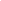 TAHUN PELAJARAN 2018 / 2019Nama Sekolah			: materiku86.blogspot.comKelas / Semester		: II / 1Kelas II Tema 1		: Hidup Rukun Alokasi waktu	: 112 jam pelajaranTema 2		: Bermain di LingkungankuAlokasi Waktu 	: 112 jam pelajaranTema 3		: Tugasku Sehari-hariAlokasi Waktu 	: 112 jam pelajaranTema 4		: Hidup Bersih dan Sehat Alokasi waktu	: 112 jam pelajaranTema 5		: Aku dan SekolahkuAlokasi Waktu	: 112 jam pelajaranTema 6		: Air, Bumi, dan MatahariAlokasi Waktu	: 112 jam pelajaran***) Pembelajaran aktifitas air boleh dilaksanakan sesuai dengan kondisi, jika tidak dapat dilaksanakan diganti aktifitas fisik lainnya yang terdapat di lingkup materi.Tema 7		: Merawat Hewan dan TumbuhanAlokasi Waktu	: 112 jam pelajaranTema 8		: Keselamatan di Rumah dan di PerjalananAlokasi Waktu 	: 112 jam pelajaran***) Pembelajaran aktifitas air boleh dilaksanakan sesuai dengan kondisi, jika tidak dapat dilaksanakan diganti aktifitas fisik lainnya yang terdapat di lingkup materi.Mata Pelajaran dan Kompetensi DasarMateri PembelajaranKegiatan PembelajaranPendidikan Pancasila dan Kewarganegaraan1.1 Menerima hubungan gambar pada lambang Negara dengan sila-sila Pancasila dengan rasa syukur kepada Tuhan Yang Maha Esa2.1 Bersikap positif terhadap hubungan gambar pada lambang Negara dengan sila-sila Pancasila3.1 Memperkirakan hubungan gambar pada lambang Negara dengan sila-sila Pancasila4.1 Menceritakan hubungan gambar pada lambang Negara dengan sila-sila PancasilaHubungan gambar pada lambang Negara dengan sila-sila PancasilaSubtema 1: Hidup Rukun di Rumah (28 jam pelajaran)Menyimak teks tentang hidup rukun yang dibacakan guru lalu   menyebutkan ungkapan yang ada di dalamnya dengan toleransi dan tanggung jawab.Membaca teks percakapan terkait dengan hidup rukun dan memerankannya dengan teman dilandasi sikap toleransi dan percaya diri.Menuliskan kembali isi cerita yang sudah dibaca dilanjutkan dengan mengamati pengelompokan gambar buku yang menunjukkan nilai tempat bilangan serta menyelesaikan operasi hitung bilangan cacah tiga angka secara teliti dan percaya diri.Menyanyikan lagu Peramah dan Sopan terkait hidup rukun sesuai pola irama secara  bersama-sama dengan percaya diri.  Menyimak penjelasan guru terkait hubungan gambar (simbol sila-sila Pancasila) pada lambang negara dengan sila-sila Pancasila rasa ingin tahu dan rasa syukur kepada Tuhan Yang Maha Esa.Mengamati gambar keluarga yang sedang beribadah, kemudian mendiskusikan gambar yang diamati sesuai sila–sila Pancasila  dengan sikap toleransi.Menceritakan pengalaman dalam menerapkan nilai sila-sila Pancasila dalam kehidupan sehari-hari. Mengamati gambar dan meragakan gerak dasar berjalan dengan rasa ingin tahu.Mencari ungkapan di dalam syair lagu “Peramah dan Sopan” dan menjelaskan artinya dengan penuh tanggung jawab.Membaca bilangan tiga angka, menuliskan lambangnya, dan menentukan nilai tempatnya dengan telitiMembaca teks percakapan tentang sikap sopan yang dapat memelihara kerukunan bersama teman sebangku dengan penuh toleransi dan percaya diri.Menampilkan pola irama sederhana melalui lagu anak-anak dengan gerak tubuh sesuai irama penuh semangat.Mengamati gambar dan meragakan gerak dasar berlari dilanjutkan  dengan melakukan permainan tradisional penuh tanggung jawab Membaca teks terkait penerapan nilai-nilai sila Pancasila dan menceritakan kembali isinya dengan percaya diri. Mengamati bungkus makanan/ tiket/karcis lalu membaca angka yang tertera kemudian menuliskan sesuai dengan nilai tempat dengan kerjasama..Subtema 2: Hidup Rukun di Tempat Bermain (28 jam pelajaran)Mengamati gambar dan mengurutkannya sehingga menjadi sebuah cerita runtut dengan kreatif. Melakukan gerakan kepala, tangan, dan kaki tanpa hitungan, dilanjutkan gerakan yang    dilakukan dengan hitungan sesuai ajakan teman secara berpasangan dengan penuh semangat.Mengamati sekumpulan kubus yang ditata sesuai dengan nilai tempatnya, kemudian membandingkan kelompok kubus yang satu dengan yang lain berdasarkan nilai tempatnya dengan teliti.Membuat pertanyaan berdasarkan bacaan terkait hidup  rukun yang telah disimaknya dengan rasa ingin tahu dan percaya diri Mengamati gambar dan meragakan gerak dasar lokomotor sesuai contoh yang diberikan guru. Kemudian melakukan permainan tradisional dengan jujur dan percaya diri.Mengamati gambar permainan tradisional dan menuliskan isinya  dalam bentuk cerita sederhana dengan kreatif.Mengurutkan kalimat berisi contoh penerapan nilai-nilai sila Pancasila sesuai gambar sehingga menjadi cerita yang runtut dengan percaya diri.Mengamati gambar/video/film yang terkait dengan pengamalan sila-sila  Pancasila di tempat bermain dan menceritakan kembali isinya dengan rasa syukur kepada Tuhan Yang Maha Esa.Meragakan gerakan koordinasi antara tangan, kaki, dan kepala dengan mengambil contoh gerakan bermain layang-layang dengan semangat.Membaca percakapan yang memuat kalimat ajakan dengan cara melakukan gerak dasar lokomotor penuh semangat.Membandingkan bilangan tiga angka dengan teman secara berpasangan dengan tanggung jawab.Membandingkan  dua bilangan cacah melalui diskusi kelompok dengan kerja sama dan percaya diri. Mengamati gambar tarian anak dilanjutkan dengan menirukan gerakan koordinasi kepala, tangan, dan kaki dengan hitungan dengan tanggung jawab.Menyimak syair  lagu “Gembira” yang dibacakan oleh guru dilanjutkan dengan menyanyi bersama-sama kemudian mengidentifikasi kalimat yang menggunakan kata ajakan dengan rasa ingin tahu.Menjelaskan arti pentingnya kerja sama untuk menjaga kerukunan dalam kehidupan sehari-hari dengan percaya diri.Membuat teks percakapan dengan menggunakan kata ajakan yang berkaitan dengan cerita hidup rukun dan toleransi dengan  rasa syukur kepada Tuhan Yang Maha Esa. Berdiskusi mengenai kerukunan dan kekompakan yang harus dilaksanakan ketika bermain dengan teman secara santun dan percaya diri.Melakukan permainan berlari berpasangan dengan rintangan sebagai contoh penerapan nilai-nilai sila Pancasila secara sportif.Mengidentifikasi dan menceritakan  perilaku yang merupakan penerapan nilai sila-sila Pancasila di tempat bermain dengan percaya diri.Mengurutkan  bilangan tiga angka dari yang terkecil atau sebaliknya berdasarkan nilai tempatnya dengan teliti dan jujur.Subtema 3: Hidup Rukun di Sekolah (28 jam pelajaran)Mengamati teks percakapan yang mengandung kalimat perintah sesuai nilai sila-sila Pancasila dengan rasa ingin tahu.Membuat kalimat perintah sesuai dengan gambar percakapan imajinatif dengan percaya diri.Menyelesaikan  permasalahan dalam kehidupan sehari-hari  terkait dengan operasi hitung penjumlahan cara susun panjang dengan teliti dan percaya diri.Menceritakan kegiatan di sekolah yang menerapkan pengamalan  nilai sila –sila Pancasila dengan percaya diri dan rasa syukur kepada Tuhan Yang Maha Esa.Menyelesaikan operasi hitung  penjumlahan dan pengurangan dengan teliti dan percaya diri.Mewarnai gambar imajinatif kemudian membuat pertanyaan sesuai gambar dengan rasa syukur kepada Tuhan Yang Maha Esa.Menuliskan dan menyebutkan  bunyi sila –sila  Pancasila dengan penuh rasa syukur kepada Tuhan Yang Maha Esa. Menyelesaikan permasalahan dalam kehidupan sehari-hari yang memuat penyelesaian operasi hitung pengurangan dengan teliti..Subtema 4: Hidup Rukun di Masyarakat (28 jam pelajaran)Mengidentifikasi kalimat yang menunjukkan ajakan dan kalimat yang menolak ajakan dalam teks wacana dengan teliti dan percaya diri.Mengurutkan gambar menjadi sebuah cerita dan menuliskan angka di samping gambar yang menunjukkan urutan cerita dengan percaya diri.Menuliskan bahan dan alat yang digunakan untuk membuat setiap jenis prakarya dengan tanggung jawab.Membuat hiasan menggunakan bahan baku dari  biji-bijian dan diintegrasikan dengan penyelesaian operasi hitung penjumlahan dan pengurangan dengan teliti.Menceritakan kembali teks percakapan yang sudah dibaca dan  mencantumkan bagian penolakan ajakan dengan santun.Menceritakan pengalaman kegiatan di masyarakat yang sesuai dengan penerapan nilai-nilai  sila Pancasila secara tertulis dan lisan dengan jujur dan percaya diri.Menceritakan kegiatan gotong-royong yang dilakukan di lingkungan rumah dengan percaya diri.Menunjukkan dan menuliskan   kalimat penolakan yang terdapat pada teks percakapan dengan toleransi dan percaya diri.Membuat karya kreasi dari biji-bijian dengan rasa syukur kepada Tuhan yang maha Esa.Mengamati gerakan-gerakan melompat  dan meloncat, serta memeragakannya dengan penuh percaya diri.Menyimpulkan isi teks tentang olahraga dengan percaya diri dan tanggung jawab.Mencari dan menuliskan kalimat penolakan dan kalimat yang menunjukkan keadilan pada dongeng yang didengarnya dengan teliti.Menyelesaikan permasalahan dalam kehidupan sehari-hari yang terkait dengan  operasi hitung penjumlahan dan pengurangan.Bahasa Indonesia3.1 Memaham ungkapan, ajakan, perintah, penolakan yang terdapat dalam teks cerita atau lagu yang menggambarkan sikap hidup rukun 4.1 Menirukan ungkapan, ajakan, perintah, penolakan dalam cerita atau lagu anak-anak dengan bahasa yang santun3.6 Memahami ungkapan permintaan maaf dan tolong melalui teks tentang budaya santun sebagai gambaran  sikap hidup rukun dalam kemajemukan masyarakat Indonesia4.6 Menyampaikan ungkapan-ungkapan santun (menggunakan kata “maaf”, “tolong”) untuk hidup rukun dalam kemajemukanUngkapan, ajakan, perintah, penolakan yang terdapat dalam teks cerita atau lagu yang menggambarkan sikap hidup rukunBudaya santun (permintaan maaf/tolong) sebagai gambaran  sikap hidup rukun dalam kemajemukan masyarakat Indonesia melalui ungkapan dalam bahasa Indonesia lisan dan tulisSubtema 1: Hidup Rukun di Rumah (28 jam pelajaran)Menyimak teks tentang hidup rukun yang dibacakan guru lalu   menyebutkan ungkapan yang ada di dalamnya dengan toleransi dan tanggung jawab.Membaca teks percakapan terkait dengan hidup rukun dan memerankannya dengan teman dilandasi sikap toleransi dan percaya diri.Menuliskan kembali isi cerita yang sudah dibaca dilanjutkan dengan mengamati pengelompokan gambar buku yang menunjukkan nilai tempat bilangan serta menyelesaikan operasi hitung bilangan cacah tiga angka secara teliti dan percaya diri.Menyanyikan lagu Peramah dan Sopan terkait hidup rukun sesuai pola irama secara  bersama-sama dengan percaya diri.  Menyimak penjelasan guru terkait hubungan gambar (simbol sila-sila Pancasila) pada lambang negara dengan sila-sila Pancasila rasa ingin tahu dan rasa syukur kepada Tuhan Yang Maha Esa.Mengamati gambar keluarga yang sedang beribadah, kemudian mendiskusikan gambar yang diamati sesuai sila–sila Pancasila  dengan sikap toleransi.Menceritakan pengalaman dalam menerapkan nilai sila-sila Pancasila dalam kehidupan sehari-hari. Mengamati gambar dan meragakan gerak dasar berjalan dengan rasa ingin tahu.Mencari ungkapan di dalam syair lagu “Peramah dan Sopan” dan menjelaskan artinya dengan penuh tanggung jawab.Membaca bilangan tiga angka, menuliskan lambangnya, dan menentukan nilai tempatnya dengan telitiMembaca teks percakapan tentang sikap sopan yang dapat memelihara kerukunan bersama teman sebangku dengan penuh toleransi dan percaya diri.Menampilkan pola irama sederhana melalui lagu anak-anak dengan gerak tubuh sesuai irama penuh semangat.Mengamati gambar dan meragakan gerak dasar berlari dilanjutkan  dengan melakukan permainan tradisional penuh tanggung jawab Membaca teks terkait penerapan nilai-nilai sila Pancasila dan menceritakan kembali isinya dengan percaya diri. Mengamati bungkus makanan/ tiket/karcis lalu membaca angka yang tertera kemudian menuliskan sesuai dengan nilai tempat dengan kerjasama..Subtema 2: Hidup Rukun di Tempat Bermain (28 jam pelajaran)Mengamati gambar dan mengurutkannya sehingga menjadi sebuah cerita runtut dengan kreatif. Melakukan gerakan kepala, tangan, dan kaki tanpa hitungan, dilanjutkan gerakan yang    dilakukan dengan hitungan sesuai ajakan teman secara berpasangan dengan penuh semangat.Mengamati sekumpulan kubus yang ditata sesuai dengan nilai tempatnya, kemudian membandingkan kelompok kubus yang satu dengan yang lain berdasarkan nilai tempatnya dengan teliti.Membuat pertanyaan berdasarkan bacaan terkait hidup  rukun yang telah disimaknya dengan rasa ingin tahu dan percaya diri Mengamati gambar dan meragakan gerak dasar lokomotor sesuai contoh yang diberikan guru. Kemudian melakukan permainan tradisional dengan jujur dan percaya diri.Mengamati gambar permainan tradisional dan menuliskan isinya  dalam bentuk cerita sederhana dengan kreatif.Mengurutkan kalimat berisi contoh penerapan nilai-nilai sila Pancasila sesuai gambar sehingga menjadi cerita yang runtut dengan percaya diri.Mengamati gambar/video/film yang terkait dengan pengamalan sila-sila  Pancasila di tempat bermain dan menceritakan kembali isinya dengan rasa syukur kepada Tuhan Yang Maha Esa.Meragakan gerakan koordinasi antara tangan, kaki, dan kepala dengan mengambil contoh gerakan bermain layang-layang dengan semangat.Membaca percakapan yang memuat kalimat ajakan dengan cara melakukan gerak dasar lokomotor penuh semangat.Membandingkan bilangan tiga angka dengan teman secara berpasangan dengan tanggung jawab.Membandingkan  dua bilangan cacah melalui diskusi kelompok dengan kerja sama dan percaya diri. Mengamati gambar tarian anak dilanjutkan dengan menirukan gerakan koordinasi kepala, tangan, dan kaki dengan hitungan dengan tanggung jawab.Menyimak syair  lagu “Gembira” yang dibacakan oleh guru dilanjutkan dengan menyanyi bersama-sama kemudian mengidentifikasi kalimat yang menggunakan kata ajakan dengan rasa ingin tahu.Menjelaskan arti pentingnya kerja sama untuk menjaga kerukunan dalam kehidupan sehari-hari dengan percaya diri.Membuat teks percakapan dengan menggunakan kata ajakan yang berkaitan dengan cerita hidup rukun dan toleransi dengan  rasa syukur kepada Tuhan Yang Maha Esa. Berdiskusi mengenai kerukunan dan kekompakan yang harus dilaksanakan ketika bermain dengan teman secara santun dan percaya diri.Melakukan permainan berlari berpasangan dengan rintangan sebagai contoh penerapan nilai-nilai sila Pancasila secara sportif.Mengidentifikasi dan menceritakan  perilaku yang merupakan penerapan nilai sila-sila Pancasila di tempat bermain dengan percaya diri.Mengurutkan  bilangan tiga angka dari yang terkecil atau sebaliknya berdasarkan nilai tempatnya dengan teliti dan jujur.Subtema 3: Hidup Rukun di Sekolah (28 jam pelajaran)Mengamati teks percakapan yang mengandung kalimat perintah sesuai nilai sila-sila Pancasila dengan rasa ingin tahu.Membuat kalimat perintah sesuai dengan gambar percakapan imajinatif dengan percaya diri.Menyelesaikan  permasalahan dalam kehidupan sehari-hari  terkait dengan operasi hitung penjumlahan cara susun panjang dengan teliti dan percaya diri.Menceritakan kegiatan di sekolah yang menerapkan pengamalan  nilai sila –sila Pancasila dengan percaya diri dan rasa syukur kepada Tuhan Yang Maha Esa.Menyelesaikan operasi hitung  penjumlahan dan pengurangan dengan teliti dan percaya diri.Mewarnai gambar imajinatif kemudian membuat pertanyaan sesuai gambar dengan rasa syukur kepada Tuhan Yang Maha Esa.Menuliskan dan menyebutkan  bunyi sila –sila  Pancasila dengan penuh rasa syukur kepada Tuhan Yang Maha Esa. Menyelesaikan permasalahan dalam kehidupan sehari-hari yang memuat penyelesaian operasi hitung pengurangan dengan teliti..Subtema 4: Hidup Rukun di Masyarakat (28 jam pelajaran)Mengidentifikasi kalimat yang menunjukkan ajakan dan kalimat yang menolak ajakan dalam teks wacana dengan teliti dan percaya diri.Mengurutkan gambar menjadi sebuah cerita dan menuliskan angka di samping gambar yang menunjukkan urutan cerita dengan percaya diri.Menuliskan bahan dan alat yang digunakan untuk membuat setiap jenis prakarya dengan tanggung jawab.Membuat hiasan menggunakan bahan baku dari  biji-bijian dan diintegrasikan dengan penyelesaian operasi hitung penjumlahan dan pengurangan dengan teliti.Menceritakan kembali teks percakapan yang sudah dibaca dan  mencantumkan bagian penolakan ajakan dengan santun.Menceritakan pengalaman kegiatan di masyarakat yang sesuai dengan penerapan nilai-nilai  sila Pancasila secara tertulis dan lisan dengan jujur dan percaya diri.Menceritakan kegiatan gotong-royong yang dilakukan di lingkungan rumah dengan percaya diri.Menunjukkan dan menuliskan   kalimat penolakan yang terdapat pada teks percakapan dengan toleransi dan percaya diri.Membuat karya kreasi dari biji-bijian dengan rasa syukur kepada Tuhan yang maha Esa.Mengamati gerakan-gerakan melompat  dan meloncat, serta memeragakannya dengan penuh percaya diri.Menyimpulkan isi teks tentang olahraga dengan percaya diri dan tanggung jawab.Mencari dan menuliskan kalimat penolakan dan kalimat yang menunjukkan keadilan pada dongeng yang didengarnya dengan teliti.Menyelesaikan permasalahan dalam kehidupan sehari-hari yang terkait dengan  operasi hitung penjumlahan dan pengurangan.Matematika3.1 Menjelaskan makna bilangan cacah dan menentukan lambangnya berdasarkan nilai tempat dengan menggunakan model konkret serta cara membacanya 4.1 Membaca dan menyajikan bilangan cacah dan lambangnyaberdasarkan nilai tempat dengan menggunakan model konkret3.2 Membandingkan dua bilangan cacah 4.2 Mengurutkan bilangan-bilangan   dari bilangan terkecil ke bilangan terbesar atau sebaliknya3.3	Menjelaskan dan melakukan penjumlahan dan pengurangan bilangan yang melibatkan  bilangan cacah sampai dengan 999 dalam kehidupan sehari-hari serta mengaitkan penjumlahan dan pengurangan4.3 Menyelesaikan masalah penjumlahan dan pengurangan bilangan yang melibatkan bilangan cacah sampai dengan 999 dalam kehidupan sehari-hari serta mengaitkan penjumlahan dan penguranganMakna bilangan cacah dan menentukan lambangnya berdasarkan nilai tempat dengan menggunakan model konkret serta cara membacanya Pertidaksamaan dua bilangan cacahBilangan cacah yang bersesuaian dengan kumpulan obyekPenjumlahan dan pengurangan bilangan yang melibatkan  bilangan cacah sampai dengan 999 dalam kehidupan sehari-hari serta mengaitkan penjumlahan dan penguranganSubtema 1: Hidup Rukun di Rumah (28 jam pelajaran)Menyimak teks tentang hidup rukun yang dibacakan guru lalu   menyebutkan ungkapan yang ada di dalamnya dengan toleransi dan tanggung jawab.Membaca teks percakapan terkait dengan hidup rukun dan memerankannya dengan teman dilandasi sikap toleransi dan percaya diri.Menuliskan kembali isi cerita yang sudah dibaca dilanjutkan dengan mengamati pengelompokan gambar buku yang menunjukkan nilai tempat bilangan serta menyelesaikan operasi hitung bilangan cacah tiga angka secara teliti dan percaya diri.Menyanyikan lagu Peramah dan Sopan terkait hidup rukun sesuai pola irama secara  bersama-sama dengan percaya diri.  Menyimak penjelasan guru terkait hubungan gambar (simbol sila-sila Pancasila) pada lambang negara dengan sila-sila Pancasila rasa ingin tahu dan rasa syukur kepada Tuhan Yang Maha Esa.Mengamati gambar keluarga yang sedang beribadah, kemudian mendiskusikan gambar yang diamati sesuai sila–sila Pancasila  dengan sikap toleransi.Menceritakan pengalaman dalam menerapkan nilai sila-sila Pancasila dalam kehidupan sehari-hari. Mengamati gambar dan meragakan gerak dasar berjalan dengan rasa ingin tahu.Mencari ungkapan di dalam syair lagu “Peramah dan Sopan” dan menjelaskan artinya dengan penuh tanggung jawab.Membaca bilangan tiga angka, menuliskan lambangnya, dan menentukan nilai tempatnya dengan telitiMembaca teks percakapan tentang sikap sopan yang dapat memelihara kerukunan bersama teman sebangku dengan penuh toleransi dan percaya diri.Menampilkan pola irama sederhana melalui lagu anak-anak dengan gerak tubuh sesuai irama penuh semangat.Mengamati gambar dan meragakan gerak dasar berlari dilanjutkan  dengan melakukan permainan tradisional penuh tanggung jawab Membaca teks terkait penerapan nilai-nilai sila Pancasila dan menceritakan kembali isinya dengan percaya diri. Mengamati bungkus makanan/ tiket/karcis lalu membaca angka yang tertera kemudian menuliskan sesuai dengan nilai tempat dengan kerjasama..Subtema 2: Hidup Rukun di Tempat Bermain (28 jam pelajaran)Mengamati gambar dan mengurutkannya sehingga menjadi sebuah cerita runtut dengan kreatif. Melakukan gerakan kepala, tangan, dan kaki tanpa hitungan, dilanjutkan gerakan yang    dilakukan dengan hitungan sesuai ajakan teman secara berpasangan dengan penuh semangat.Mengamati sekumpulan kubus yang ditata sesuai dengan nilai tempatnya, kemudian membandingkan kelompok kubus yang satu dengan yang lain berdasarkan nilai tempatnya dengan teliti.Membuat pertanyaan berdasarkan bacaan terkait hidup  rukun yang telah disimaknya dengan rasa ingin tahu dan percaya diri Mengamati gambar dan meragakan gerak dasar lokomotor sesuai contoh yang diberikan guru. Kemudian melakukan permainan tradisional dengan jujur dan percaya diri.Mengamati gambar permainan tradisional dan menuliskan isinya  dalam bentuk cerita sederhana dengan kreatif.Mengurutkan kalimat berisi contoh penerapan nilai-nilai sila Pancasila sesuai gambar sehingga menjadi cerita yang runtut dengan percaya diri.Mengamati gambar/video/film yang terkait dengan pengamalan sila-sila  Pancasila di tempat bermain dan menceritakan kembali isinya dengan rasa syukur kepada Tuhan Yang Maha Esa.Meragakan gerakan koordinasi antara tangan, kaki, dan kepala dengan mengambil contoh gerakan bermain layang-layang dengan semangat.Membaca percakapan yang memuat kalimat ajakan dengan cara melakukan gerak dasar lokomotor penuh semangat.Membandingkan bilangan tiga angka dengan teman secara berpasangan dengan tanggung jawab.Membandingkan  dua bilangan cacah melalui diskusi kelompok dengan kerja sama dan percaya diri. Mengamati gambar tarian anak dilanjutkan dengan menirukan gerakan koordinasi kepala, tangan, dan kaki dengan hitungan dengan tanggung jawab.Menyimak syair  lagu “Gembira” yang dibacakan oleh guru dilanjutkan dengan menyanyi bersama-sama kemudian mengidentifikasi kalimat yang menggunakan kata ajakan dengan rasa ingin tahu.Menjelaskan arti pentingnya kerja sama untuk menjaga kerukunan dalam kehidupan sehari-hari dengan percaya diri.Membuat teks percakapan dengan menggunakan kata ajakan yang berkaitan dengan cerita hidup rukun dan toleransi dengan  rasa syukur kepada Tuhan Yang Maha Esa. Berdiskusi mengenai kerukunan dan kekompakan yang harus dilaksanakan ketika bermain dengan teman secara santun dan percaya diri.Melakukan permainan berlari berpasangan dengan rintangan sebagai contoh penerapan nilai-nilai sila Pancasila secara sportif.Mengidentifikasi dan menceritakan  perilaku yang merupakan penerapan nilai sila-sila Pancasila di tempat bermain dengan percaya diri.Mengurutkan  bilangan tiga angka dari yang terkecil atau sebaliknya berdasarkan nilai tempatnya dengan teliti dan jujur.Subtema 3: Hidup Rukun di Sekolah (28 jam pelajaran)Mengamati teks percakapan yang mengandung kalimat perintah sesuai nilai sila-sila Pancasila dengan rasa ingin tahu.Membuat kalimat perintah sesuai dengan gambar percakapan imajinatif dengan percaya diri.Menyelesaikan  permasalahan dalam kehidupan sehari-hari  terkait dengan operasi hitung penjumlahan cara susun panjang dengan teliti dan percaya diri.Menceritakan kegiatan di sekolah yang menerapkan pengamalan  nilai sila –sila Pancasila dengan percaya diri dan rasa syukur kepada Tuhan Yang Maha Esa.Menyelesaikan operasi hitung  penjumlahan dan pengurangan dengan teliti dan percaya diri.Mewarnai gambar imajinatif kemudian membuat pertanyaan sesuai gambar dengan rasa syukur kepada Tuhan Yang Maha Esa.Menuliskan dan menyebutkan  bunyi sila –sila  Pancasila dengan penuh rasa syukur kepada Tuhan Yang Maha Esa. Menyelesaikan permasalahan dalam kehidupan sehari-hari yang memuat penyelesaian operasi hitung pengurangan dengan teliti..Subtema 4: Hidup Rukun di Masyarakat (28 jam pelajaran)Mengidentifikasi kalimat yang menunjukkan ajakan dan kalimat yang menolak ajakan dalam teks wacana dengan teliti dan percaya diri.Mengurutkan gambar menjadi sebuah cerita dan menuliskan angka di samping gambar yang menunjukkan urutan cerita dengan percaya diri.Menuliskan bahan dan alat yang digunakan untuk membuat setiap jenis prakarya dengan tanggung jawab.Membuat hiasan menggunakan bahan baku dari  biji-bijian dan diintegrasikan dengan penyelesaian operasi hitung penjumlahan dan pengurangan dengan teliti.Menceritakan kembali teks percakapan yang sudah dibaca dan  mencantumkan bagian penolakan ajakan dengan santun.Menceritakan pengalaman kegiatan di masyarakat yang sesuai dengan penerapan nilai-nilai  sila Pancasila secara tertulis dan lisan dengan jujur dan percaya diri.Menceritakan kegiatan gotong-royong yang dilakukan di lingkungan rumah dengan percaya diri.Menunjukkan dan menuliskan   kalimat penolakan yang terdapat pada teks percakapan dengan toleransi dan percaya diri.Membuat karya kreasi dari biji-bijian dengan rasa syukur kepada Tuhan yang maha Esa.Mengamati gerakan-gerakan melompat  dan meloncat, serta memeragakannya dengan penuh percaya diri.Menyimpulkan isi teks tentang olahraga dengan percaya diri dan tanggung jawab.Mencari dan menuliskan kalimat penolakan dan kalimat yang menunjukkan keadilan pada dongeng yang didengarnya dengan teliti.Menyelesaikan permasalahan dalam kehidupan sehari-hari yang terkait dengan  operasi hitung penjumlahan dan pengurangan.Seni Budaya dan Prakarya3.1	Mengenal karya imajinatif dua dan tiga dimensi4.1	Membuat karya imajinatif dua dan tiga dimensi3.2	Mengenal pola irama sederhana melalui lagu anak-anak4.2 Menampilkan pola irama sederhana melalui lagu anak-anak 3.3 Mengenal gerak keseharian dan alam dalam tari4.3 Meragakan gerak keseharian dan alam dalam tari3.4	Mengenal pengolahan bahan alam dan buatan dalam berkarya4.4	Membuat hiasan dari bahan alam dan buatanKarya imajinatif dua dan tiga dimensiPola irama sederhana melalui lagu anak-anakGerak keseharian dan alam dalam tariPengolahan bahan alam dan buatan dalam berkaryaSubtema 1: Hidup Rukun di Rumah (28 jam pelajaran)Menyimak teks tentang hidup rukun yang dibacakan guru lalu   menyebutkan ungkapan yang ada di dalamnya dengan toleransi dan tanggung jawab.Membaca teks percakapan terkait dengan hidup rukun dan memerankannya dengan teman dilandasi sikap toleransi dan percaya diri.Menuliskan kembali isi cerita yang sudah dibaca dilanjutkan dengan mengamati pengelompokan gambar buku yang menunjukkan nilai tempat bilangan serta menyelesaikan operasi hitung bilangan cacah tiga angka secara teliti dan percaya diri.Menyanyikan lagu Peramah dan Sopan terkait hidup rukun sesuai pola irama secara  bersama-sama dengan percaya diri.  Menyimak penjelasan guru terkait hubungan gambar (simbol sila-sila Pancasila) pada lambang negara dengan sila-sila Pancasila rasa ingin tahu dan rasa syukur kepada Tuhan Yang Maha Esa.Mengamati gambar keluarga yang sedang beribadah, kemudian mendiskusikan gambar yang diamati sesuai sila–sila Pancasila  dengan sikap toleransi.Menceritakan pengalaman dalam menerapkan nilai sila-sila Pancasila dalam kehidupan sehari-hari. Mengamati gambar dan meragakan gerak dasar berjalan dengan rasa ingin tahu.Mencari ungkapan di dalam syair lagu “Peramah dan Sopan” dan menjelaskan artinya dengan penuh tanggung jawab.Membaca bilangan tiga angka, menuliskan lambangnya, dan menentukan nilai tempatnya dengan telitiMembaca teks percakapan tentang sikap sopan yang dapat memelihara kerukunan bersama teman sebangku dengan penuh toleransi dan percaya diri.Menampilkan pola irama sederhana melalui lagu anak-anak dengan gerak tubuh sesuai irama penuh semangat.Mengamati gambar dan meragakan gerak dasar berlari dilanjutkan  dengan melakukan permainan tradisional penuh tanggung jawab Membaca teks terkait penerapan nilai-nilai sila Pancasila dan menceritakan kembali isinya dengan percaya diri. Mengamati bungkus makanan/ tiket/karcis lalu membaca angka yang tertera kemudian menuliskan sesuai dengan nilai tempat dengan kerjasama..Subtema 2: Hidup Rukun di Tempat Bermain (28 jam pelajaran)Mengamati gambar dan mengurutkannya sehingga menjadi sebuah cerita runtut dengan kreatif. Melakukan gerakan kepala, tangan, dan kaki tanpa hitungan, dilanjutkan gerakan yang    dilakukan dengan hitungan sesuai ajakan teman secara berpasangan dengan penuh semangat.Mengamati sekumpulan kubus yang ditata sesuai dengan nilai tempatnya, kemudian membandingkan kelompok kubus yang satu dengan yang lain berdasarkan nilai tempatnya dengan teliti.Membuat pertanyaan berdasarkan bacaan terkait hidup  rukun yang telah disimaknya dengan rasa ingin tahu dan percaya diri Mengamati gambar dan meragakan gerak dasar lokomotor sesuai contoh yang diberikan guru. Kemudian melakukan permainan tradisional dengan jujur dan percaya diri.Mengamati gambar permainan tradisional dan menuliskan isinya  dalam bentuk cerita sederhana dengan kreatif.Mengurutkan kalimat berisi contoh penerapan nilai-nilai sila Pancasila sesuai gambar sehingga menjadi cerita yang runtut dengan percaya diri.Mengamati gambar/video/film yang terkait dengan pengamalan sila-sila  Pancasila di tempat bermain dan menceritakan kembali isinya dengan rasa syukur kepada Tuhan Yang Maha Esa.Meragakan gerakan koordinasi antara tangan, kaki, dan kepala dengan mengambil contoh gerakan bermain layang-layang dengan semangat.Membaca percakapan yang memuat kalimat ajakan dengan cara melakukan gerak dasar lokomotor penuh semangat.Membandingkan bilangan tiga angka dengan teman secara berpasangan dengan tanggung jawab.Membandingkan  dua bilangan cacah melalui diskusi kelompok dengan kerja sama dan percaya diri. Mengamati gambar tarian anak dilanjutkan dengan menirukan gerakan koordinasi kepala, tangan, dan kaki dengan hitungan dengan tanggung jawab.Menyimak syair  lagu “Gembira” yang dibacakan oleh guru dilanjutkan dengan menyanyi bersama-sama kemudian mengidentifikasi kalimat yang menggunakan kata ajakan dengan rasa ingin tahu.Menjelaskan arti pentingnya kerja sama untuk menjaga kerukunan dalam kehidupan sehari-hari dengan percaya diri.Membuat teks percakapan dengan menggunakan kata ajakan yang berkaitan dengan cerita hidup rukun dan toleransi dengan  rasa syukur kepada Tuhan Yang Maha Esa. Berdiskusi mengenai kerukunan dan kekompakan yang harus dilaksanakan ketika bermain dengan teman secara santun dan percaya diri.Melakukan permainan berlari berpasangan dengan rintangan sebagai contoh penerapan nilai-nilai sila Pancasila secara sportif.Mengidentifikasi dan menceritakan  perilaku yang merupakan penerapan nilai sila-sila Pancasila di tempat bermain dengan percaya diri.Mengurutkan  bilangan tiga angka dari yang terkecil atau sebaliknya berdasarkan nilai tempatnya dengan teliti dan jujur.Subtema 3: Hidup Rukun di Sekolah (28 jam pelajaran)Mengamati teks percakapan yang mengandung kalimat perintah sesuai nilai sila-sila Pancasila dengan rasa ingin tahu.Membuat kalimat perintah sesuai dengan gambar percakapan imajinatif dengan percaya diri.Menyelesaikan  permasalahan dalam kehidupan sehari-hari  terkait dengan operasi hitung penjumlahan cara susun panjang dengan teliti dan percaya diri.Menceritakan kegiatan di sekolah yang menerapkan pengamalan  nilai sila –sila Pancasila dengan percaya diri dan rasa syukur kepada Tuhan Yang Maha Esa.Menyelesaikan operasi hitung  penjumlahan dan pengurangan dengan teliti dan percaya diri.Mewarnai gambar imajinatif kemudian membuat pertanyaan sesuai gambar dengan rasa syukur kepada Tuhan Yang Maha Esa.Menuliskan dan menyebutkan  bunyi sila –sila  Pancasila dengan penuh rasa syukur kepada Tuhan Yang Maha Esa. Menyelesaikan permasalahan dalam kehidupan sehari-hari yang memuat penyelesaian operasi hitung pengurangan dengan teliti..Subtema 4: Hidup Rukun di Masyarakat (28 jam pelajaran)Mengidentifikasi kalimat yang menunjukkan ajakan dan kalimat yang menolak ajakan dalam teks wacana dengan teliti dan percaya diri.Mengurutkan gambar menjadi sebuah cerita dan menuliskan angka di samping gambar yang menunjukkan urutan cerita dengan percaya diri.Menuliskan bahan dan alat yang digunakan untuk membuat setiap jenis prakarya dengan tanggung jawab.Membuat hiasan menggunakan bahan baku dari  biji-bijian dan diintegrasikan dengan penyelesaian operasi hitung penjumlahan dan pengurangan dengan teliti.Menceritakan kembali teks percakapan yang sudah dibaca dan  mencantumkan bagian penolakan ajakan dengan santun.Menceritakan pengalaman kegiatan di masyarakat yang sesuai dengan penerapan nilai-nilai  sila Pancasila secara tertulis dan lisan dengan jujur dan percaya diri.Menceritakan kegiatan gotong-royong yang dilakukan di lingkungan rumah dengan percaya diri.Menunjukkan dan menuliskan   kalimat penolakan yang terdapat pada teks percakapan dengan toleransi dan percaya diri.Membuat karya kreasi dari biji-bijian dengan rasa syukur kepada Tuhan yang maha Esa.Mengamati gerakan-gerakan melompat  dan meloncat, serta memeragakannya dengan penuh percaya diri.Menyimpulkan isi teks tentang olahraga dengan percaya diri dan tanggung jawab.Mencari dan menuliskan kalimat penolakan dan kalimat yang menunjukkan keadilan pada dongeng yang didengarnya dengan teliti.Menyelesaikan permasalahan dalam kehidupan sehari-hari yang terkait dengan  operasi hitung penjumlahan dan pengurangan.Pendidikan Jasmani, Olahraga, dan Kesehatan 3.1 Memahami penggunaan huruf kapital (nama Tuhan) nama orang, nama agama serta tanda titik dan tanda tanya dalam kalimat yang benar 4.1	Mempraktikkan variasi gerak dasar lokomotor sesuai dengan konsep tubuh, ruang, usaha, dan keterhubungan dalam berbagai bentuk permainan sederhana dan atau tradisionalProsedur gerak variasi pola gerak dasar lokomotor sesuai dengan konsep tubuh, ruang, usaha, dan keterhubungan dalam berbagai bentuk permainan sederhana dan atau tradisionalSubtema 1: Hidup Rukun di Rumah (28 jam pelajaran)Menyimak teks tentang hidup rukun yang dibacakan guru lalu   menyebutkan ungkapan yang ada di dalamnya dengan toleransi dan tanggung jawab.Membaca teks percakapan terkait dengan hidup rukun dan memerankannya dengan teman dilandasi sikap toleransi dan percaya diri.Menuliskan kembali isi cerita yang sudah dibaca dilanjutkan dengan mengamati pengelompokan gambar buku yang menunjukkan nilai tempat bilangan serta menyelesaikan operasi hitung bilangan cacah tiga angka secara teliti dan percaya diri.Menyanyikan lagu Peramah dan Sopan terkait hidup rukun sesuai pola irama secara  bersama-sama dengan percaya diri.  Menyimak penjelasan guru terkait hubungan gambar (simbol sila-sila Pancasila) pada lambang negara dengan sila-sila Pancasila rasa ingin tahu dan rasa syukur kepada Tuhan Yang Maha Esa.Mengamati gambar keluarga yang sedang beribadah, kemudian mendiskusikan gambar yang diamati sesuai sila–sila Pancasila  dengan sikap toleransi.Menceritakan pengalaman dalam menerapkan nilai sila-sila Pancasila dalam kehidupan sehari-hari. Mengamati gambar dan meragakan gerak dasar berjalan dengan rasa ingin tahu.Mencari ungkapan di dalam syair lagu “Peramah dan Sopan” dan menjelaskan artinya dengan penuh tanggung jawab.Membaca bilangan tiga angka, menuliskan lambangnya, dan menentukan nilai tempatnya dengan telitiMembaca teks percakapan tentang sikap sopan yang dapat memelihara kerukunan bersama teman sebangku dengan penuh toleransi dan percaya diri.Menampilkan pola irama sederhana melalui lagu anak-anak dengan gerak tubuh sesuai irama penuh semangat.Mengamati gambar dan meragakan gerak dasar berlari dilanjutkan  dengan melakukan permainan tradisional penuh tanggung jawab Membaca teks terkait penerapan nilai-nilai sila Pancasila dan menceritakan kembali isinya dengan percaya diri. Mengamati bungkus makanan/ tiket/karcis lalu membaca angka yang tertera kemudian menuliskan sesuai dengan nilai tempat dengan kerjasama..Subtema 2: Hidup Rukun di Tempat Bermain (28 jam pelajaran)Mengamati gambar dan mengurutkannya sehingga menjadi sebuah cerita runtut dengan kreatif. Melakukan gerakan kepala, tangan, dan kaki tanpa hitungan, dilanjutkan gerakan yang    dilakukan dengan hitungan sesuai ajakan teman secara berpasangan dengan penuh semangat.Mengamati sekumpulan kubus yang ditata sesuai dengan nilai tempatnya, kemudian membandingkan kelompok kubus yang satu dengan yang lain berdasarkan nilai tempatnya dengan teliti.Membuat pertanyaan berdasarkan bacaan terkait hidup  rukun yang telah disimaknya dengan rasa ingin tahu dan percaya diri Mengamati gambar dan meragakan gerak dasar lokomotor sesuai contoh yang diberikan guru. Kemudian melakukan permainan tradisional dengan jujur dan percaya diri.Mengamati gambar permainan tradisional dan menuliskan isinya  dalam bentuk cerita sederhana dengan kreatif.Mengurutkan kalimat berisi contoh penerapan nilai-nilai sila Pancasila sesuai gambar sehingga menjadi cerita yang runtut dengan percaya diri.Mengamati gambar/video/film yang terkait dengan pengamalan sila-sila  Pancasila di tempat bermain dan menceritakan kembali isinya dengan rasa syukur kepada Tuhan Yang Maha Esa.Meragakan gerakan koordinasi antara tangan, kaki, dan kepala dengan mengambil contoh gerakan bermain layang-layang dengan semangat.Membaca percakapan yang memuat kalimat ajakan dengan cara melakukan gerak dasar lokomotor penuh semangat.Membandingkan bilangan tiga angka dengan teman secara berpasangan dengan tanggung jawab.Membandingkan  dua bilangan cacah melalui diskusi kelompok dengan kerja sama dan percaya diri. Mengamati gambar tarian anak dilanjutkan dengan menirukan gerakan koordinasi kepala, tangan, dan kaki dengan hitungan dengan tanggung jawab.Menyimak syair  lagu “Gembira” yang dibacakan oleh guru dilanjutkan dengan menyanyi bersama-sama kemudian mengidentifikasi kalimat yang menggunakan kata ajakan dengan rasa ingin tahu.Menjelaskan arti pentingnya kerja sama untuk menjaga kerukunan dalam kehidupan sehari-hari dengan percaya diri.Membuat teks percakapan dengan menggunakan kata ajakan yang berkaitan dengan cerita hidup rukun dan toleransi dengan  rasa syukur kepada Tuhan Yang Maha Esa. Berdiskusi mengenai kerukunan dan kekompakan yang harus dilaksanakan ketika bermain dengan teman secara santun dan percaya diri.Melakukan permainan berlari berpasangan dengan rintangan sebagai contoh penerapan nilai-nilai sila Pancasila secara sportif.Mengidentifikasi dan menceritakan  perilaku yang merupakan penerapan nilai sila-sila Pancasila di tempat bermain dengan percaya diri.Mengurutkan  bilangan tiga angka dari yang terkecil atau sebaliknya berdasarkan nilai tempatnya dengan teliti dan jujur.Subtema 3: Hidup Rukun di Sekolah (28 jam pelajaran)Mengamati teks percakapan yang mengandung kalimat perintah sesuai nilai sila-sila Pancasila dengan rasa ingin tahu.Membuat kalimat perintah sesuai dengan gambar percakapan imajinatif dengan percaya diri.Menyelesaikan  permasalahan dalam kehidupan sehari-hari  terkait dengan operasi hitung penjumlahan cara susun panjang dengan teliti dan percaya diri.Menceritakan kegiatan di sekolah yang menerapkan pengamalan  nilai sila –sila Pancasila dengan percaya diri dan rasa syukur kepada Tuhan Yang Maha Esa.Menyelesaikan operasi hitung  penjumlahan dan pengurangan dengan teliti dan percaya diri.Mewarnai gambar imajinatif kemudian membuat pertanyaan sesuai gambar dengan rasa syukur kepada Tuhan Yang Maha Esa.Menuliskan dan menyebutkan  bunyi sila –sila  Pancasila dengan penuh rasa syukur kepada Tuhan Yang Maha Esa. Menyelesaikan permasalahan dalam kehidupan sehari-hari yang memuat penyelesaian operasi hitung pengurangan dengan teliti..Subtema 4: Hidup Rukun di Masyarakat (28 jam pelajaran)Mengidentifikasi kalimat yang menunjukkan ajakan dan kalimat yang menolak ajakan dalam teks wacana dengan teliti dan percaya diri.Mengurutkan gambar menjadi sebuah cerita dan menuliskan angka di samping gambar yang menunjukkan urutan cerita dengan percaya diri.Menuliskan bahan dan alat yang digunakan untuk membuat setiap jenis prakarya dengan tanggung jawab.Membuat hiasan menggunakan bahan baku dari  biji-bijian dan diintegrasikan dengan penyelesaian operasi hitung penjumlahan dan pengurangan dengan teliti.Menceritakan kembali teks percakapan yang sudah dibaca dan  mencantumkan bagian penolakan ajakan dengan santun.Menceritakan pengalaman kegiatan di masyarakat yang sesuai dengan penerapan nilai-nilai  sila Pancasila secara tertulis dan lisan dengan jujur dan percaya diri.Menceritakan kegiatan gotong-royong yang dilakukan di lingkungan rumah dengan percaya diri.Menunjukkan dan menuliskan   kalimat penolakan yang terdapat pada teks percakapan dengan toleransi dan percaya diri.Membuat karya kreasi dari biji-bijian dengan rasa syukur kepada Tuhan yang maha Esa.Mengamati gerakan-gerakan melompat  dan meloncat, serta memeragakannya dengan penuh percaya diri.Menyimpulkan isi teks tentang olahraga dengan percaya diri dan tanggung jawab.Mencari dan menuliskan kalimat penolakan dan kalimat yang menunjukkan keadilan pada dongeng yang didengarnya dengan teliti.Menyelesaikan permasalahan dalam kehidupan sehari-hari yang terkait dengan  operasi hitung penjumlahan dan pengurangan.Mata Pelajaran dan Kompetensi DasarMateri PembelajaranKegiatan PembelajaranPendidikan Pancasila dan Kewarganegaraan1.2   Menerima aturan dan tata tertib  yang berlaku di sekolah2.2   Melaksanakan aturan  yang berlaku di rumah dan tata tertib  yang berlaku di sekolah 3.2   Menemukan aturan dan tata tertib yang berlaku di sekolah.4.2 	Melakukan kegiatan sesuai aturan dan tata tertib yang berlaku di sekolahAturan dan tata tertib yang berlaku di rumah.Kegiatan sesuai aturan dan tata tertib yang berlaku di sekolah Subtema 1: Bermain di  Lingkungan Rumah (28 jam pelajaran)Menyebutkan isi teks pendek yang berkaitan dengan keragaman benda berdasarkan bentuk dan wujud, kemudian menghitung jumlah benda tersebut  secara berulang lalu mengubah ke dalam bentuk perkalian dengan teliti dan percaya diri.Membaca kembali teks pendek yang berkaitan dengan keragaman benda berdasarkan bentuk dan wujud dengan semangat.Membaca syair lagu anak-anak dan menyanyikan bersama-sama dengan memperhatikan panjang pendek bunyi pada lagu tersebut dengan gembira.Melakukan pengamatan sederhana tentang keragaman benda berdasarkan bentuk dan wujud di lingkungan rumah kemudian mengelompokkannya berdasarkan bentuknya dengan teliti dan rasa ingin tahu. Mengidentifikasi dan mensimulasikan kegiatan sesuai aturan dalam kehidupan sehari-hari di rumah dengan percaya diriMenyimak penjelasan prosedur variasi gerakan memutar badan tanpa berpindah tempat kemudian mempraktikkannya dengan disiplin.Menemukan  dan menjelaskan makna kosakata yang berkaitan dengan keragaman benda berdasarkan bentuk dan wujud dengan rasa ingin tahu dan percaya diri.Menuliskan hasil pengamatan sederhana tentang keragaman benda berdasarkan bentuk dan wujud di lingkungan rumah dengan jujur.Menyanyikan lagu dengan memperhatikan tekanan kuat dan lemah pada lagu anak dengan riang.Memecahkan masalah sehari-hari yang melibatkan perkalian dengan teliti.Mengelompokkan berbagai hal yang boleh dan tidak boleh dilakukan dalam kehidupan sehari-hari di rumah dengan kerjasama.Mempraktikkan variasi gerak menekuk tanpa berpindah tempat penuh percaya diri.Menyebutkan manfaat aturan dalam kehidupan sehari-hari di sekolahMenyebutkan akibat berperilaku yang tidak sesuai dengan aturan dalam kehidupan sehari-hari di sekolah Subtema 2: Bermain di Rumah Teman (28 jam pelajaran)Membaca  teks dan menjelaskan isi yang terkandung di dalamnya berkaitan dengan keragaman benda berdasarkan bentuk dan wujud dengan rasa ingin tahu.Melakukan gerak bagian kepala dengan hitungan berulang kemudian menghubungkan dengan penjumlahan berulang lalu diubah menjadi bentuk perkalian dengan tanggung jawab.Menyimak penjelasan prosedur variasi gerakan meliukkan badan tanpa berpindah tempat dan melakukan gerak bagian kaki dengan hitungan penuh semangat.Memecahkan masalah sehari-hari yang melibatkan perkalian bilangan menggunakan angka 2, 1, dan 0 penuh percaya diri.Melakukan pengamatan sederhana tentang keragaman benda berdasarkan bentuk dan wujud di lingkungan sekitar kemudian mengelompokkannya dengan rasa ingin tahu.Melakukan koordinasi gerak kepala, tangan, dan kaki dengan hitungan kemudian mengisikannya ke dalam tabel perkalian dengan kerjasama.Menyebutkan manfaat aturan dalam kehidupan sehari-hari di sekolah dengan percaya diri.Menyebutkan akibat berperilaku yang tidak sesuai dengan aturan dalam kehidupan sehari-hari di sekolah percaya diri Mengidentifikasi dan mensimulasikan kegiatan sesuai aturan dalam kehidupan sehari-hari di rumah teman dengan percaya diriSubtema 3: Bermain di Lingkungan Sekolah (28 jam pelajaran)Mengamati gambar anak-anak bermain di halaman sekolah kemudian melakukan tanya jawab mengenai gambar tersebut dengan teliti dan percaya diri.Membaca teks bacaan tentang permainan kemudian mengidentifikasi berbagai permainan yang dapat dilakukan di halaman sekolah dengan tanggung jawab.Diskusi untuk mengidentifikasi makna kata dari teks bacaan tentang permainan yang dapat dilakukan di halaman sekolah dengan kerjasama.Mengamati gambar percakapan anak bermain kelereng yang dibagi sama banyak kemudian membuat kalimat dari kata yang telah ditentukan dengan teliti.Menyebutkan aturan yang berlaku pada permainan sederhana di sekolah dan membiasakan diri melaksanakannya penuh tanggung jawab.Mengidentifikasi alat dan bahan  berdasarkan wujud dan sifat benda untuk menggambar imajinatif dengan teliti.Mengidentifikasi gerakan permainan ular naga kemudian memainkannya dengan sportif.Mendengarkan cerita bergambar yang dibacakan guru, terkait dengan gambar kemudian menuliskan kembali dengan mandiri.Menampilkan teks percakapan tentang pelaksanaan aturan di lingkungan sekolah kemudian mengidentifikasi makna kata dari kata  yang ada dalam teks tersebut dengan percaya diri Menyelesaikan persoalan yang berkaitan dengan pengurangan berulang kemudian menyajikan  dalam bentuk tulisan dengan teliti dan tanggung jawab.Subtema 4: Bermain di Tempat Wisata (28 jam pelajaran)Membaca teks dan menyebutkan isi yang terkandung dalam teks  berkaitan dengan keragaman benda berdasarkan bentuk dan wujud penuh percaya diri.Memecahkan masalah sehari-hari yang melibatkan pembagian dan menyajikan dalam bentuk tulisan dengan teliti dan tanggung jawab.Melakukan pengamatan sederhana terhadap keragaman benda, mengidentifikasi ciri-ciri karya hiasan dan membuatnya dengan bahan alami dengan kreatif.Menyimak penjelasan prosedur variasi gerakan menekuk tanpa berpindah tempat dan mempraktikkannya sesuai aturan yang berlaku dengan semangat.Menyimak penjelasan makna kosakata yang berkaitan dengan keragaman benda berdasarkan pengamatan sederhana kemudian menuliskan hasil pengamatannya dengan teliti.Menemukan kosakata yang berkaitan dengan keragaman benda kemudian mengelompokkan berdasarkan wujudnya dengan teliti.Mengidentifikasi langkah-langkah membuat karya hiasan dengan bahan alami sesuai aturan yang berlaku.Menyebutkan akibat berperilaku yang tidak sesuai dengan aturan dalam kehidupan sehari-hari di sekolah dengan percaya diri.Bahasa Indonesia3.2   Memahami kosakata dan konsep tentang keragaman benda berdasarkan bentuk dan wujudnya dalam bahasa Indonesia atau bahasa daerah melalui teks tulis, lisan dan visual4.2   Melaporkan penggunaan  kosakata Bahasa Indonesia yang tepat atau bahasa daerah dalam laporan hasil pengamatan tentang keragaman benda berdasarkan bentuk dan wujudnya dalam bentuk teks tulis,  lisan, dan visualKosakata dan konsep tentang keragaman benda berdasarkan bentuk dan wujudnya dalam bahasa Indonesia atau bahasa daerah melalui teks tulis, lisan dan visualKosakata Bahasa Indonesia yang tepat atau bahasa daerah dalam laporan hasil pengamatan tentang keragaman benda berdasarkan bentuk dan wujudnya dalam bentuk teks tulis,  lisan, dan visualSubtema 1: Bermain di  Lingkungan Rumah (28 jam pelajaran)Menyebutkan isi teks pendek yang berkaitan dengan keragaman benda berdasarkan bentuk dan wujud, kemudian menghitung jumlah benda tersebut  secara berulang lalu mengubah ke dalam bentuk perkalian dengan teliti dan percaya diri.Membaca kembali teks pendek yang berkaitan dengan keragaman benda berdasarkan bentuk dan wujud dengan semangat.Membaca syair lagu anak-anak dan menyanyikan bersama-sama dengan memperhatikan panjang pendek bunyi pada lagu tersebut dengan gembira.Melakukan pengamatan sederhana tentang keragaman benda berdasarkan bentuk dan wujud di lingkungan rumah kemudian mengelompokkannya berdasarkan bentuknya dengan teliti dan rasa ingin tahu. Mengidentifikasi dan mensimulasikan kegiatan sesuai aturan dalam kehidupan sehari-hari di rumah dengan percaya diriMenyimak penjelasan prosedur variasi gerakan memutar badan tanpa berpindah tempat kemudian mempraktikkannya dengan disiplin.Menemukan  dan menjelaskan makna kosakata yang berkaitan dengan keragaman benda berdasarkan bentuk dan wujud dengan rasa ingin tahu dan percaya diri.Menuliskan hasil pengamatan sederhana tentang keragaman benda berdasarkan bentuk dan wujud di lingkungan rumah dengan jujur.Menyanyikan lagu dengan memperhatikan tekanan kuat dan lemah pada lagu anak dengan riang.Memecahkan masalah sehari-hari yang melibatkan perkalian dengan teliti.Mengelompokkan berbagai hal yang boleh dan tidak boleh dilakukan dalam kehidupan sehari-hari di rumah dengan kerjasama.Mempraktikkan variasi gerak menekuk tanpa berpindah tempat penuh percaya diri.Menyebutkan manfaat aturan dalam kehidupan sehari-hari di sekolahMenyebutkan akibat berperilaku yang tidak sesuai dengan aturan dalam kehidupan sehari-hari di sekolah Subtema 2: Bermain di Rumah Teman (28 jam pelajaran)Membaca  teks dan menjelaskan isi yang terkandung di dalamnya berkaitan dengan keragaman benda berdasarkan bentuk dan wujud dengan rasa ingin tahu.Melakukan gerak bagian kepala dengan hitungan berulang kemudian menghubungkan dengan penjumlahan berulang lalu diubah menjadi bentuk perkalian dengan tanggung jawab.Menyimak penjelasan prosedur variasi gerakan meliukkan badan tanpa berpindah tempat dan melakukan gerak bagian kaki dengan hitungan penuh semangat.Memecahkan masalah sehari-hari yang melibatkan perkalian bilangan menggunakan angka 2, 1, dan 0 penuh percaya diri.Melakukan pengamatan sederhana tentang keragaman benda berdasarkan bentuk dan wujud di lingkungan sekitar kemudian mengelompokkannya dengan rasa ingin tahu.Melakukan koordinasi gerak kepala, tangan, dan kaki dengan hitungan kemudian mengisikannya ke dalam tabel perkalian dengan kerjasama.Menyebutkan manfaat aturan dalam kehidupan sehari-hari di sekolah dengan percaya diri.Menyebutkan akibat berperilaku yang tidak sesuai dengan aturan dalam kehidupan sehari-hari di sekolah percaya diri Mengidentifikasi dan mensimulasikan kegiatan sesuai aturan dalam kehidupan sehari-hari di rumah teman dengan percaya diriSubtema 3: Bermain di Lingkungan Sekolah (28 jam pelajaran)Mengamati gambar anak-anak bermain di halaman sekolah kemudian melakukan tanya jawab mengenai gambar tersebut dengan teliti dan percaya diri.Membaca teks bacaan tentang permainan kemudian mengidentifikasi berbagai permainan yang dapat dilakukan di halaman sekolah dengan tanggung jawab.Diskusi untuk mengidentifikasi makna kata dari teks bacaan tentang permainan yang dapat dilakukan di halaman sekolah dengan kerjasama.Mengamati gambar percakapan anak bermain kelereng yang dibagi sama banyak kemudian membuat kalimat dari kata yang telah ditentukan dengan teliti.Menyebutkan aturan yang berlaku pada permainan sederhana di sekolah dan membiasakan diri melaksanakannya penuh tanggung jawab.Mengidentifikasi alat dan bahan  berdasarkan wujud dan sifat benda untuk menggambar imajinatif dengan teliti.Mengidentifikasi gerakan permainan ular naga kemudian memainkannya dengan sportif.Mendengarkan cerita bergambar yang dibacakan guru, terkait dengan gambar kemudian menuliskan kembali dengan mandiri.Menampilkan teks percakapan tentang pelaksanaan aturan di lingkungan sekolah kemudian mengidentifikasi makna kata dari kata  yang ada dalam teks tersebut dengan percaya diri Menyelesaikan persoalan yang berkaitan dengan pengurangan berulang kemudian menyajikan  dalam bentuk tulisan dengan teliti dan tanggung jawab.Subtema 4: Bermain di Tempat Wisata (28 jam pelajaran)Membaca teks dan menyebutkan isi yang terkandung dalam teks  berkaitan dengan keragaman benda berdasarkan bentuk dan wujud penuh percaya diri.Memecahkan masalah sehari-hari yang melibatkan pembagian dan menyajikan dalam bentuk tulisan dengan teliti dan tanggung jawab.Melakukan pengamatan sederhana terhadap keragaman benda, mengidentifikasi ciri-ciri karya hiasan dan membuatnya dengan bahan alami dengan kreatif.Menyimak penjelasan prosedur variasi gerakan menekuk tanpa berpindah tempat dan mempraktikkannya sesuai aturan yang berlaku dengan semangat.Menyimak penjelasan makna kosakata yang berkaitan dengan keragaman benda berdasarkan pengamatan sederhana kemudian menuliskan hasil pengamatannya dengan teliti.Menemukan kosakata yang berkaitan dengan keragaman benda kemudian mengelompokkan berdasarkan wujudnya dengan teliti.Mengidentifikasi langkah-langkah membuat karya hiasan dengan bahan alami sesuai aturan yang berlaku.Menyebutkan akibat berperilaku yang tidak sesuai dengan aturan dalam kehidupan sehari-hari di sekolah dengan percaya diri.Matematika3.4	Menjelaskan perkalian dan pembagian yang melibatkan bilangan cacah dengan hasil kali sampai dengan 100 dalam kehidupan sehari-hari serta mengaitkan perkalian dan pembagian4.4 	Menyelesaikan masalah perkalian dan pembagian yang melibatkan bilangan cacah dengan hasil kali sampai dengan 100 dalam kehidupan sehari-hari serta mengaitkan perkalian dan pembagianPerkalian dan pembagian yang melibatkan bilangan cacah dengan hasil kali sampai dengan 100 dalam kehidupan sehari-hari serta mengaitkan perkalian dan pembagian.Masalah perkalian dan pembagian yang melibatkan bilangan cacah dengan hasil kali sampai dengan 100 dalam kehidupan sehari-hari serta mengaitkan perkalian dan pembagian.Subtema 1: Bermain di  Lingkungan Rumah (28 jam pelajaran)Menyebutkan isi teks pendek yang berkaitan dengan keragaman benda berdasarkan bentuk dan wujud, kemudian menghitung jumlah benda tersebut  secara berulang lalu mengubah ke dalam bentuk perkalian dengan teliti dan percaya diri.Membaca kembali teks pendek yang berkaitan dengan keragaman benda berdasarkan bentuk dan wujud dengan semangat.Membaca syair lagu anak-anak dan menyanyikan bersama-sama dengan memperhatikan panjang pendek bunyi pada lagu tersebut dengan gembira.Melakukan pengamatan sederhana tentang keragaman benda berdasarkan bentuk dan wujud di lingkungan rumah kemudian mengelompokkannya berdasarkan bentuknya dengan teliti dan rasa ingin tahu. Mengidentifikasi dan mensimulasikan kegiatan sesuai aturan dalam kehidupan sehari-hari di rumah dengan percaya diriMenyimak penjelasan prosedur variasi gerakan memutar badan tanpa berpindah tempat kemudian mempraktikkannya dengan disiplin.Menemukan  dan menjelaskan makna kosakata yang berkaitan dengan keragaman benda berdasarkan bentuk dan wujud dengan rasa ingin tahu dan percaya diri.Menuliskan hasil pengamatan sederhana tentang keragaman benda berdasarkan bentuk dan wujud di lingkungan rumah dengan jujur.Menyanyikan lagu dengan memperhatikan tekanan kuat dan lemah pada lagu anak dengan riang.Memecahkan masalah sehari-hari yang melibatkan perkalian dengan teliti.Mengelompokkan berbagai hal yang boleh dan tidak boleh dilakukan dalam kehidupan sehari-hari di rumah dengan kerjasama.Mempraktikkan variasi gerak menekuk tanpa berpindah tempat penuh percaya diri.Menyebutkan manfaat aturan dalam kehidupan sehari-hari di sekolahMenyebutkan akibat berperilaku yang tidak sesuai dengan aturan dalam kehidupan sehari-hari di sekolah Subtema 2: Bermain di Rumah Teman (28 jam pelajaran)Membaca  teks dan menjelaskan isi yang terkandung di dalamnya berkaitan dengan keragaman benda berdasarkan bentuk dan wujud dengan rasa ingin tahu.Melakukan gerak bagian kepala dengan hitungan berulang kemudian menghubungkan dengan penjumlahan berulang lalu diubah menjadi bentuk perkalian dengan tanggung jawab.Menyimak penjelasan prosedur variasi gerakan meliukkan badan tanpa berpindah tempat dan melakukan gerak bagian kaki dengan hitungan penuh semangat.Memecahkan masalah sehari-hari yang melibatkan perkalian bilangan menggunakan angka 2, 1, dan 0 penuh percaya diri.Melakukan pengamatan sederhana tentang keragaman benda berdasarkan bentuk dan wujud di lingkungan sekitar kemudian mengelompokkannya dengan rasa ingin tahu.Melakukan koordinasi gerak kepala, tangan, dan kaki dengan hitungan kemudian mengisikannya ke dalam tabel perkalian dengan kerjasama.Menyebutkan manfaat aturan dalam kehidupan sehari-hari di sekolah dengan percaya diri.Menyebutkan akibat berperilaku yang tidak sesuai dengan aturan dalam kehidupan sehari-hari di sekolah percaya diri Mengidentifikasi dan mensimulasikan kegiatan sesuai aturan dalam kehidupan sehari-hari di rumah teman dengan percaya diriSubtema 3: Bermain di Lingkungan Sekolah (28 jam pelajaran)Mengamati gambar anak-anak bermain di halaman sekolah kemudian melakukan tanya jawab mengenai gambar tersebut dengan teliti dan percaya diri.Membaca teks bacaan tentang permainan kemudian mengidentifikasi berbagai permainan yang dapat dilakukan di halaman sekolah dengan tanggung jawab.Diskusi untuk mengidentifikasi makna kata dari teks bacaan tentang permainan yang dapat dilakukan di halaman sekolah dengan kerjasama.Mengamati gambar percakapan anak bermain kelereng yang dibagi sama banyak kemudian membuat kalimat dari kata yang telah ditentukan dengan teliti.Menyebutkan aturan yang berlaku pada permainan sederhana di sekolah dan membiasakan diri melaksanakannya penuh tanggung jawab.Mengidentifikasi alat dan bahan  berdasarkan wujud dan sifat benda untuk menggambar imajinatif dengan teliti.Mengidentifikasi gerakan permainan ular naga kemudian memainkannya dengan sportif.Mendengarkan cerita bergambar yang dibacakan guru, terkait dengan gambar kemudian menuliskan kembali dengan mandiri.Menampilkan teks percakapan tentang pelaksanaan aturan di lingkungan sekolah kemudian mengidentifikasi makna kata dari kata  yang ada dalam teks tersebut dengan percaya diri Menyelesaikan persoalan yang berkaitan dengan pengurangan berulang kemudian menyajikan  dalam bentuk tulisan dengan teliti dan tanggung jawab.Subtema 4: Bermain di Tempat Wisata (28 jam pelajaran)Membaca teks dan menyebutkan isi yang terkandung dalam teks  berkaitan dengan keragaman benda berdasarkan bentuk dan wujud penuh percaya diri.Memecahkan masalah sehari-hari yang melibatkan pembagian dan menyajikan dalam bentuk tulisan dengan teliti dan tanggung jawab.Melakukan pengamatan sederhana terhadap keragaman benda, mengidentifikasi ciri-ciri karya hiasan dan membuatnya dengan bahan alami dengan kreatif.Menyimak penjelasan prosedur variasi gerakan menekuk tanpa berpindah tempat dan mempraktikkannya sesuai aturan yang berlaku dengan semangat.Menyimak penjelasan makna kosakata yang berkaitan dengan keragaman benda berdasarkan pengamatan sederhana kemudian menuliskan hasil pengamatannya dengan teliti.Menemukan kosakata yang berkaitan dengan keragaman benda kemudian mengelompokkan berdasarkan wujudnya dengan teliti.Mengidentifikasi langkah-langkah membuat karya hiasan dengan bahan alami sesuai aturan yang berlaku.Menyebutkan akibat berperilaku yang tidak sesuai dengan aturan dalam kehidupan sehari-hari di sekolah dengan percaya diri.Seni Budaya dan Prakarya3.2	Mengenal pola irama sederhana melalui lagu anak-anak4.2	Menampilkan pola irama sederhana melalui lagu anak-anak3.4	Mengenal pengolahan bahan alam dan buatan dalam berkarya4.4	Membuat hiasan dari bahan alam dan buatanPola irama sederhana melalui lagu anak-anakPengolahan bahan alam dan buatan dalam berkaryaHiasan dari bahan alam dan buatanSubtema 1: Bermain di  Lingkungan Rumah (28 jam pelajaran)Menyebutkan isi teks pendek yang berkaitan dengan keragaman benda berdasarkan bentuk dan wujud, kemudian menghitung jumlah benda tersebut  secara berulang lalu mengubah ke dalam bentuk perkalian dengan teliti dan percaya diri.Membaca kembali teks pendek yang berkaitan dengan keragaman benda berdasarkan bentuk dan wujud dengan semangat.Membaca syair lagu anak-anak dan menyanyikan bersama-sama dengan memperhatikan panjang pendek bunyi pada lagu tersebut dengan gembira.Melakukan pengamatan sederhana tentang keragaman benda berdasarkan bentuk dan wujud di lingkungan rumah kemudian mengelompokkannya berdasarkan bentuknya dengan teliti dan rasa ingin tahu. Mengidentifikasi dan mensimulasikan kegiatan sesuai aturan dalam kehidupan sehari-hari di rumah dengan percaya diriMenyimak penjelasan prosedur variasi gerakan memutar badan tanpa berpindah tempat kemudian mempraktikkannya dengan disiplin.Menemukan  dan menjelaskan makna kosakata yang berkaitan dengan keragaman benda berdasarkan bentuk dan wujud dengan rasa ingin tahu dan percaya diri.Menuliskan hasil pengamatan sederhana tentang keragaman benda berdasarkan bentuk dan wujud di lingkungan rumah dengan jujur.Menyanyikan lagu dengan memperhatikan tekanan kuat dan lemah pada lagu anak dengan riang.Memecahkan masalah sehari-hari yang melibatkan perkalian dengan teliti.Mengelompokkan berbagai hal yang boleh dan tidak boleh dilakukan dalam kehidupan sehari-hari di rumah dengan kerjasama.Mempraktikkan variasi gerak menekuk tanpa berpindah tempat penuh percaya diri.Menyebutkan manfaat aturan dalam kehidupan sehari-hari di sekolahMenyebutkan akibat berperilaku yang tidak sesuai dengan aturan dalam kehidupan sehari-hari di sekolah Subtema 2: Bermain di Rumah Teman (28 jam pelajaran)Membaca  teks dan menjelaskan isi yang terkandung di dalamnya berkaitan dengan keragaman benda berdasarkan bentuk dan wujud dengan rasa ingin tahu.Melakukan gerak bagian kepala dengan hitungan berulang kemudian menghubungkan dengan penjumlahan berulang lalu diubah menjadi bentuk perkalian dengan tanggung jawab.Menyimak penjelasan prosedur variasi gerakan meliukkan badan tanpa berpindah tempat dan melakukan gerak bagian kaki dengan hitungan penuh semangat.Memecahkan masalah sehari-hari yang melibatkan perkalian bilangan menggunakan angka 2, 1, dan 0 penuh percaya diri.Melakukan pengamatan sederhana tentang keragaman benda berdasarkan bentuk dan wujud di lingkungan sekitar kemudian mengelompokkannya dengan rasa ingin tahu.Melakukan koordinasi gerak kepala, tangan, dan kaki dengan hitungan kemudian mengisikannya ke dalam tabel perkalian dengan kerjasama.Menyebutkan manfaat aturan dalam kehidupan sehari-hari di sekolah dengan percaya diri.Menyebutkan akibat berperilaku yang tidak sesuai dengan aturan dalam kehidupan sehari-hari di sekolah percaya diri Mengidentifikasi dan mensimulasikan kegiatan sesuai aturan dalam kehidupan sehari-hari di rumah teman dengan percaya diriSubtema 3: Bermain di Lingkungan Sekolah (28 jam pelajaran)Mengamati gambar anak-anak bermain di halaman sekolah kemudian melakukan tanya jawab mengenai gambar tersebut dengan teliti dan percaya diri.Membaca teks bacaan tentang permainan kemudian mengidentifikasi berbagai permainan yang dapat dilakukan di halaman sekolah dengan tanggung jawab.Diskusi untuk mengidentifikasi makna kata dari teks bacaan tentang permainan yang dapat dilakukan di halaman sekolah dengan kerjasama.Mengamati gambar percakapan anak bermain kelereng yang dibagi sama banyak kemudian membuat kalimat dari kata yang telah ditentukan dengan teliti.Menyebutkan aturan yang berlaku pada permainan sederhana di sekolah dan membiasakan diri melaksanakannya penuh tanggung jawab.Mengidentifikasi alat dan bahan  berdasarkan wujud dan sifat benda untuk menggambar imajinatif dengan teliti.Mengidentifikasi gerakan permainan ular naga kemudian memainkannya dengan sportif.Mendengarkan cerita bergambar yang dibacakan guru, terkait dengan gambar kemudian menuliskan kembali dengan mandiri.Menampilkan teks percakapan tentang pelaksanaan aturan di lingkungan sekolah kemudian mengidentifikasi makna kata dari kata  yang ada dalam teks tersebut dengan percaya diri Menyelesaikan persoalan yang berkaitan dengan pengurangan berulang kemudian menyajikan  dalam bentuk tulisan dengan teliti dan tanggung jawab.Subtema 4: Bermain di Tempat Wisata (28 jam pelajaran)Membaca teks dan menyebutkan isi yang terkandung dalam teks  berkaitan dengan keragaman benda berdasarkan bentuk dan wujud penuh percaya diri.Memecahkan masalah sehari-hari yang melibatkan pembagian dan menyajikan dalam bentuk tulisan dengan teliti dan tanggung jawab.Melakukan pengamatan sederhana terhadap keragaman benda, mengidentifikasi ciri-ciri karya hiasan dan membuatnya dengan bahan alami dengan kreatif.Menyimak penjelasan prosedur variasi gerakan menekuk tanpa berpindah tempat dan mempraktikkannya sesuai aturan yang berlaku dengan semangat.Menyimak penjelasan makna kosakata yang berkaitan dengan keragaman benda berdasarkan pengamatan sederhana kemudian menuliskan hasil pengamatannya dengan teliti.Menemukan kosakata yang berkaitan dengan keragaman benda kemudian mengelompokkan berdasarkan wujudnya dengan teliti.Mengidentifikasi langkah-langkah membuat karya hiasan dengan bahan alami sesuai aturan yang berlaku.Menyebutkan akibat berperilaku yang tidak sesuai dengan aturan dalam kehidupan sehari-hari di sekolah dengan percaya diri.Pendidikan Jasmani, Olahraga, dan Kesehatan 3.2	Memahami prosedur variasi gerak dasar non-lokomotor sesuai dengan konsep tubuh, ruang, usaha, dan keterhubungan dalam berbagai bentuk permainan sederhana dan atau tradisional 4.2	Mempraktikkan variasi gerak dasar non-lokomotor sesuai dengan konsep tubuh, ruang, usaha, dan keterhubungan dalam berbagai bentuk permainan sederhana dan atau tradisional Prosedur variasi gerak dasar non-lokomotor sesuai dengan konsep tubuh, ruang, usaha, dan keterhubungan dalam berbagai bentuk permainan sederhana dan atau tradisional.Subtema 1: Bermain di  Lingkungan Rumah (28 jam pelajaran)Menyebutkan isi teks pendek yang berkaitan dengan keragaman benda berdasarkan bentuk dan wujud, kemudian menghitung jumlah benda tersebut  secara berulang lalu mengubah ke dalam bentuk perkalian dengan teliti dan percaya diri.Membaca kembali teks pendek yang berkaitan dengan keragaman benda berdasarkan bentuk dan wujud dengan semangat.Membaca syair lagu anak-anak dan menyanyikan bersama-sama dengan memperhatikan panjang pendek bunyi pada lagu tersebut dengan gembira.Melakukan pengamatan sederhana tentang keragaman benda berdasarkan bentuk dan wujud di lingkungan rumah kemudian mengelompokkannya berdasarkan bentuknya dengan teliti dan rasa ingin tahu. Mengidentifikasi dan mensimulasikan kegiatan sesuai aturan dalam kehidupan sehari-hari di rumah dengan percaya diriMenyimak penjelasan prosedur variasi gerakan memutar badan tanpa berpindah tempat kemudian mempraktikkannya dengan disiplin.Menemukan  dan menjelaskan makna kosakata yang berkaitan dengan keragaman benda berdasarkan bentuk dan wujud dengan rasa ingin tahu dan percaya diri.Menuliskan hasil pengamatan sederhana tentang keragaman benda berdasarkan bentuk dan wujud di lingkungan rumah dengan jujur.Menyanyikan lagu dengan memperhatikan tekanan kuat dan lemah pada lagu anak dengan riang.Memecahkan masalah sehari-hari yang melibatkan perkalian dengan teliti.Mengelompokkan berbagai hal yang boleh dan tidak boleh dilakukan dalam kehidupan sehari-hari di rumah dengan kerjasama.Mempraktikkan variasi gerak menekuk tanpa berpindah tempat penuh percaya diri.Menyebutkan manfaat aturan dalam kehidupan sehari-hari di sekolahMenyebutkan akibat berperilaku yang tidak sesuai dengan aturan dalam kehidupan sehari-hari di sekolah Subtema 2: Bermain di Rumah Teman (28 jam pelajaran)Membaca  teks dan menjelaskan isi yang terkandung di dalamnya berkaitan dengan keragaman benda berdasarkan bentuk dan wujud dengan rasa ingin tahu.Melakukan gerak bagian kepala dengan hitungan berulang kemudian menghubungkan dengan penjumlahan berulang lalu diubah menjadi bentuk perkalian dengan tanggung jawab.Menyimak penjelasan prosedur variasi gerakan meliukkan badan tanpa berpindah tempat dan melakukan gerak bagian kaki dengan hitungan penuh semangat.Memecahkan masalah sehari-hari yang melibatkan perkalian bilangan menggunakan angka 2, 1, dan 0 penuh percaya diri.Melakukan pengamatan sederhana tentang keragaman benda berdasarkan bentuk dan wujud di lingkungan sekitar kemudian mengelompokkannya dengan rasa ingin tahu.Melakukan koordinasi gerak kepala, tangan, dan kaki dengan hitungan kemudian mengisikannya ke dalam tabel perkalian dengan kerjasama.Menyebutkan manfaat aturan dalam kehidupan sehari-hari di sekolah dengan percaya diri.Menyebutkan akibat berperilaku yang tidak sesuai dengan aturan dalam kehidupan sehari-hari di sekolah percaya diri Mengidentifikasi dan mensimulasikan kegiatan sesuai aturan dalam kehidupan sehari-hari di rumah teman dengan percaya diriSubtema 3: Bermain di Lingkungan Sekolah (28 jam pelajaran)Mengamati gambar anak-anak bermain di halaman sekolah kemudian melakukan tanya jawab mengenai gambar tersebut dengan teliti dan percaya diri.Membaca teks bacaan tentang permainan kemudian mengidentifikasi berbagai permainan yang dapat dilakukan di halaman sekolah dengan tanggung jawab.Diskusi untuk mengidentifikasi makna kata dari teks bacaan tentang permainan yang dapat dilakukan di halaman sekolah dengan kerjasama.Mengamati gambar percakapan anak bermain kelereng yang dibagi sama banyak kemudian membuat kalimat dari kata yang telah ditentukan dengan teliti.Menyebutkan aturan yang berlaku pada permainan sederhana di sekolah dan membiasakan diri melaksanakannya penuh tanggung jawab.Mengidentifikasi alat dan bahan  berdasarkan wujud dan sifat benda untuk menggambar imajinatif dengan teliti.Mengidentifikasi gerakan permainan ular naga kemudian memainkannya dengan sportif.Mendengarkan cerita bergambar yang dibacakan guru, terkait dengan gambar kemudian menuliskan kembali dengan mandiri.Menampilkan teks percakapan tentang pelaksanaan aturan di lingkungan sekolah kemudian mengidentifikasi makna kata dari kata  yang ada dalam teks tersebut dengan percaya diri Menyelesaikan persoalan yang berkaitan dengan pengurangan berulang kemudian menyajikan  dalam bentuk tulisan dengan teliti dan tanggung jawab.Subtema 4: Bermain di Tempat Wisata (28 jam pelajaran)Membaca teks dan menyebutkan isi yang terkandung dalam teks  berkaitan dengan keragaman benda berdasarkan bentuk dan wujud penuh percaya diri.Memecahkan masalah sehari-hari yang melibatkan pembagian dan menyajikan dalam bentuk tulisan dengan teliti dan tanggung jawab.Melakukan pengamatan sederhana terhadap keragaman benda, mengidentifikasi ciri-ciri karya hiasan dan membuatnya dengan bahan alami dengan kreatif.Menyimak penjelasan prosedur variasi gerakan menekuk tanpa berpindah tempat dan mempraktikkannya sesuai aturan yang berlaku dengan semangat.Menyimak penjelasan makna kosakata yang berkaitan dengan keragaman benda berdasarkan pengamatan sederhana kemudian menuliskan hasil pengamatannya dengan teliti.Menemukan kosakata yang berkaitan dengan keragaman benda kemudian mengelompokkan berdasarkan wujudnya dengan teliti.Mengidentifikasi langkah-langkah membuat karya hiasan dengan bahan alami sesuai aturan yang berlaku.Menyebutkan akibat berperilaku yang tidak sesuai dengan aturan dalam kehidupan sehari-hari di sekolah dengan percaya diri.Mata Pelajaran dan Kompetensi DasarMateri PembelajaranKegiatan PembelajaranPendidikan Pancasila dan Kewarganegaraan 1.3 Bersikap toleran terhadap  keberagaman karakteristik individu di sekolah2.3 	Bertanggung jawab dalam konteks kebersamaan dalam keberagaman karakteristik individu di sekolah 1.4 	Menunjukkan  sikap bersatu dalam keberagaman di sekolah2.4 	Bersikap sesuai makna bersatu dalam keberagaman di sekolah3.2 	Menemukan aturan dan tata tertib  yang berlaku di sekolah4.2 	Melakukan kegiatan sesuai aturan dan tata tertib yang berlaku di sekolah3.3 	Merinci jenis-jenis keberagaman karakteristik individu di sekolah 4.3 	Menceritakan jenis-jenis kebersamaan dalam keberagaman karakteristik individu di sekolah3.4 	Memahami makna bersatu dalam keberagaman di sekolah4.4	Menceritakan pengalaman bersatu dalam keberagaman di sekolahSub Tema 1: Tugasku Sehari-hari di Rumah (28 jam pelajaran)Mengamati mata uang, membaca dan menulis nilai nominalnya kemudian mengurutkannya dari nilai yang terkecil atau sebaliknya dengan teliti.Membaca teks tentang permainan sederhana kemudian menemukan kosakata yang terdapat dalam teks tersebut dengan rasa ingin tahu.Melakukan gerakan melempar dan memukul  dengan ketukan birama tiga dengan riang.Mengamati gambar anggota keluarga, menuliskan  nama serta jenis kelaminnya kemudian menjelaskan jenis kegiatan setiap anggota keluarga pada pagi hari dengan jujur. Membaca teks permainan sederhana dan mempraktikkan gerakan menendang  dan menggiring bola kemudian menentukan harga alat-alat permainan tersebut dengan tanggungjawab.Membuat kalimat sederhana yang terkait dengan nilai pecahan uang secara mandiri.Menceritakan kondisi lingkungan desa/kota berdasarkan pengalaman kemudian menyanyikan lagu “Desaku” sesuai dengan birama dan notasi angka dengan semangat.Sub Tema 2: Tugasku sehari-hari di Sekolah (28 jam pelajaran)Mengamati gambar tentang kegiatan menuju sekolah dan membaca teks sesuai gambar kemudian melakukan tanya jawab sesuai isi gambar dilanjutkan  menggambar letak sekolah secara sederhana yang diwarnai dengan kreatif.Menghitung uang saku siswa dan memasangkan gambar siswa dengan nilai pecahan uang dengan teliti.Menirukan gerakan kepala, tangan, dan kaki dengan hitungan pola birama tiga sesuai gambar tersedia penuh semangat.Membaca teks dengan lafal dan intonasi yang jelas tentang kehidupan ekonomi yang berkaitan dengan uang saku siswa dengan percaya diri dan teliti.Mengidentifikasi kosakata terkait keberagaman karakteristik individu di sekolah secara teliti.Mewarnai gambar kartu uang sesuai warna kegemaran dengan kreatif.Membuat kalimat sederhana dari kata yang ada dalam bacaan tentang kegiatan jual beli secara mandiri.Membaca dan mengamati gambar permainan sepak bola kemudian  membentuk kelompok secara berpasangan dari suku atau asal daerah yang berbeda dan menuliskan nama anggotanya untuk bermain sepakbola dengan kerjasama serta toleransi.Bermain peran yang berhubungan dengan kehidupan ekonomi tentang jual beli di masyarakat sekitar dengan kreatif. Sub Tema 3: Tugasku Sebagai Umat Beragama (28 jam pelajaran)Mengamati gambar mata uang, membaca dan menulis nilai nominalnya kemudian mengurutkannya dari nilai yang terkecil atau sebaliknya dengan teliti.Melakukan  gerakan permainan sederhana sesuai pola ketukan birama dengan semangat.Membaca teks dengan lafal dan intonasi yang jelas tentang budaya tolong menolong misalnya kegiatan menyantuni anak yatim dengan percaya diri dan toleransi.Menuliskan syair lagu anak yang terkait dengan jenis pekerjaan, kemudian mendeskripsikan jenis pekerjaan tersebut dengan rasa syukur kepada Tuhan Yang Maha Esa.Membuat kalimat sederhana tentang anggota keluarga sesuai usia dan kategorinya dengan tanggungjawab.Melakukan gerakan menendang dan menggiring bola dengan cara berkelompok sesuai jenis kelamin dengan semangat.Membuat kalimat sederhana menggunakan kosakata tentang ungkapan, ajakan, perintah, penolakan yang terdapat dalam teks cerita yang terkait dengan nilai dan kesetaraan pecahan mata uang yang menggambarkan sikap hidup rukun dengan kreatif.Sub Tema 4: Tugasku dalam Kehidupan Sosial (28 jam pelajaran)Membaca teks tentang kegiatan social (menyantuni anak yatim, bakti social, gotong royong di lingkungan sekitar dan lain sebagainya) kemudian menjawab pertanyaan yang menggambarkan sikap hidup rukun dengan percaya diri. Membuat prakarya berupa bingkai foto dari bahan alami dan menaksir serta menghitung harga bahan prakarya dengan kreatif.Berdiskusi tentang ungkapan, ajakan, perintah, penolakan dalam teks permainan sederhana kemudian mempraktikkan permainan tersebut dengan semangat.Melakukan tanyajawab tentang jual beli kemudian mengisi tabel harga barang dengan pecahan uang dengan teliti.Mengamati gambar suasana upacara Sumpah Pemuda dan menuliskan teks Sumpah Pemuda kemudian memasangkan gambar budaya dengan daerah asalnya penuh percaya diriMengamati gambar tentang permainan tradisional  dan melakukan pemanasan secara berpasangan sambil menyayikan lagu daerah dengan semangat.Mencermati isi dongeng binatang dan menemukan kosakata dalam dongeng yang berkaitan dengan keberagaman karakteristik individu penuh rasa ingin tahu. Menceritakan kembali  isi dongeng binatang dan membuat gambar imajinatif binatang dengan kreatif.Menuliskan langkah-langkah pembuatan prakarya dari bahan buatan kemudian membuat prakarya tersebut dengan kreatif.Mencermati gambar gerakan melempar dan menangkap bola, melakukan permainan bola kemudian membuat kalimat sederhana sesuai permainan dengan semangat.Pendidikan Pancasila dan Kewarganegaraan 1.3 Bersikap toleran terhadap  keberagaman karakteristik individu di sekolah2.3 	Bertanggung jawab dalam konteks kebersamaan dalam keberagaman karakteristik individu di sekolah 1.4 	Menunjukkan  sikap bersatu dalam keberagaman di sekolah2.4 	Bersikap sesuai makna bersatu dalam keberagaman di sekolah3.2 	Menemukan aturan dan tata tertib  yang berlaku di sekolah4.2 	Melakukan kegiatan sesuai aturan dan tata tertib yang berlaku di sekolah3.3 	Merinci jenis-jenis keberagaman karakteristik individu di sekolah 4.3 	Menceritakan jenis-jenis kebersamaan dalam keberagaman karakteristik individu di sekolah3.4 	Memahami makna bersatu dalam keberagaman di sekolah4.4	Menceritakan pengalaman bersatu dalam keberagaman di sekolahAturan dan tata tertib  yang berlaku di sekolahKegiatan sesuai aturan dan tata tertib yang berlaku di sekolahJenis-jenis keberagaman karakteristik individu di sekolahJenis-jenis kebersamaan dalam keberagaman karakteristik individu di sekolahMakna bersatu dalam keberagaman di sekolahPengalaman bersatu dalam keberagaman di sekolahSub Tema 1: Tugasku Sehari-hari di Rumah (28 jam pelajaran)Mengamati mata uang, membaca dan menulis nilai nominalnya kemudian mengurutkannya dari nilai yang terkecil atau sebaliknya dengan teliti.Membaca teks tentang permainan sederhana kemudian menemukan kosakata yang terdapat dalam teks tersebut dengan rasa ingin tahu.Melakukan gerakan melempar dan memukul  dengan ketukan birama tiga dengan riang.Mengamati gambar anggota keluarga, menuliskan  nama serta jenis kelaminnya kemudian menjelaskan jenis kegiatan setiap anggota keluarga pada pagi hari dengan jujur. Membaca teks permainan sederhana dan mempraktikkan gerakan menendang  dan menggiring bola kemudian menentukan harga alat-alat permainan tersebut dengan tanggungjawab.Membuat kalimat sederhana yang terkait dengan nilai pecahan uang secara mandiri.Menceritakan kondisi lingkungan desa/kota berdasarkan pengalaman kemudian menyanyikan lagu “Desaku” sesuai dengan birama dan notasi angka dengan semangat.Sub Tema 2: Tugasku sehari-hari di Sekolah (28 jam pelajaran)Mengamati gambar tentang kegiatan menuju sekolah dan membaca teks sesuai gambar kemudian melakukan tanya jawab sesuai isi gambar dilanjutkan  menggambar letak sekolah secara sederhana yang diwarnai dengan kreatif.Menghitung uang saku siswa dan memasangkan gambar siswa dengan nilai pecahan uang dengan teliti.Menirukan gerakan kepala, tangan, dan kaki dengan hitungan pola birama tiga sesuai gambar tersedia penuh semangat.Membaca teks dengan lafal dan intonasi yang jelas tentang kehidupan ekonomi yang berkaitan dengan uang saku siswa dengan percaya diri dan teliti.Mengidentifikasi kosakata terkait keberagaman karakteristik individu di sekolah secara teliti.Mewarnai gambar kartu uang sesuai warna kegemaran dengan kreatif.Membuat kalimat sederhana dari kata yang ada dalam bacaan tentang kegiatan jual beli secara mandiri.Membaca dan mengamati gambar permainan sepak bola kemudian  membentuk kelompok secara berpasangan dari suku atau asal daerah yang berbeda dan menuliskan nama anggotanya untuk bermain sepakbola dengan kerjasama serta toleransi.Bermain peran yang berhubungan dengan kehidupan ekonomi tentang jual beli di masyarakat sekitar dengan kreatif. Sub Tema 3: Tugasku Sebagai Umat Beragama (28 jam pelajaran)Mengamati gambar mata uang, membaca dan menulis nilai nominalnya kemudian mengurutkannya dari nilai yang terkecil atau sebaliknya dengan teliti.Melakukan  gerakan permainan sederhana sesuai pola ketukan birama dengan semangat.Membaca teks dengan lafal dan intonasi yang jelas tentang budaya tolong menolong misalnya kegiatan menyantuni anak yatim dengan percaya diri dan toleransi.Menuliskan syair lagu anak yang terkait dengan jenis pekerjaan, kemudian mendeskripsikan jenis pekerjaan tersebut dengan rasa syukur kepada Tuhan Yang Maha Esa.Membuat kalimat sederhana tentang anggota keluarga sesuai usia dan kategorinya dengan tanggungjawab.Melakukan gerakan menendang dan menggiring bola dengan cara berkelompok sesuai jenis kelamin dengan semangat.Membuat kalimat sederhana menggunakan kosakata tentang ungkapan, ajakan, perintah, penolakan yang terdapat dalam teks cerita yang terkait dengan nilai dan kesetaraan pecahan mata uang yang menggambarkan sikap hidup rukun dengan kreatif.Sub Tema 4: Tugasku dalam Kehidupan Sosial (28 jam pelajaran)Membaca teks tentang kegiatan social (menyantuni anak yatim, bakti social, gotong royong di lingkungan sekitar dan lain sebagainya) kemudian menjawab pertanyaan yang menggambarkan sikap hidup rukun dengan percaya diri. Membuat prakarya berupa bingkai foto dari bahan alami dan menaksir serta menghitung harga bahan prakarya dengan kreatif.Berdiskusi tentang ungkapan, ajakan, perintah, penolakan dalam teks permainan sederhana kemudian mempraktikkan permainan tersebut dengan semangat.Melakukan tanyajawab tentang jual beli kemudian mengisi tabel harga barang dengan pecahan uang dengan teliti.Mengamati gambar suasana upacara Sumpah Pemuda dan menuliskan teks Sumpah Pemuda kemudian memasangkan gambar budaya dengan daerah asalnya penuh percaya diriMengamati gambar tentang permainan tradisional  dan melakukan pemanasan secara berpasangan sambil menyayikan lagu daerah dengan semangat.Mencermati isi dongeng binatang dan menemukan kosakata dalam dongeng yang berkaitan dengan keberagaman karakteristik individu penuh rasa ingin tahu. Menceritakan kembali  isi dongeng binatang dan membuat gambar imajinatif binatang dengan kreatif.Menuliskan langkah-langkah pembuatan prakarya dari bahan buatan kemudian membuat prakarya tersebut dengan kreatif.Mencermati gambar gerakan melempar dan menangkap bola, melakukan permainan bola kemudian membuat kalimat sederhana sesuai permainan dengan semangat.Bahasa Indonesia 3.1 	Memahami ungkapan, ajakan, perintah, penolakan yang terdapat dalam teks cerita atau lagu yang menggambarkan sikap hidup rukun4.1 	Menirukan ungkapan, ajakan, perintah, penolakan dalam cerita atau lagu anak-anak dengan bahasa yang santun3.2	Memahami kosakata dan konsep tentang keragaman benda berdasarkan bentuk dan wujudnya dalam bahasa Indonesia atau bahasa daerah melalui teks tulis, lisan dan visual4.2 Melaporkan penggunaan kosakata Bahasa Indonesia yang tepat atau bahasa daerah hasil pengamatan tentang keragaman benda berdasarkan bentuk dan wujudnya dalam bentuk teks tulis,  lisan, dan visual 3.3 Memahami kosakata dan konsep tentang lingkungan geografis, kehidupan ekonomi, sosial dan budaya di lingkungan sekitar dalam bahasa Indonesia atau bahasa daerah melalui teks tulis, lisan, dan visual4.3 Melaporkan penggunaan kosakata Bahasa Indonesia yang tepat atau bahasa daerah hasil pengamatan tentang lingkungan geografis, kehidupan ekonomi, sosial dan budaya di lingkungan sekitar dalam bentuk teks tulis, lisan, dan visual3.8 	Memahami informasi dari dongeng binatang (fabel) tentang sikap hidup rukun dari teks lisan dan tulis dengan tujuan untuk kesenangan4.8 	Menceritakan kembali teks dongeng binatang (fabel) yang menggambarkan sikap hidup rukun yang telah dibaca secara nyaring sebagai bentuk ungkapan diriUngkapan, ajakan, perintah, penolakan yang terdapat dalam teks cerita atau lagu yang menggambarkan sikap hidup rukunKosakata dan konsep tentang keragaman benda berdasarkan bentuk dan wujudnya dalam bahasa Indonesia atau bahasa daerah melalui teks tulis, lisan dan visualKosakata dan konsep tentang lingkungan geografis, kehidupan ekonomi, sosial dan budaya di lingkungan sekitar dalam bahasa Indonesia atau bahasa daerah melalui teks tulis, lisan, dan visualDongeng binatang (fabel) yang menggambarkan sikap hidup rukun dari teks lisan dan tulis dengan tujuan untuk kesenanganSub Tema 1: Tugasku Sehari-hari di Rumah (28 jam pelajaran)Mengamati mata uang, membaca dan menulis nilai nominalnya kemudian mengurutkannya dari nilai yang terkecil atau sebaliknya dengan teliti.Membaca teks tentang permainan sederhana kemudian menemukan kosakata yang terdapat dalam teks tersebut dengan rasa ingin tahu.Melakukan gerakan melempar dan memukul  dengan ketukan birama tiga dengan riang.Mengamati gambar anggota keluarga, menuliskan  nama serta jenis kelaminnya kemudian menjelaskan jenis kegiatan setiap anggota keluarga pada pagi hari dengan jujur. Membaca teks permainan sederhana dan mempraktikkan gerakan menendang  dan menggiring bola kemudian menentukan harga alat-alat permainan tersebut dengan tanggungjawab.Membuat kalimat sederhana yang terkait dengan nilai pecahan uang secara mandiri.Menceritakan kondisi lingkungan desa/kota berdasarkan pengalaman kemudian menyanyikan lagu “Desaku” sesuai dengan birama dan notasi angka dengan semangat.Sub Tema 2: Tugasku sehari-hari di Sekolah (28 jam pelajaran)Mengamati gambar tentang kegiatan menuju sekolah dan membaca teks sesuai gambar kemudian melakukan tanya jawab sesuai isi gambar dilanjutkan  menggambar letak sekolah secara sederhana yang diwarnai dengan kreatif.Menghitung uang saku siswa dan memasangkan gambar siswa dengan nilai pecahan uang dengan teliti.Menirukan gerakan kepala, tangan, dan kaki dengan hitungan pola birama tiga sesuai gambar tersedia penuh semangat.Membaca teks dengan lafal dan intonasi yang jelas tentang kehidupan ekonomi yang berkaitan dengan uang saku siswa dengan percaya diri dan teliti.Mengidentifikasi kosakata terkait keberagaman karakteristik individu di sekolah secara teliti.Mewarnai gambar kartu uang sesuai warna kegemaran dengan kreatif.Membuat kalimat sederhana dari kata yang ada dalam bacaan tentang kegiatan jual beli secara mandiri.Membaca dan mengamati gambar permainan sepak bola kemudian  membentuk kelompok secara berpasangan dari suku atau asal daerah yang berbeda dan menuliskan nama anggotanya untuk bermain sepakbola dengan kerjasama serta toleransi.Bermain peran yang berhubungan dengan kehidupan ekonomi tentang jual beli di masyarakat sekitar dengan kreatif. Sub Tema 3: Tugasku Sebagai Umat Beragama (28 jam pelajaran)Mengamati gambar mata uang, membaca dan menulis nilai nominalnya kemudian mengurutkannya dari nilai yang terkecil atau sebaliknya dengan teliti.Melakukan  gerakan permainan sederhana sesuai pola ketukan birama dengan semangat.Membaca teks dengan lafal dan intonasi yang jelas tentang budaya tolong menolong misalnya kegiatan menyantuni anak yatim dengan percaya diri dan toleransi.Menuliskan syair lagu anak yang terkait dengan jenis pekerjaan, kemudian mendeskripsikan jenis pekerjaan tersebut dengan rasa syukur kepada Tuhan Yang Maha Esa.Membuat kalimat sederhana tentang anggota keluarga sesuai usia dan kategorinya dengan tanggungjawab.Melakukan gerakan menendang dan menggiring bola dengan cara berkelompok sesuai jenis kelamin dengan semangat.Membuat kalimat sederhana menggunakan kosakata tentang ungkapan, ajakan, perintah, penolakan yang terdapat dalam teks cerita yang terkait dengan nilai dan kesetaraan pecahan mata uang yang menggambarkan sikap hidup rukun dengan kreatif.Sub Tema 4: Tugasku dalam Kehidupan Sosial (28 jam pelajaran)Membaca teks tentang kegiatan social (menyantuni anak yatim, bakti social, gotong royong di lingkungan sekitar dan lain sebagainya) kemudian menjawab pertanyaan yang menggambarkan sikap hidup rukun dengan percaya diri. Membuat prakarya berupa bingkai foto dari bahan alami dan menaksir serta menghitung harga bahan prakarya dengan kreatif.Berdiskusi tentang ungkapan, ajakan, perintah, penolakan dalam teks permainan sederhana kemudian mempraktikkan permainan tersebut dengan semangat.Melakukan tanyajawab tentang jual beli kemudian mengisi tabel harga barang dengan pecahan uang dengan teliti.Mengamati gambar suasana upacara Sumpah Pemuda dan menuliskan teks Sumpah Pemuda kemudian memasangkan gambar budaya dengan daerah asalnya penuh percaya diriMengamati gambar tentang permainan tradisional  dan melakukan pemanasan secara berpasangan sambil menyayikan lagu daerah dengan semangat.Mencermati isi dongeng binatang dan menemukan kosakata dalam dongeng yang berkaitan dengan keberagaman karakteristik individu penuh rasa ingin tahu. Menceritakan kembali  isi dongeng binatang dan membuat gambar imajinatif binatang dengan kreatif.Menuliskan langkah-langkah pembuatan prakarya dari bahan buatan kemudian membuat prakarya tersebut dengan kreatif.Mencermati gambar gerakan melempar dan menangkap bola, melakukan permainan bola kemudian membuat kalimat sederhana sesuai permainan dengan semangat.Matematika 3.5	Menjelaskan nilai dan kesetaraan pecahan mata uang 4.5 Mengurutkan nilai mata uang serta mendemonstrasikan berbagai kesetaraan pecahan mata uangNilai dan kesetaraan pecahan mata uangUrutan nilai mata uang serta mendemonstrasikan berbagai kesetaraan pecahan mata uangSub Tema 1: Tugasku Sehari-hari di Rumah (28 jam pelajaran)Mengamati mata uang, membaca dan menulis nilai nominalnya kemudian mengurutkannya dari nilai yang terkecil atau sebaliknya dengan teliti.Membaca teks tentang permainan sederhana kemudian menemukan kosakata yang terdapat dalam teks tersebut dengan rasa ingin tahu.Melakukan gerakan melempar dan memukul  dengan ketukan birama tiga dengan riang.Mengamati gambar anggota keluarga, menuliskan  nama serta jenis kelaminnya kemudian menjelaskan jenis kegiatan setiap anggota keluarga pada pagi hari dengan jujur. Membaca teks permainan sederhana dan mempraktikkan gerakan menendang  dan menggiring bola kemudian menentukan harga alat-alat permainan tersebut dengan tanggungjawab.Membuat kalimat sederhana yang terkait dengan nilai pecahan uang secara mandiri.Menceritakan kondisi lingkungan desa/kota berdasarkan pengalaman kemudian menyanyikan lagu “Desaku” sesuai dengan birama dan notasi angka dengan semangat.Sub Tema 2: Tugasku sehari-hari di Sekolah (28 jam pelajaran)Mengamati gambar tentang kegiatan menuju sekolah dan membaca teks sesuai gambar kemudian melakukan tanya jawab sesuai isi gambar dilanjutkan  menggambar letak sekolah secara sederhana yang diwarnai dengan kreatif.Menghitung uang saku siswa dan memasangkan gambar siswa dengan nilai pecahan uang dengan teliti.Menirukan gerakan kepala, tangan, dan kaki dengan hitungan pola birama tiga sesuai gambar tersedia penuh semangat.Membaca teks dengan lafal dan intonasi yang jelas tentang kehidupan ekonomi yang berkaitan dengan uang saku siswa dengan percaya diri dan teliti.Mengidentifikasi kosakata terkait keberagaman karakteristik individu di sekolah secara teliti.Mewarnai gambar kartu uang sesuai warna kegemaran dengan kreatif.Membuat kalimat sederhana dari kata yang ada dalam bacaan tentang kegiatan jual beli secara mandiri.Membaca dan mengamati gambar permainan sepak bola kemudian  membentuk kelompok secara berpasangan dari suku atau asal daerah yang berbeda dan menuliskan nama anggotanya untuk bermain sepakbola dengan kerjasama serta toleransi.Bermain peran yang berhubungan dengan kehidupan ekonomi tentang jual beli di masyarakat sekitar dengan kreatif. Sub Tema 3: Tugasku Sebagai Umat Beragama (28 jam pelajaran)Mengamati gambar mata uang, membaca dan menulis nilai nominalnya kemudian mengurutkannya dari nilai yang terkecil atau sebaliknya dengan teliti.Melakukan  gerakan permainan sederhana sesuai pola ketukan birama dengan semangat.Membaca teks dengan lafal dan intonasi yang jelas tentang budaya tolong menolong misalnya kegiatan menyantuni anak yatim dengan percaya diri dan toleransi.Menuliskan syair lagu anak yang terkait dengan jenis pekerjaan, kemudian mendeskripsikan jenis pekerjaan tersebut dengan rasa syukur kepada Tuhan Yang Maha Esa.Membuat kalimat sederhana tentang anggota keluarga sesuai usia dan kategorinya dengan tanggungjawab.Melakukan gerakan menendang dan menggiring bola dengan cara berkelompok sesuai jenis kelamin dengan semangat.Membuat kalimat sederhana menggunakan kosakata tentang ungkapan, ajakan, perintah, penolakan yang terdapat dalam teks cerita yang terkait dengan nilai dan kesetaraan pecahan mata uang yang menggambarkan sikap hidup rukun dengan kreatif.Sub Tema 4: Tugasku dalam Kehidupan Sosial (28 jam pelajaran)Membaca teks tentang kegiatan social (menyantuni anak yatim, bakti social, gotong royong di lingkungan sekitar dan lain sebagainya) kemudian menjawab pertanyaan yang menggambarkan sikap hidup rukun dengan percaya diri. Membuat prakarya berupa bingkai foto dari bahan alami dan menaksir serta menghitung harga bahan prakarya dengan kreatif.Berdiskusi tentang ungkapan, ajakan, perintah, penolakan dalam teks permainan sederhana kemudian mempraktikkan permainan tersebut dengan semangat.Melakukan tanyajawab tentang jual beli kemudian mengisi tabel harga barang dengan pecahan uang dengan teliti.Mengamati gambar suasana upacara Sumpah Pemuda dan menuliskan teks Sumpah Pemuda kemudian memasangkan gambar budaya dengan daerah asalnya penuh percaya diriMengamati gambar tentang permainan tradisional  dan melakukan pemanasan secara berpasangan sambil menyayikan lagu daerah dengan semangat.Mencermati isi dongeng binatang dan menemukan kosakata dalam dongeng yang berkaitan dengan keberagaman karakteristik individu penuh rasa ingin tahu. Menceritakan kembali  isi dongeng binatang dan membuat gambar imajinatif binatang dengan kreatif.Menuliskan langkah-langkah pembuatan prakarya dari bahan buatan kemudian membuat prakarya tersebut dengan kreatif.Mencermati gambar gerakan melempar dan menangkap bola, melakukan permainan bola kemudian membuat kalimat sederhana sesuai permainan dengan semangat.Seni Budaya dan Prakarya 3.1	Mengenal karya imajinatif dua dan tiga dimensi4.1	Membuat karya imajinatif dua dan tiga dimensi3.2	Mengenal pola irama sederhana melalui lagu anak-anak4.2	Menampilkan pola irama sederhana melalui lagu anak-anak3.3 	Mengenal gerak keseharian dan alam dalam tari4.3	Meragakan gerak keseharian dan alam dalam tari3.4	Mengenal pengolahan bahan alam dan buatan dalam berkarya4.4	Membuat hiasan dari bahan alam dan buatanKarya imajinatif dua dan tiga dimensiPola irama sederhana melalui lagu anak-anakGerak keseharian dan alam dalam tariBahan alam dan buatan dalam berkaryaSub Tema 1: Tugasku Sehari-hari di Rumah (28 jam pelajaran)Mengamati mata uang, membaca dan menulis nilai nominalnya kemudian mengurutkannya dari nilai yang terkecil atau sebaliknya dengan teliti.Membaca teks tentang permainan sederhana kemudian menemukan kosakata yang terdapat dalam teks tersebut dengan rasa ingin tahu.Melakukan gerakan melempar dan memukul  dengan ketukan birama tiga dengan riang.Mengamati gambar anggota keluarga, menuliskan  nama serta jenis kelaminnya kemudian menjelaskan jenis kegiatan setiap anggota keluarga pada pagi hari dengan jujur. Membaca teks permainan sederhana dan mempraktikkan gerakan menendang  dan menggiring bola kemudian menentukan harga alat-alat permainan tersebut dengan tanggungjawab.Membuat kalimat sederhana yang terkait dengan nilai pecahan uang secara mandiri.Menceritakan kondisi lingkungan desa/kota berdasarkan pengalaman kemudian menyanyikan lagu “Desaku” sesuai dengan birama dan notasi angka dengan semangat.Sub Tema 2: Tugasku sehari-hari di Sekolah (28 jam pelajaran)Mengamati gambar tentang kegiatan menuju sekolah dan membaca teks sesuai gambar kemudian melakukan tanya jawab sesuai isi gambar dilanjutkan  menggambar letak sekolah secara sederhana yang diwarnai dengan kreatif.Menghitung uang saku siswa dan memasangkan gambar siswa dengan nilai pecahan uang dengan teliti.Menirukan gerakan kepala, tangan, dan kaki dengan hitungan pola birama tiga sesuai gambar tersedia penuh semangat.Membaca teks dengan lafal dan intonasi yang jelas tentang kehidupan ekonomi yang berkaitan dengan uang saku siswa dengan percaya diri dan teliti.Mengidentifikasi kosakata terkait keberagaman karakteristik individu di sekolah secara teliti.Mewarnai gambar kartu uang sesuai warna kegemaran dengan kreatif.Membuat kalimat sederhana dari kata yang ada dalam bacaan tentang kegiatan jual beli secara mandiri.Membaca dan mengamati gambar permainan sepak bola kemudian  membentuk kelompok secara berpasangan dari suku atau asal daerah yang berbeda dan menuliskan nama anggotanya untuk bermain sepakbola dengan kerjasama serta toleransi.Bermain peran yang berhubungan dengan kehidupan ekonomi tentang jual beli di masyarakat sekitar dengan kreatif. Sub Tema 3: Tugasku Sebagai Umat Beragama (28 jam pelajaran)Mengamati gambar mata uang, membaca dan menulis nilai nominalnya kemudian mengurutkannya dari nilai yang terkecil atau sebaliknya dengan teliti.Melakukan  gerakan permainan sederhana sesuai pola ketukan birama dengan semangat.Membaca teks dengan lafal dan intonasi yang jelas tentang budaya tolong menolong misalnya kegiatan menyantuni anak yatim dengan percaya diri dan toleransi.Menuliskan syair lagu anak yang terkait dengan jenis pekerjaan, kemudian mendeskripsikan jenis pekerjaan tersebut dengan rasa syukur kepada Tuhan Yang Maha Esa.Membuat kalimat sederhana tentang anggota keluarga sesuai usia dan kategorinya dengan tanggungjawab.Melakukan gerakan menendang dan menggiring bola dengan cara berkelompok sesuai jenis kelamin dengan semangat.Membuat kalimat sederhana menggunakan kosakata tentang ungkapan, ajakan, perintah, penolakan yang terdapat dalam teks cerita yang terkait dengan nilai dan kesetaraan pecahan mata uang yang menggambarkan sikap hidup rukun dengan kreatif.Sub Tema 4: Tugasku dalam Kehidupan Sosial (28 jam pelajaran)Membaca teks tentang kegiatan social (menyantuni anak yatim, bakti social, gotong royong di lingkungan sekitar dan lain sebagainya) kemudian menjawab pertanyaan yang menggambarkan sikap hidup rukun dengan percaya diri. Membuat prakarya berupa bingkai foto dari bahan alami dan menaksir serta menghitung harga bahan prakarya dengan kreatif.Berdiskusi tentang ungkapan, ajakan, perintah, penolakan dalam teks permainan sederhana kemudian mempraktikkan permainan tersebut dengan semangat.Melakukan tanyajawab tentang jual beli kemudian mengisi tabel harga barang dengan pecahan uang dengan teliti.Mengamati gambar suasana upacara Sumpah Pemuda dan menuliskan teks Sumpah Pemuda kemudian memasangkan gambar budaya dengan daerah asalnya penuh percaya diriMengamati gambar tentang permainan tradisional  dan melakukan pemanasan secara berpasangan sambil menyayikan lagu daerah dengan semangat.Mencermati isi dongeng binatang dan menemukan kosakata dalam dongeng yang berkaitan dengan keberagaman karakteristik individu penuh rasa ingin tahu. Menceritakan kembali  isi dongeng binatang dan membuat gambar imajinatif binatang dengan kreatif.Menuliskan langkah-langkah pembuatan prakarya dari bahan buatan kemudian membuat prakarya tersebut dengan kreatif.Mencermati gambar gerakan melempar dan menangkap bola, melakukan permainan bola kemudian membuat kalimat sederhana sesuai permainan dengan semangat.Pendidikan Jasmani, Olahraga, dan Kesehatan 3.3	Memahami prosedur variasi pola gerak dasar manipulatif sesuai dengan konsep tubuh, ruang, usaha, dan keterhubungan dalam berbagai bentuk permainan sederhana dan atau tradisional4.3	Mempraktikkan variasi gerak dasar manipulatif sesuai dengan konsep tubuh, ruang, usaha, dan keterhubungan dalam berbagai bentuk permainan sederhana dan atau tradisional 3.4	Memahami prosedur bergerak secara seimbang, lentur, dan kuat dalam rangka pengembangan kebugaran jasmani melalui permainan sederhana dan atau tradisional 4.4	Mempraktikkan prosedur bergerak secara seimbang,  lentur, dan kuat   dalam rangka pengembangan kebugaran jasmani melalui permainan sederhana dan atau tradisional 3.6 	Memahami prosedur penggunaan variasi gerak dasar lokomotor dan non-lokomotor sesuai dengan irama (ketukan) tanpa/dengan musik dalam aktivitas gerak berirama4.6	Mempraktikkan penggunaan variasi gerak dasar lokomotor dan non-lokomotor sesuai dengan irama (ketukan) tanpa/dengan musik dalam aktivitas gerak beriramaProsedur variasi pola gerak dasar manipulatif sesuai dengan konsep tubuh, ruang, usaha, dan keterhubungan dalam berbagai bentuk permainan sederhana dan atau tradisionalProsedur  menjaga sikap tubuh (duduk, membaca, berdiri, jalan), dan bergerak secara lentur serta seimbang dalam rangka pembentukan tubuh melalui permainan sederhana dan atau tradisionalProsedur penggunaan variasi gerak dasar lokomotor dan non-lokomotor sesuai dengan irama (ketukan) tanpa/dengan musik dalam aktivitas gerak beriramaSub Tema 1: Tugasku Sehari-hari di Rumah (28 jam pelajaran)Mengamati mata uang, membaca dan menulis nilai nominalnya kemudian mengurutkannya dari nilai yang terkecil atau sebaliknya dengan teliti.Membaca teks tentang permainan sederhana kemudian menemukan kosakata yang terdapat dalam teks tersebut dengan rasa ingin tahu.Melakukan gerakan melempar dan memukul  dengan ketukan birama tiga dengan riang.Mengamati gambar anggota keluarga, menuliskan  nama serta jenis kelaminnya kemudian menjelaskan jenis kegiatan setiap anggota keluarga pada pagi hari dengan jujur. Membaca teks permainan sederhana dan mempraktikkan gerakan menendang  dan menggiring bola kemudian menentukan harga alat-alat permainan tersebut dengan tanggungjawab.Membuat kalimat sederhana yang terkait dengan nilai pecahan uang secara mandiri.Menceritakan kondisi lingkungan desa/kota berdasarkan pengalaman kemudian menyanyikan lagu “Desaku” sesuai dengan birama dan notasi angka dengan semangat.Sub Tema 2: Tugasku sehari-hari di Sekolah (28 jam pelajaran)Mengamati gambar tentang kegiatan menuju sekolah dan membaca teks sesuai gambar kemudian melakukan tanya jawab sesuai isi gambar dilanjutkan  menggambar letak sekolah secara sederhana yang diwarnai dengan kreatif.Menghitung uang saku siswa dan memasangkan gambar siswa dengan nilai pecahan uang dengan teliti.Menirukan gerakan kepala, tangan, dan kaki dengan hitungan pola birama tiga sesuai gambar tersedia penuh semangat.Membaca teks dengan lafal dan intonasi yang jelas tentang kehidupan ekonomi yang berkaitan dengan uang saku siswa dengan percaya diri dan teliti.Mengidentifikasi kosakata terkait keberagaman karakteristik individu di sekolah secara teliti.Mewarnai gambar kartu uang sesuai warna kegemaran dengan kreatif.Membuat kalimat sederhana dari kata yang ada dalam bacaan tentang kegiatan jual beli secara mandiri.Membaca dan mengamati gambar permainan sepak bola kemudian  membentuk kelompok secara berpasangan dari suku atau asal daerah yang berbeda dan menuliskan nama anggotanya untuk bermain sepakbola dengan kerjasama serta toleransi.Bermain peran yang berhubungan dengan kehidupan ekonomi tentang jual beli di masyarakat sekitar dengan kreatif. Sub Tema 3: Tugasku Sebagai Umat Beragama (28 jam pelajaran)Mengamati gambar mata uang, membaca dan menulis nilai nominalnya kemudian mengurutkannya dari nilai yang terkecil atau sebaliknya dengan teliti.Melakukan  gerakan permainan sederhana sesuai pola ketukan birama dengan semangat.Membaca teks dengan lafal dan intonasi yang jelas tentang budaya tolong menolong misalnya kegiatan menyantuni anak yatim dengan percaya diri dan toleransi.Menuliskan syair lagu anak yang terkait dengan jenis pekerjaan, kemudian mendeskripsikan jenis pekerjaan tersebut dengan rasa syukur kepada Tuhan Yang Maha Esa.Membuat kalimat sederhana tentang anggota keluarga sesuai usia dan kategorinya dengan tanggungjawab.Melakukan gerakan menendang dan menggiring bola dengan cara berkelompok sesuai jenis kelamin dengan semangat.Membuat kalimat sederhana menggunakan kosakata tentang ungkapan, ajakan, perintah, penolakan yang terdapat dalam teks cerita yang terkait dengan nilai dan kesetaraan pecahan mata uang yang menggambarkan sikap hidup rukun dengan kreatif.Sub Tema 4: Tugasku dalam Kehidupan Sosial (28 jam pelajaran)Membaca teks tentang kegiatan social (menyantuni anak yatim, bakti social, gotong royong di lingkungan sekitar dan lain sebagainya) kemudian menjawab pertanyaan yang menggambarkan sikap hidup rukun dengan percaya diri. Membuat prakarya berupa bingkai foto dari bahan alami dan menaksir serta menghitung harga bahan prakarya dengan kreatif.Berdiskusi tentang ungkapan, ajakan, perintah, penolakan dalam teks permainan sederhana kemudian mempraktikkan permainan tersebut dengan semangat.Melakukan tanyajawab tentang jual beli kemudian mengisi tabel harga barang dengan pecahan uang dengan teliti.Mengamati gambar suasana upacara Sumpah Pemuda dan menuliskan teks Sumpah Pemuda kemudian memasangkan gambar budaya dengan daerah asalnya penuh percaya diriMengamati gambar tentang permainan tradisional  dan melakukan pemanasan secara berpasangan sambil menyayikan lagu daerah dengan semangat.Mencermati isi dongeng binatang dan menemukan kosakata dalam dongeng yang berkaitan dengan keberagaman karakteristik individu penuh rasa ingin tahu. Menceritakan kembali  isi dongeng binatang dan membuat gambar imajinatif binatang dengan kreatif.Menuliskan langkah-langkah pembuatan prakarya dari bahan buatan kemudian membuat prakarya tersebut dengan kreatif.Mencermati gambar gerakan melempar dan menangkap bola, melakukan permainan bola kemudian membuat kalimat sederhana sesuai permainan dengan semangat.Mata Pelajaran dan Kompetensi DasarMateri PembelajaranKegiatan PembelajaranPendidikan Pancasila dan Kewarganegaraan1.4 Menunjukkan  sikap bersatu dalam keberagaman di sekolah2.4 Bersikap sesuai  makna bersatu dalam keberagaman  di sekolah3.4 Memahami makna bersatu dalam keberagaman di sekolah4.4	Menceritakan pengalaman bersatu dalam keberagaman di sekolahMakna bersatu dalam keberagaman di sekolahSubtema 1: Hidup bersih dan sehat di rumah (28 jam pelajaran)Menyanyi lagu bertema lingkungan sehat dengan memperhatikan panjang dan pendeknya bunyi, tekanan kuat dan lemah pada lagu berbirama dua atau tiga dengan percaya diriMembaca syair lagu yang berhubungan dengan lingkungan sehat di rumah dengan percaya diriMenemukan kosakata dalam syair lagu dan maknanya yang berhubungan dengan lingkungan sehat di rumah dengan teliti dan jujurMembuat laporan sederhana tentang lingkungan sehat di rumah dengan percaya diriMenentukan ruas garis, sisi, sudut, dan titik sudut yang membatasi model bangun datar pada lambang negara dengan percaya diri Menceritakan pengalaman tentang sikap bersatu dalam keberagaman di sekolah sesuai lambang sila Pancasila dengan percaya diriMempraktikkan gerak secara seimbang dominan statis dalam rangka pengembangan kebugaran jasmani dalam permainan dengan kerjasama dan jujurMenjelaskan manfaat hidup bersatu dan kerugian apabila hidup tidak bersatu di rumah dengan percaya diriSubtema 2: Hidup bersih dan sehat di sekolah (28 jam pelajaran)Membaca teks yang berhubungan dengan lingkungan sehat di sekolah dengan percaya diriMenemukan kosakata dalam teks dan maknanya yang berhubungan dengan lingkungan sehat di sekolah dengan telitiMembuat laporan sederhana tentang lingkungan sehat di sekolah dengan tanggung jawabMenirukan gerak menyapu lantai dalam bentuk tari sesuai aturan yang berlaku dan mengikuti pola bangun datar yang ditentukan dengan jujurMempraktikkan gerak secara seimbang dominan statis dan gerak kelenturan tubuh dominan bagian atas dalam rangka pengembangan kebugaran jasmani melalui permainan dengan percaya diriMenjelaskan manfaat hidup bersatu dan kerugian apabila hidup tidak bersatu di sekolah, kemudian mensimulasikannya dengan percaya diriSubtema 3: Hidup bersih dan sehat di lingkungan tempat bermain (28 Jam pelajaran)Membaca teks yang berhubungan dengan lingkungan sehat di tempat bermain dengan percaya diriMenemukan kosakata dalam teks dan maknanya yang berhubungan dengan lingkungan sehat di tempat bermain dengan telitiMembuat laporan sederhana tentang lingkungan sehat di tempat bermain dengan tanggung jawabMenggambar imajinatif tiga dimensi berupa model bangun ruang dengan memperhatikan banyak rusuk, sisi dan titik sudut dengan teliti dan kreatifMempraktikkan gerak kelenturan tubuh dominan bagian atas dalam rangka pengembangan kebugaran jasmani melalui bermain peran untuk menunjukkan sikap bersatu dalam keberagaman karakteristik individu di tempat bermain berdasarkan pengalaman dengan percaya diriMembuat karya membentuk patung dengan bahan alami dengan kreatifMembaca teks yang berhubungan dengan cara menjaga lingkungan sehat di tempat bermain dengan percaya diriMenemukan kosakata dalam teks dan maknanya yang berhubungan dengan cara menjaga lingkungan sehat di tempat bermain dengan telitiMembuat laporan sederhana tentang cara menjaga lingkungan sehat di tempat bermain dengan tanggung jawabSubtema 4: Hidup bersih dan sehat di masyarakat (28 jam pelajaran)Membaca teks yang berhubungan dengan cara menjaga lingkungan sehat di tempat umum dengan percaya diriMenemukan kosakata dalam teks dan maknanya yang berhubungan dengan cara menjaga lingkungan sehat di tempat umum dengan telitiMembuat laporan sederhana tentang cara menjaga lingkungan sehat di tempat umum dengan tanggung jawabMembuat karya hiasan dari bahan alami dan buatan serta menceritakan proses pembuatannya sesuai aturan dengan tanggung jawabMempraktikkan gerak secara kuat dalam rangka pengembangan kebugaran jasmani melalui permainan dengan percaya diriMenentukan bangun ruang pada urutan berikutnya berdasarkan pola dengan memperhatikan banyak rusuk, sisi dan titik sudut dengan telitiMembaca teks yang berhubungan dengan cara menjaga lingkungan sehat di tempat umum dengan percaya diriMenemukan kosakata dalam teks dan maknanya yang berhubungan dengan cara menjaga lingkungan sehat di tempat umum dengan telitiMembuat laporan sederhana tentang cara menjaga lingkungan sehat di tempat umum dengan tanggung jawabMenjelaskan manfaat hidup bersatu dan kerugian apabila tidak hidup bersatu dalam keberagaman dan mensimulasikannya dengan tanggung jawabBahasa Indonesia 3.4 Memahami kosakata dan konsep tentang lingkungan sehat dan lingkungan tidak sehat di lingkungan sekitar serta cara menjaga kesehatan lingkungan dalam Bahasa Indonesia atau bahasa daerah melalui teks tulis, lisan, dan visual4.4 Menyajikan penggunaan kosakata bahasa Indonesia yang tepat atau bahasa daerah hasil pengamatan tentang lingkungan sehat dan lingkungan tidak sehat di lingkungan sekitar serta cara menjaga kesehatan lingkungan dalam bentuk teks tulis, lisan, dan visualKosakata dan konsep tentang lingkungan sehat dan lingkungan tidak sehat di lingkungan sekitar serta cara menjaga kesehatan lingkungan dalam bahasa indonesia atau bahasa daerah melalui teks tulis, lisan, dan visual.Subtema 1: Hidup bersih dan sehat di rumah (28 jam pelajaran)Menyanyi lagu bertema lingkungan sehat dengan memperhatikan panjang dan pendeknya bunyi, tekanan kuat dan lemah pada lagu berbirama dua atau tiga dengan percaya diriMembaca syair lagu yang berhubungan dengan lingkungan sehat di rumah dengan percaya diriMenemukan kosakata dalam syair lagu dan maknanya yang berhubungan dengan lingkungan sehat di rumah dengan teliti dan jujurMembuat laporan sederhana tentang lingkungan sehat di rumah dengan percaya diriMenentukan ruas garis, sisi, sudut, dan titik sudut yang membatasi model bangun datar pada lambang negara dengan percaya diri Menceritakan pengalaman tentang sikap bersatu dalam keberagaman di sekolah sesuai lambang sila Pancasila dengan percaya diriMempraktikkan gerak secara seimbang dominan statis dalam rangka pengembangan kebugaran jasmani dalam permainan dengan kerjasama dan jujurMenjelaskan manfaat hidup bersatu dan kerugian apabila hidup tidak bersatu di rumah dengan percaya diriSubtema 2: Hidup bersih dan sehat di sekolah (28 jam pelajaran)Membaca teks yang berhubungan dengan lingkungan sehat di sekolah dengan percaya diriMenemukan kosakata dalam teks dan maknanya yang berhubungan dengan lingkungan sehat di sekolah dengan telitiMembuat laporan sederhana tentang lingkungan sehat di sekolah dengan tanggung jawabMenirukan gerak menyapu lantai dalam bentuk tari sesuai aturan yang berlaku dan mengikuti pola bangun datar yang ditentukan dengan jujurMempraktikkan gerak secara seimbang dominan statis dan gerak kelenturan tubuh dominan bagian atas dalam rangka pengembangan kebugaran jasmani melalui permainan dengan percaya diriMenjelaskan manfaat hidup bersatu dan kerugian apabila hidup tidak bersatu di sekolah, kemudian mensimulasikannya dengan percaya diriSubtema 3: Hidup bersih dan sehat di lingkungan tempat bermain (28 Jam pelajaran)Membaca teks yang berhubungan dengan lingkungan sehat di tempat bermain dengan percaya diriMenemukan kosakata dalam teks dan maknanya yang berhubungan dengan lingkungan sehat di tempat bermain dengan telitiMembuat laporan sederhana tentang lingkungan sehat di tempat bermain dengan tanggung jawabMenggambar imajinatif tiga dimensi berupa model bangun ruang dengan memperhatikan banyak rusuk, sisi dan titik sudut dengan teliti dan kreatifMempraktikkan gerak kelenturan tubuh dominan bagian atas dalam rangka pengembangan kebugaran jasmani melalui bermain peran untuk menunjukkan sikap bersatu dalam keberagaman karakteristik individu di tempat bermain berdasarkan pengalaman dengan percaya diriMembuat karya membentuk patung dengan bahan alami dengan kreatifMembaca teks yang berhubungan dengan cara menjaga lingkungan sehat di tempat bermain dengan percaya diriMenemukan kosakata dalam teks dan maknanya yang berhubungan dengan cara menjaga lingkungan sehat di tempat bermain dengan telitiMembuat laporan sederhana tentang cara menjaga lingkungan sehat di tempat bermain dengan tanggung jawabSubtema 4: Hidup bersih dan sehat di masyarakat (28 jam pelajaran)Membaca teks yang berhubungan dengan cara menjaga lingkungan sehat di tempat umum dengan percaya diriMenemukan kosakata dalam teks dan maknanya yang berhubungan dengan cara menjaga lingkungan sehat di tempat umum dengan telitiMembuat laporan sederhana tentang cara menjaga lingkungan sehat di tempat umum dengan tanggung jawabMembuat karya hiasan dari bahan alami dan buatan serta menceritakan proses pembuatannya sesuai aturan dengan tanggung jawabMempraktikkan gerak secara kuat dalam rangka pengembangan kebugaran jasmani melalui permainan dengan percaya diriMenentukan bangun ruang pada urutan berikutnya berdasarkan pola dengan memperhatikan banyak rusuk, sisi dan titik sudut dengan telitiMembaca teks yang berhubungan dengan cara menjaga lingkungan sehat di tempat umum dengan percaya diriMenemukan kosakata dalam teks dan maknanya yang berhubungan dengan cara menjaga lingkungan sehat di tempat umum dengan telitiMembuat laporan sederhana tentang cara menjaga lingkungan sehat di tempat umum dengan tanggung jawabMenjelaskan manfaat hidup bersatu dan kerugian apabila tidak hidup bersatu dalam keberagaman dan mensimulasikannya dengan tanggung jawabMatematikaMenjelaskan ruas garis dengan menggunakan model konkret bangun datar dan bangun ruang4.9 	Mengidentifikasi ruas garis dengan menggunakan model konkret bangun datar dan bangun ruang.3.10 Menjelaskan bangun datar dan bangun ruang berdasarkan ciri-cirinya4.10 Mengklasifikasi bangun datar dan bangun ruang berdasarkan ciri-cirinya.3.11 Menjelaskan pola barisan bangun datar dan bangun ruang menggunakan model konkret.4.11 Memprediksi pola barisan bangun datar dan bangun ruang menggunakan model konkret.Ruas garis dengan menggunakan model konkret bangun datar dan bangun ruangBangun datar dan bangun ruang berdasarkan ciri-cirinyaPola barisan bangun datar dan bangun ruang menggunakan model konkretSubtema 1: Hidup bersih dan sehat di rumah (28 jam pelajaran)Menyanyi lagu bertema lingkungan sehat dengan memperhatikan panjang dan pendeknya bunyi, tekanan kuat dan lemah pada lagu berbirama dua atau tiga dengan percaya diriMembaca syair lagu yang berhubungan dengan lingkungan sehat di rumah dengan percaya diriMenemukan kosakata dalam syair lagu dan maknanya yang berhubungan dengan lingkungan sehat di rumah dengan teliti dan jujurMembuat laporan sederhana tentang lingkungan sehat di rumah dengan percaya diriMenentukan ruas garis, sisi, sudut, dan titik sudut yang membatasi model bangun datar pada lambang negara dengan percaya diri Menceritakan pengalaman tentang sikap bersatu dalam keberagaman di sekolah sesuai lambang sila Pancasila dengan percaya diriMempraktikkan gerak secara seimbang dominan statis dalam rangka pengembangan kebugaran jasmani dalam permainan dengan kerjasama dan jujurMenjelaskan manfaat hidup bersatu dan kerugian apabila hidup tidak bersatu di rumah dengan percaya diriSubtema 2: Hidup bersih dan sehat di sekolah (28 jam pelajaran)Membaca teks yang berhubungan dengan lingkungan sehat di sekolah dengan percaya diriMenemukan kosakata dalam teks dan maknanya yang berhubungan dengan lingkungan sehat di sekolah dengan telitiMembuat laporan sederhana tentang lingkungan sehat di sekolah dengan tanggung jawabMenirukan gerak menyapu lantai dalam bentuk tari sesuai aturan yang berlaku dan mengikuti pola bangun datar yang ditentukan dengan jujurMempraktikkan gerak secara seimbang dominan statis dan gerak kelenturan tubuh dominan bagian atas dalam rangka pengembangan kebugaran jasmani melalui permainan dengan percaya diriMenjelaskan manfaat hidup bersatu dan kerugian apabila hidup tidak bersatu di sekolah, kemudian mensimulasikannya dengan percaya diriSubtema 3: Hidup bersih dan sehat di lingkungan tempat bermain (28 Jam pelajaran)Membaca teks yang berhubungan dengan lingkungan sehat di tempat bermain dengan percaya diriMenemukan kosakata dalam teks dan maknanya yang berhubungan dengan lingkungan sehat di tempat bermain dengan telitiMembuat laporan sederhana tentang lingkungan sehat di tempat bermain dengan tanggung jawabMenggambar imajinatif tiga dimensi berupa model bangun ruang dengan memperhatikan banyak rusuk, sisi dan titik sudut dengan teliti dan kreatifMempraktikkan gerak kelenturan tubuh dominan bagian atas dalam rangka pengembangan kebugaran jasmani melalui bermain peran untuk menunjukkan sikap bersatu dalam keberagaman karakteristik individu di tempat bermain berdasarkan pengalaman dengan percaya diriMembuat karya membentuk patung dengan bahan alami dengan kreatifMembaca teks yang berhubungan dengan cara menjaga lingkungan sehat di tempat bermain dengan percaya diriMenemukan kosakata dalam teks dan maknanya yang berhubungan dengan cara menjaga lingkungan sehat di tempat bermain dengan telitiMembuat laporan sederhana tentang cara menjaga lingkungan sehat di tempat bermain dengan tanggung jawabSubtema 4: Hidup bersih dan sehat di masyarakat (28 jam pelajaran)Membaca teks yang berhubungan dengan cara menjaga lingkungan sehat di tempat umum dengan percaya diriMenemukan kosakata dalam teks dan maknanya yang berhubungan dengan cara menjaga lingkungan sehat di tempat umum dengan telitiMembuat laporan sederhana tentang cara menjaga lingkungan sehat di tempat umum dengan tanggung jawabMembuat karya hiasan dari bahan alami dan buatan serta menceritakan proses pembuatannya sesuai aturan dengan tanggung jawabMempraktikkan gerak secara kuat dalam rangka pengembangan kebugaran jasmani melalui permainan dengan percaya diriMenentukan bangun ruang pada urutan berikutnya berdasarkan pola dengan memperhatikan banyak rusuk, sisi dan titik sudut dengan telitiMembaca teks yang berhubungan dengan cara menjaga lingkungan sehat di tempat umum dengan percaya diriMenemukan kosakata dalam teks dan maknanya yang berhubungan dengan cara menjaga lingkungan sehat di tempat umum dengan telitiMembuat laporan sederhana tentang cara menjaga lingkungan sehat di tempat umum dengan tanggung jawabMenjelaskan manfaat hidup bersatu dan kerugian apabila tidak hidup bersatu dalam keberagaman dan mensimulasikannya dengan tanggung jawabSeni Budaya dan Prakarya3.1 Mengenal karya  imajinatif dua dan tiga dimensi4.1 Membuat karya gambar  imajinatif dua dan tiga dimensi3.2 Mengenal pola irama sederhana melalui lagu anak-anak.4.2 Menampilkan pola irama sederhana melalui lagu anak-anak.3.3  Mengenal gerak keseharian dalam  tari.4.3 Meragakan gerak keseharian dalam  tari.3.4	Mengenal pengolahan bahan alam dan buatan dalam berkarya4.4	Membuat hiasan dari bahan alam dan buatanKarya imajinatif dua dan tiga dimensiPola irama sederhana melalui lagu anak-anak.Gerak keseharian dalam  tari.Bahan alam dan buatan dalamSubtema 1: Hidup bersih dan sehat di rumah (28 jam pelajaran)Menyanyi lagu bertema lingkungan sehat dengan memperhatikan panjang dan pendeknya bunyi, tekanan kuat dan lemah pada lagu berbirama dua atau tiga dengan percaya diriMembaca syair lagu yang berhubungan dengan lingkungan sehat di rumah dengan percaya diriMenemukan kosakata dalam syair lagu dan maknanya yang berhubungan dengan lingkungan sehat di rumah dengan teliti dan jujurMembuat laporan sederhana tentang lingkungan sehat di rumah dengan percaya diriMenentukan ruas garis, sisi, sudut, dan titik sudut yang membatasi model bangun datar pada lambang negara dengan percaya diri Menceritakan pengalaman tentang sikap bersatu dalam keberagaman di sekolah sesuai lambang sila Pancasila dengan percaya diriMempraktikkan gerak secara seimbang dominan statis dalam rangka pengembangan kebugaran jasmani dalam permainan dengan kerjasama dan jujurMenjelaskan manfaat hidup bersatu dan kerugian apabila hidup tidak bersatu di rumah dengan percaya diriSubtema 2: Hidup bersih dan sehat di sekolah (28 jam pelajaran)Membaca teks yang berhubungan dengan lingkungan sehat di sekolah dengan percaya diriMenemukan kosakata dalam teks dan maknanya yang berhubungan dengan lingkungan sehat di sekolah dengan telitiMembuat laporan sederhana tentang lingkungan sehat di sekolah dengan tanggung jawabMenirukan gerak menyapu lantai dalam bentuk tari sesuai aturan yang berlaku dan mengikuti pola bangun datar yang ditentukan dengan jujurMempraktikkan gerak secara seimbang dominan statis dan gerak kelenturan tubuh dominan bagian atas dalam rangka pengembangan kebugaran jasmani melalui permainan dengan percaya diriMenjelaskan manfaat hidup bersatu dan kerugian apabila hidup tidak bersatu di sekolah, kemudian mensimulasikannya dengan percaya diriSubtema 3: Hidup bersih dan sehat di lingkungan tempat bermain (28 Jam pelajaran)Membaca teks yang berhubungan dengan lingkungan sehat di tempat bermain dengan percaya diriMenemukan kosakata dalam teks dan maknanya yang berhubungan dengan lingkungan sehat di tempat bermain dengan telitiMembuat laporan sederhana tentang lingkungan sehat di tempat bermain dengan tanggung jawabMenggambar imajinatif tiga dimensi berupa model bangun ruang dengan memperhatikan banyak rusuk, sisi dan titik sudut dengan teliti dan kreatifMempraktikkan gerak kelenturan tubuh dominan bagian atas dalam rangka pengembangan kebugaran jasmani melalui bermain peran untuk menunjukkan sikap bersatu dalam keberagaman karakteristik individu di tempat bermain berdasarkan pengalaman dengan percaya diriMembuat karya membentuk patung dengan bahan alami dengan kreatifMembaca teks yang berhubungan dengan cara menjaga lingkungan sehat di tempat bermain dengan percaya diriMenemukan kosakata dalam teks dan maknanya yang berhubungan dengan cara menjaga lingkungan sehat di tempat bermain dengan telitiMembuat laporan sederhana tentang cara menjaga lingkungan sehat di tempat bermain dengan tanggung jawabSubtema 4: Hidup bersih dan sehat di masyarakat (28 jam pelajaran)Membaca teks yang berhubungan dengan cara menjaga lingkungan sehat di tempat umum dengan percaya diriMenemukan kosakata dalam teks dan maknanya yang berhubungan dengan cara menjaga lingkungan sehat di tempat umum dengan telitiMembuat laporan sederhana tentang cara menjaga lingkungan sehat di tempat umum dengan tanggung jawabMembuat karya hiasan dari bahan alami dan buatan serta menceritakan proses pembuatannya sesuai aturan dengan tanggung jawabMempraktikkan gerak secara kuat dalam rangka pengembangan kebugaran jasmani melalui permainan dengan percaya diriMenentukan bangun ruang pada urutan berikutnya berdasarkan pola dengan memperhatikan banyak rusuk, sisi dan titik sudut dengan telitiMembaca teks yang berhubungan dengan cara menjaga lingkungan sehat di tempat umum dengan percaya diriMenemukan kosakata dalam teks dan maknanya yang berhubungan dengan cara menjaga lingkungan sehat di tempat umum dengan telitiMembuat laporan sederhana tentang cara menjaga lingkungan sehat di tempat umum dengan tanggung jawabMenjelaskan manfaat hidup bersatu dan kerugian apabila tidak hidup bersatu dalam keberagaman dan mensimulasikannya dengan tanggung jawabPendidikan Jasmani, Olahraga, dan Kesehatan 3.4 Memahami prosedur bergerak secara seimbang, lentur, dan kuat dalam rangka pengembangan kebugaran jasmani melalui permainan sederhana dan atau tradisional.4.4 Mempraktikkan prosedur bergerak secara seimbang, lentur, dan kuat dalam rangka pengembangan kebugaran jasmani melalui permainan sederhana dan atau tradisional.Prosedur bergerak secara seimbang, lentur, dan kuat dalam rangka pengembangan kebugaran jasmani melalui permainan sederhana dan atau tradisional.Subtema 1: Hidup bersih dan sehat di rumah (28 jam pelajaran)Menyanyi lagu bertema lingkungan sehat dengan memperhatikan panjang dan pendeknya bunyi, tekanan kuat dan lemah pada lagu berbirama dua atau tiga dengan percaya diriMembaca syair lagu yang berhubungan dengan lingkungan sehat di rumah dengan percaya diriMenemukan kosakata dalam syair lagu dan maknanya yang berhubungan dengan lingkungan sehat di rumah dengan teliti dan jujurMembuat laporan sederhana tentang lingkungan sehat di rumah dengan percaya diriMenentukan ruas garis, sisi, sudut, dan titik sudut yang membatasi model bangun datar pada lambang negara dengan percaya diri Menceritakan pengalaman tentang sikap bersatu dalam keberagaman di sekolah sesuai lambang sila Pancasila dengan percaya diriMempraktikkan gerak secara seimbang dominan statis dalam rangka pengembangan kebugaran jasmani dalam permainan dengan kerjasama dan jujurMenjelaskan manfaat hidup bersatu dan kerugian apabila hidup tidak bersatu di rumah dengan percaya diriSubtema 2: Hidup bersih dan sehat di sekolah (28 jam pelajaran)Membaca teks yang berhubungan dengan lingkungan sehat di sekolah dengan percaya diriMenemukan kosakata dalam teks dan maknanya yang berhubungan dengan lingkungan sehat di sekolah dengan telitiMembuat laporan sederhana tentang lingkungan sehat di sekolah dengan tanggung jawabMenirukan gerak menyapu lantai dalam bentuk tari sesuai aturan yang berlaku dan mengikuti pola bangun datar yang ditentukan dengan jujurMempraktikkan gerak secara seimbang dominan statis dan gerak kelenturan tubuh dominan bagian atas dalam rangka pengembangan kebugaran jasmani melalui permainan dengan percaya diriMenjelaskan manfaat hidup bersatu dan kerugian apabila hidup tidak bersatu di sekolah, kemudian mensimulasikannya dengan percaya diriSubtema 3: Hidup bersih dan sehat di lingkungan tempat bermain (28 Jam pelajaran)Membaca teks yang berhubungan dengan lingkungan sehat di tempat bermain dengan percaya diriMenemukan kosakata dalam teks dan maknanya yang berhubungan dengan lingkungan sehat di tempat bermain dengan telitiMembuat laporan sederhana tentang lingkungan sehat di tempat bermain dengan tanggung jawabMenggambar imajinatif tiga dimensi berupa model bangun ruang dengan memperhatikan banyak rusuk, sisi dan titik sudut dengan teliti dan kreatifMempraktikkan gerak kelenturan tubuh dominan bagian atas dalam rangka pengembangan kebugaran jasmani melalui bermain peran untuk menunjukkan sikap bersatu dalam keberagaman karakteristik individu di tempat bermain berdasarkan pengalaman dengan percaya diriMembuat karya membentuk patung dengan bahan alami dengan kreatifMembaca teks yang berhubungan dengan cara menjaga lingkungan sehat di tempat bermain dengan percaya diriMenemukan kosakata dalam teks dan maknanya yang berhubungan dengan cara menjaga lingkungan sehat di tempat bermain dengan telitiMembuat laporan sederhana tentang cara menjaga lingkungan sehat di tempat bermain dengan tanggung jawabSubtema 4: Hidup bersih dan sehat di masyarakat (28 jam pelajaran)Membaca teks yang berhubungan dengan cara menjaga lingkungan sehat di tempat umum dengan percaya diriMenemukan kosakata dalam teks dan maknanya yang berhubungan dengan cara menjaga lingkungan sehat di tempat umum dengan telitiMembuat laporan sederhana tentang cara menjaga lingkungan sehat di tempat umum dengan tanggung jawabMembuat karya hiasan dari bahan alami dan buatan serta menceritakan proses pembuatannya sesuai aturan dengan tanggung jawabMempraktikkan gerak secara kuat dalam rangka pengembangan kebugaran jasmani melalui permainan dengan percaya diriMenentukan bangun ruang pada urutan berikutnya berdasarkan pola dengan memperhatikan banyak rusuk, sisi dan titik sudut dengan telitiMembaca teks yang berhubungan dengan cara menjaga lingkungan sehat di tempat umum dengan percaya diriMenemukan kosakata dalam teks dan maknanya yang berhubungan dengan cara menjaga lingkungan sehat di tempat umum dengan telitiMembuat laporan sederhana tentang cara menjaga lingkungan sehat di tempat umum dengan tanggung jawabMenjelaskan manfaat hidup bersatu dan kerugian apabila tidak hidup bersatu dalam keberagaman dan mensimulasikannya dengan tanggung jawabMata Pelajaran dan Kompetensi DasarMateri PembelajaranKegiatan PembelajaranPendidikan Pancasila dan Kewarganegaraan 1.3 	Bersikap toleran terhadap  keberagaman karakteristik individu di sekolah2.3 	Bertanggung jawab dalam konteks kebersamaan dalam keberagaman karakteristik individu di sekolah3.3 	Merinci jenis-jenis keberagaman karakteristik individu di sekolah4.3 	Menceritakan jenis-jenis kebersamaan dalam keberagaman karakteristik individu di sekolahKarakteristik individu di lingkungan sekolahJenis-jenis keberagaman karakteristik individu di sekolahMakna keberagaman karakteristik individuSubtema 1: Tugas-tugas sekolahku (28 jam pelajaran)Membaca teks bacaan tentang keberagaman karakteristik individu dan membuat pengelompokannya dengan rasa ingin tahu, toleransi, dan percaya diriMengidentifikasi karakteristik masing-masing individu di kelas dan membuat puisi tentang keberagaman karakteristik individu, kemudian membacanya dengan percaya diri dan jujur Membaca teks cerita terkait kegiatan jual beli mata uang rupiah dan memperlihatkan beberapa lembar uang kertas yang berbeda-beda nilai nominalnya dengan penuh tanggung jawabMengamati video/film/gambar/ membaca teks  tentang pertunjukan tari tradisional, mengidentifikasi dan membuat daftar harga properti yang dipakai penari serta menuliskan kesetaraan pecahan mata uang yang digunakan dengan jujur Menulis dengan tulisan tegak bersambung menggunakan huruf kapital tentang langkah-langkah koordinasi gerak kepala, tangan, kaki dalam gerak tari dan mempraktikkannya dengan kerjasama dan disiplin.Membaca indah puisi anak tentang permainan tradisional dan mengidentifikasi serta meragakan gerak pemanasan yang dilakukan sebelum melaksanakan permainan tersebut secara mandiri dan tanggung jawabSubtema 2: Kegiatan Ekstrakurikulerku (28 jam pelajaran)Melakukan pengamatan sederhana terhadap jenis-jenis keberagaman karakteristik individu di sekolah, kemudian mendiskusikan dan menuliskan hasilnya dengan tulisan tegak bersambung menggunakan huruf kapital penuh rasa ingin tahu, toleran, dan kerja samaMembaca indah puisi anak tentang keberagaman karakteristik individu dilakukan dengan gerak kepala, tangan, dan kaki dengan kreatif dan percaya diriMencari puisi anak terkait keberagaman karakteristik individu dari berbagai sumber lalu membuat daftar harga buku/majalah yang menjadi sumber informasi tentang puisi tersebut kemudian menuliskan nilai dan kesetaraan pecahan mata uang dengan rasa ingin tahu, toleran, dan tanggung jawabMengamati video/film/gambar/ teks bacaan tentang senam lantai kemudian mengidentifikasi properti yang digunakan oleh pesenam dan menaksir harganya, dilanjutkan dengan menyelesaikan masalah dalam kehidupan sehari-hari terkait nilai dan kesetaraan mata uang penuh percaya diri dan tanggung jawabMengamati video/film/gambar/ teks bacaan tentang koordinasi gerak kepala, tangan, dan kaki dalam tari, kemudian mempraktikkan gerakan tari tersebut dengan kreatif dan disiplinMempraktikkan berbagai gerak pemanasan untuk tungkai dalam bentuk permainan sederhana/ tradisional dengan penuh percaya diri dan tanggung jawabSubtema 3: Lingkungan Sekolahku (28 jam pelajaran)Membuat daftar jenis-jenis keberagaman  karakteristik individu di kelas seperti; mengelompokkan berdasarkan jenis kelamin, kampung asal, jenis rambut, dan lainnya, dan menuliskan dengan hruf tegak bersambung menggunakan huruf kapital penuh percaya diri, kerja sama dan toleran.Membaca indah puisi anak terkait keberagaman karakteristik individu di sekolah dilakukan dengan koordinasi gerak kepala, tangan, dan kaki secara serasi, menuliskan kembali puisi tersebut dengan huruf tegak bersambung menggunakan huruf kapital dan tanga baca yang tepat dengan penuh percaya diri dan toleran.Melakukan pengamatan sederhana terhadap tari daerah tertentu lalu menceritakan gerakan-gerakan yang dilakukan oleh penari, kemudian membuat puisi tentang keindahan gerakan tari tersebut dengan kreatif dan percaya diriMembuat daftar harga properti yang dapat digunakan untuk melakukan koordinasi gerak kepala, ayunan lengan/tangan, dan gerak langkah  dalam gerak tari dengan iringan /hitungan kemudian kemudian menuliskan nilai dan kesetaraan pecahan mata uang jumlah harga properti tersbut dengan teliti dan percaya diriMempraktikkan berbagai gerak pendidinginan untuk lengan dalam bentuk permainan sederhana/ tradisional, dan memperhatikan properti yang dipakaianya kemudian menaksir harga properti tersebut serta menyelesaiakn permasalahan aktivitas fisik dalam olah raga terkait dengan nilai dan kesetaraan pecahan mata uang dengan percaya diri dan jujurSubtema 4: Prestasi Sekolahku (28 jam pelajaran)Membaca teks bacaan terkait makna keberagaman karakteristik individu kemudin menyalin dengan tulisan tegak bersambung menggunakan huruf kapital dan tanda baca yang tepat penuh percaya diri dan toleranMenulis percakapan tentang keberagaman  individu di kelas dengan tulisan tegak bersambung menggunakan huruf kapital dan tanda baca yang tepat, kemudian bermain peran dengan disiplin, toleran, dan tanggung jawabMengamati berbagai karya hiasan, mengidentifikasi bahan yang digunakan untuk membuatnya, dan menaksir harga bahan-bahan tersebut kemudian menuliskan nilai dan kesetaraan pecahan mata uang dengan rasa ingin tahu dan telitiMembuat karya hiasan menggunakan bahan alam atau buatan dan menuliskan harga bahan-bahan yang digunakannya, kemudian menyelesaikan masalah sehari-hari tentang karya hiasan dari bahan alam dan buatan terkait nilai dan kesetaraan pecahan mata uang dengan kreatif dan mandiri Mencari puisi anak terkait karya dari bahan alam, mendiskusikan pesan yang terkandung dalam puisi tersebut, kemudian menyalin dengan tulisan tegak bersambung menggunakan huruf kapital dan tanda baca yang tepat penuh rasa ingin tahu, kerjasama, dan percaya diri Menuliskan teks cerita tentang aktivitas yang dilakuan di sekoah lalu  menuliskan harga bahan/barang yang diperlukannya kemudian mengurutkan harga bahan/barang dari yang termurah atau sebaliknya dengan teliti dan mandiriBermain peran “pedagang dan pembeli di pasar” dan menuliskan nilai dan kesetaraan pecahan mata uang, kemudian membuat puisi tentang pasar dengan kreatif,  kerjasama, dan tanggung jawabMempraktikkan berbagai gerak pendidinginan untuk tungkai dalam bentuk permainan sederhana/ tradisional, kemudian menulikan langkah-langkah gerak yang dipraktikkan dengan tulisan tegak bersambung menggunakan huruf kapital dan tanda baca yang tepat penuh semangat, kerjasama, dan percaya diriBahasa Indonesia 3.5 	Memahami puisi anak dalam bahasa Indonesia atau bahasa daerah melalui teks tulis dan lisan4.5 	Membacakan teks puisi anak tentang alam dan lingkungan dalam bahasa Indonesia dengan lafal, intonasi, dan ekspresi yang tepat sebagai bentuk ungkapan diri3.7	Memahami tulisan tegak bersambung dalam cerita  dengan memperhatikan penggunaan  huruf kapital (awal kalimat, nama bulan dan hari, nama orang) serta mengenal tanda titik pada kalimat berita dan tanda tanya pada kalimat tanya4.7 	Menulis dengan tulisan tegak bersambung menggunakan huruf kapital (awal kalimat, nama bulan, hari, dan nama diri) serta tanda titik pada kalimat berita dan tanda tanya pada kalimat tanya dengan benarPuisi anakTanda bacaSubtema 1: Tugas-tugas sekolahku (28 jam pelajaran)Membaca teks bacaan tentang keberagaman karakteristik individu dan membuat pengelompokannya dengan rasa ingin tahu, toleransi, dan percaya diriMengidentifikasi karakteristik masing-masing individu di kelas dan membuat puisi tentang keberagaman karakteristik individu, kemudian membacanya dengan percaya diri dan jujur Membaca teks cerita terkait kegiatan jual beli mata uang rupiah dan memperlihatkan beberapa lembar uang kertas yang berbeda-beda nilai nominalnya dengan penuh tanggung jawabMengamati video/film/gambar/ membaca teks  tentang pertunjukan tari tradisional, mengidentifikasi dan membuat daftar harga properti yang dipakai penari serta menuliskan kesetaraan pecahan mata uang yang digunakan dengan jujur Menulis dengan tulisan tegak bersambung menggunakan huruf kapital tentang langkah-langkah koordinasi gerak kepala, tangan, kaki dalam gerak tari dan mempraktikkannya dengan kerjasama dan disiplin.Membaca indah puisi anak tentang permainan tradisional dan mengidentifikasi serta meragakan gerak pemanasan yang dilakukan sebelum melaksanakan permainan tersebut secara mandiri dan tanggung jawabSubtema 2: Kegiatan Ekstrakurikulerku (28 jam pelajaran)Melakukan pengamatan sederhana terhadap jenis-jenis keberagaman karakteristik individu di sekolah, kemudian mendiskusikan dan menuliskan hasilnya dengan tulisan tegak bersambung menggunakan huruf kapital penuh rasa ingin tahu, toleran, dan kerja samaMembaca indah puisi anak tentang keberagaman karakteristik individu dilakukan dengan gerak kepala, tangan, dan kaki dengan kreatif dan percaya diriMencari puisi anak terkait keberagaman karakteristik individu dari berbagai sumber lalu membuat daftar harga buku/majalah yang menjadi sumber informasi tentang puisi tersebut kemudian menuliskan nilai dan kesetaraan pecahan mata uang dengan rasa ingin tahu, toleran, dan tanggung jawabMengamati video/film/gambar/ teks bacaan tentang senam lantai kemudian mengidentifikasi properti yang digunakan oleh pesenam dan menaksir harganya, dilanjutkan dengan menyelesaikan masalah dalam kehidupan sehari-hari terkait nilai dan kesetaraan mata uang penuh percaya diri dan tanggung jawabMengamati video/film/gambar/ teks bacaan tentang koordinasi gerak kepala, tangan, dan kaki dalam tari, kemudian mempraktikkan gerakan tari tersebut dengan kreatif dan disiplinMempraktikkan berbagai gerak pemanasan untuk tungkai dalam bentuk permainan sederhana/ tradisional dengan penuh percaya diri dan tanggung jawabSubtema 3: Lingkungan Sekolahku (28 jam pelajaran)Membuat daftar jenis-jenis keberagaman  karakteristik individu di kelas seperti; mengelompokkan berdasarkan jenis kelamin, kampung asal, jenis rambut, dan lainnya, dan menuliskan dengan hruf tegak bersambung menggunakan huruf kapital penuh percaya diri, kerja sama dan toleran.Membaca indah puisi anak terkait keberagaman karakteristik individu di sekolah dilakukan dengan koordinasi gerak kepala, tangan, dan kaki secara serasi, menuliskan kembali puisi tersebut dengan huruf tegak bersambung menggunakan huruf kapital dan tanga baca yang tepat dengan penuh percaya diri dan toleran.Melakukan pengamatan sederhana terhadap tari daerah tertentu lalu menceritakan gerakan-gerakan yang dilakukan oleh penari, kemudian membuat puisi tentang keindahan gerakan tari tersebut dengan kreatif dan percaya diriMembuat daftar harga properti yang dapat digunakan untuk melakukan koordinasi gerak kepala, ayunan lengan/tangan, dan gerak langkah  dalam gerak tari dengan iringan /hitungan kemudian kemudian menuliskan nilai dan kesetaraan pecahan mata uang jumlah harga properti tersbut dengan teliti dan percaya diriMempraktikkan berbagai gerak pendidinginan untuk lengan dalam bentuk permainan sederhana/ tradisional, dan memperhatikan properti yang dipakaianya kemudian menaksir harga properti tersebut serta menyelesaiakn permasalahan aktivitas fisik dalam olah raga terkait dengan nilai dan kesetaraan pecahan mata uang dengan percaya diri dan jujurSubtema 4: Prestasi Sekolahku (28 jam pelajaran)Membaca teks bacaan terkait makna keberagaman karakteristik individu kemudin menyalin dengan tulisan tegak bersambung menggunakan huruf kapital dan tanda baca yang tepat penuh percaya diri dan toleranMenulis percakapan tentang keberagaman  individu di kelas dengan tulisan tegak bersambung menggunakan huruf kapital dan tanda baca yang tepat, kemudian bermain peran dengan disiplin, toleran, dan tanggung jawabMengamati berbagai karya hiasan, mengidentifikasi bahan yang digunakan untuk membuatnya, dan menaksir harga bahan-bahan tersebut kemudian menuliskan nilai dan kesetaraan pecahan mata uang dengan rasa ingin tahu dan telitiMembuat karya hiasan menggunakan bahan alam atau buatan dan menuliskan harga bahan-bahan yang digunakannya, kemudian menyelesaikan masalah sehari-hari tentang karya hiasan dari bahan alam dan buatan terkait nilai dan kesetaraan pecahan mata uang dengan kreatif dan mandiri Mencari puisi anak terkait karya dari bahan alam, mendiskusikan pesan yang terkandung dalam puisi tersebut, kemudian menyalin dengan tulisan tegak bersambung menggunakan huruf kapital dan tanda baca yang tepat penuh rasa ingin tahu, kerjasama, dan percaya diri Menuliskan teks cerita tentang aktivitas yang dilakuan di sekoah lalu  menuliskan harga bahan/barang yang diperlukannya kemudian mengurutkan harga bahan/barang dari yang termurah atau sebaliknya dengan teliti dan mandiriBermain peran “pedagang dan pembeli di pasar” dan menuliskan nilai dan kesetaraan pecahan mata uang, kemudian membuat puisi tentang pasar dengan kreatif,  kerjasama, dan tanggung jawabMempraktikkan berbagai gerak pendidinginan untuk tungkai dalam bentuk permainan sederhana/ tradisional, kemudian menulikan langkah-langkah gerak yang dipraktikkan dengan tulisan tegak bersambung menggunakan huruf kapital dan tanda baca yang tepat penuh semangat, kerjasama, dan percaya diriMatematika 3.5	Menjelaskan nilai dan kesetaraan pecahan mata uang4.5 	Mengurutkan nilai mata uang serta mendemonstrasikan berbagai kesetaraan pecahan mata uang.Nilai mata uang rupiah.Kesetaraan nilai uang dengan berbagai satuan uang lainnyaSubtema 1: Tugas-tugas sekolahku (28 jam pelajaran)Membaca teks bacaan tentang keberagaman karakteristik individu dan membuat pengelompokannya dengan rasa ingin tahu, toleransi, dan percaya diriMengidentifikasi karakteristik masing-masing individu di kelas dan membuat puisi tentang keberagaman karakteristik individu, kemudian membacanya dengan percaya diri dan jujur Membaca teks cerita terkait kegiatan jual beli mata uang rupiah dan memperlihatkan beberapa lembar uang kertas yang berbeda-beda nilai nominalnya dengan penuh tanggung jawabMengamati video/film/gambar/ membaca teks  tentang pertunjukan tari tradisional, mengidentifikasi dan membuat daftar harga properti yang dipakai penari serta menuliskan kesetaraan pecahan mata uang yang digunakan dengan jujur Menulis dengan tulisan tegak bersambung menggunakan huruf kapital tentang langkah-langkah koordinasi gerak kepala, tangan, kaki dalam gerak tari dan mempraktikkannya dengan kerjasama dan disiplin.Membaca indah puisi anak tentang permainan tradisional dan mengidentifikasi serta meragakan gerak pemanasan yang dilakukan sebelum melaksanakan permainan tersebut secara mandiri dan tanggung jawabSubtema 2: Kegiatan Ekstrakurikulerku (28 jam pelajaran)Melakukan pengamatan sederhana terhadap jenis-jenis keberagaman karakteristik individu di sekolah, kemudian mendiskusikan dan menuliskan hasilnya dengan tulisan tegak bersambung menggunakan huruf kapital penuh rasa ingin tahu, toleran, dan kerja samaMembaca indah puisi anak tentang keberagaman karakteristik individu dilakukan dengan gerak kepala, tangan, dan kaki dengan kreatif dan percaya diriMencari puisi anak terkait keberagaman karakteristik individu dari berbagai sumber lalu membuat daftar harga buku/majalah yang menjadi sumber informasi tentang puisi tersebut kemudian menuliskan nilai dan kesetaraan pecahan mata uang dengan rasa ingin tahu, toleran, dan tanggung jawabMengamati video/film/gambar/ teks bacaan tentang senam lantai kemudian mengidentifikasi properti yang digunakan oleh pesenam dan menaksir harganya, dilanjutkan dengan menyelesaikan masalah dalam kehidupan sehari-hari terkait nilai dan kesetaraan mata uang penuh percaya diri dan tanggung jawabMengamati video/film/gambar/ teks bacaan tentang koordinasi gerak kepala, tangan, dan kaki dalam tari, kemudian mempraktikkan gerakan tari tersebut dengan kreatif dan disiplinMempraktikkan berbagai gerak pemanasan untuk tungkai dalam bentuk permainan sederhana/ tradisional dengan penuh percaya diri dan tanggung jawabSubtema 3: Lingkungan Sekolahku (28 jam pelajaran)Membuat daftar jenis-jenis keberagaman  karakteristik individu di kelas seperti; mengelompokkan berdasarkan jenis kelamin, kampung asal, jenis rambut, dan lainnya, dan menuliskan dengan hruf tegak bersambung menggunakan huruf kapital penuh percaya diri, kerja sama dan toleran.Membaca indah puisi anak terkait keberagaman karakteristik individu di sekolah dilakukan dengan koordinasi gerak kepala, tangan, dan kaki secara serasi, menuliskan kembali puisi tersebut dengan huruf tegak bersambung menggunakan huruf kapital dan tanga baca yang tepat dengan penuh percaya diri dan toleran.Melakukan pengamatan sederhana terhadap tari daerah tertentu lalu menceritakan gerakan-gerakan yang dilakukan oleh penari, kemudian membuat puisi tentang keindahan gerakan tari tersebut dengan kreatif dan percaya diriMembuat daftar harga properti yang dapat digunakan untuk melakukan koordinasi gerak kepala, ayunan lengan/tangan, dan gerak langkah  dalam gerak tari dengan iringan /hitungan kemudian kemudian menuliskan nilai dan kesetaraan pecahan mata uang jumlah harga properti tersbut dengan teliti dan percaya diriMempraktikkan berbagai gerak pendidinginan untuk lengan dalam bentuk permainan sederhana/ tradisional, dan memperhatikan properti yang dipakaianya kemudian menaksir harga properti tersebut serta menyelesaiakn permasalahan aktivitas fisik dalam olah raga terkait dengan nilai dan kesetaraan pecahan mata uang dengan percaya diri dan jujurSubtema 4: Prestasi Sekolahku (28 jam pelajaran)Membaca teks bacaan terkait makna keberagaman karakteristik individu kemudin menyalin dengan tulisan tegak bersambung menggunakan huruf kapital dan tanda baca yang tepat penuh percaya diri dan toleranMenulis percakapan tentang keberagaman  individu di kelas dengan tulisan tegak bersambung menggunakan huruf kapital dan tanda baca yang tepat, kemudian bermain peran dengan disiplin, toleran, dan tanggung jawabMengamati berbagai karya hiasan, mengidentifikasi bahan yang digunakan untuk membuatnya, dan menaksir harga bahan-bahan tersebut kemudian menuliskan nilai dan kesetaraan pecahan mata uang dengan rasa ingin tahu dan telitiMembuat karya hiasan menggunakan bahan alam atau buatan dan menuliskan harga bahan-bahan yang digunakannya, kemudian menyelesaikan masalah sehari-hari tentang karya hiasan dari bahan alam dan buatan terkait nilai dan kesetaraan pecahan mata uang dengan kreatif dan mandiri Mencari puisi anak terkait karya dari bahan alam, mendiskusikan pesan yang terkandung dalam puisi tersebut, kemudian menyalin dengan tulisan tegak bersambung menggunakan huruf kapital dan tanda baca yang tepat penuh rasa ingin tahu, kerjasama, dan percaya diri Menuliskan teks cerita tentang aktivitas yang dilakuan di sekoah lalu  menuliskan harga bahan/barang yang diperlukannya kemudian mengurutkan harga bahan/barang dari yang termurah atau sebaliknya dengan teliti dan mandiriBermain peran “pedagang dan pembeli di pasar” dan menuliskan nilai dan kesetaraan pecahan mata uang, kemudian membuat puisi tentang pasar dengan kreatif,  kerjasama, dan tanggung jawabMempraktikkan berbagai gerak pendidinginan untuk tungkai dalam bentuk permainan sederhana/ tradisional, kemudian menulikan langkah-langkah gerak yang dipraktikkan dengan tulisan tegak bersambung menggunakan huruf kapital dan tanda baca yang tepat penuh semangat, kerjasama, dan percaya diriSeni Budaya dan Prakarya 3.3 	Mengenal gerak keseharian dan alam dalam tari4.3 	Meragakan gerak keseharian dan alam dalam tari3.4	Mengenal pengolahan bahan alam dan buatan dalam berkarya4.4	Membuat hiasan dari bahan alam dan buatanGerak keseharian dalam  tariPengolahan bahan alam dan buatan dalam berkaryaSubtema 1: Tugas-tugas sekolahku (28 jam pelajaran)Membaca teks bacaan tentang keberagaman karakteristik individu dan membuat pengelompokannya dengan rasa ingin tahu, toleransi, dan percaya diriMengidentifikasi karakteristik masing-masing individu di kelas dan membuat puisi tentang keberagaman karakteristik individu, kemudian membacanya dengan percaya diri dan jujur Membaca teks cerita terkait kegiatan jual beli mata uang rupiah dan memperlihatkan beberapa lembar uang kertas yang berbeda-beda nilai nominalnya dengan penuh tanggung jawabMengamati video/film/gambar/ membaca teks  tentang pertunjukan tari tradisional, mengidentifikasi dan membuat daftar harga properti yang dipakai penari serta menuliskan kesetaraan pecahan mata uang yang digunakan dengan jujur Menulis dengan tulisan tegak bersambung menggunakan huruf kapital tentang langkah-langkah koordinasi gerak kepala, tangan, kaki dalam gerak tari dan mempraktikkannya dengan kerjasama dan disiplin.Membaca indah puisi anak tentang permainan tradisional dan mengidentifikasi serta meragakan gerak pemanasan yang dilakukan sebelum melaksanakan permainan tersebut secara mandiri dan tanggung jawabSubtema 2: Kegiatan Ekstrakurikulerku (28 jam pelajaran)Melakukan pengamatan sederhana terhadap jenis-jenis keberagaman karakteristik individu di sekolah, kemudian mendiskusikan dan menuliskan hasilnya dengan tulisan tegak bersambung menggunakan huruf kapital penuh rasa ingin tahu, toleran, dan kerja samaMembaca indah puisi anak tentang keberagaman karakteristik individu dilakukan dengan gerak kepala, tangan, dan kaki dengan kreatif dan percaya diriMencari puisi anak terkait keberagaman karakteristik individu dari berbagai sumber lalu membuat daftar harga buku/majalah yang menjadi sumber informasi tentang puisi tersebut kemudian menuliskan nilai dan kesetaraan pecahan mata uang dengan rasa ingin tahu, toleran, dan tanggung jawabMengamati video/film/gambar/ teks bacaan tentang senam lantai kemudian mengidentifikasi properti yang digunakan oleh pesenam dan menaksir harganya, dilanjutkan dengan menyelesaikan masalah dalam kehidupan sehari-hari terkait nilai dan kesetaraan mata uang penuh percaya diri dan tanggung jawabMengamati video/film/gambar/ teks bacaan tentang koordinasi gerak kepala, tangan, dan kaki dalam tari, kemudian mempraktikkan gerakan tari tersebut dengan kreatif dan disiplinMempraktikkan berbagai gerak pemanasan untuk tungkai dalam bentuk permainan sederhana/ tradisional dengan penuh percaya diri dan tanggung jawabSubtema 3: Lingkungan Sekolahku (28 jam pelajaran)Membuat daftar jenis-jenis keberagaman  karakteristik individu di kelas seperti; mengelompokkan berdasarkan jenis kelamin, kampung asal, jenis rambut, dan lainnya, dan menuliskan dengan hruf tegak bersambung menggunakan huruf kapital penuh percaya diri, kerja sama dan toleran.Membaca indah puisi anak terkait keberagaman karakteristik individu di sekolah dilakukan dengan koordinasi gerak kepala, tangan, dan kaki secara serasi, menuliskan kembali puisi tersebut dengan huruf tegak bersambung menggunakan huruf kapital dan tanga baca yang tepat dengan penuh percaya diri dan toleran.Melakukan pengamatan sederhana terhadap tari daerah tertentu lalu menceritakan gerakan-gerakan yang dilakukan oleh penari, kemudian membuat puisi tentang keindahan gerakan tari tersebut dengan kreatif dan percaya diriMembuat daftar harga properti yang dapat digunakan untuk melakukan koordinasi gerak kepala, ayunan lengan/tangan, dan gerak langkah  dalam gerak tari dengan iringan /hitungan kemudian kemudian menuliskan nilai dan kesetaraan pecahan mata uang jumlah harga properti tersbut dengan teliti dan percaya diriMempraktikkan berbagai gerak pendidinginan untuk lengan dalam bentuk permainan sederhana/ tradisional, dan memperhatikan properti yang dipakaianya kemudian menaksir harga properti tersebut serta menyelesaiakn permasalahan aktivitas fisik dalam olah raga terkait dengan nilai dan kesetaraan pecahan mata uang dengan percaya diri dan jujurSubtema 4: Prestasi Sekolahku (28 jam pelajaran)Membaca teks bacaan terkait makna keberagaman karakteristik individu kemudin menyalin dengan tulisan tegak bersambung menggunakan huruf kapital dan tanda baca yang tepat penuh percaya diri dan toleranMenulis percakapan tentang keberagaman  individu di kelas dengan tulisan tegak bersambung menggunakan huruf kapital dan tanda baca yang tepat, kemudian bermain peran dengan disiplin, toleran, dan tanggung jawabMengamati berbagai karya hiasan, mengidentifikasi bahan yang digunakan untuk membuatnya, dan menaksir harga bahan-bahan tersebut kemudian menuliskan nilai dan kesetaraan pecahan mata uang dengan rasa ingin tahu dan telitiMembuat karya hiasan menggunakan bahan alam atau buatan dan menuliskan harga bahan-bahan yang digunakannya, kemudian menyelesaikan masalah sehari-hari tentang karya hiasan dari bahan alam dan buatan terkait nilai dan kesetaraan pecahan mata uang dengan kreatif dan mandiri Mencari puisi anak terkait karya dari bahan alam, mendiskusikan pesan yang terkandung dalam puisi tersebut, kemudian menyalin dengan tulisan tegak bersambung menggunakan huruf kapital dan tanda baca yang tepat penuh rasa ingin tahu, kerjasama, dan percaya diri Menuliskan teks cerita tentang aktivitas yang dilakuan di sekoah lalu  menuliskan harga bahan/barang yang diperlukannya kemudian mengurutkan harga bahan/barang dari yang termurah atau sebaliknya dengan teliti dan mandiriBermain peran “pedagang dan pembeli di pasar” dan menuliskan nilai dan kesetaraan pecahan mata uang, kemudian membuat puisi tentang pasar dengan kreatif,  kerjasama, dan tanggung jawabMempraktikkan berbagai gerak pendidinginan untuk tungkai dalam bentuk permainan sederhana/ tradisional, kemudian menulikan langkah-langkah gerak yang dipraktikkan dengan tulisan tegak bersambung menggunakan huruf kapital dan tanda baca yang tepat penuh semangat, kerjasama, dan percaya diriPendidikan Jasmani, Olahraga, dan Kesehatan 3.5 	Memahami prosedur variasi berbagai pola gerak dominan (bertumpu, bergantung, keseimbangan, berpindah/lokomotor tolakan, putaran, ayunan, melayang, dan mendarat) dalam aktivitas senam lantai4.5	Mempraktikkan variasi berbagai pola gerak dominan (bertumpu, bergantung, keseimbangan, berpindah/lokomotor tolakan, putaran, ayunan, melayang, dan mendarat) dalam aktivitas senam lantai3.8 	Memahami manfaat pemanasan dan pendinginan, serta berbagai hal yang harus dilakukan dan dihindari sebelum, selama, dan setelah melakukan aktivitas fisik4.8	Menceritakan manfaat pemanasan dan pendinginan, serta berbagai hal yang harus dilakukan dan dihindari sebelum, selama, dan setelah melakukan aktivitas fisik Gerak dasar senamaktivitas pemanasan dan pendinginan serta manfaatnyaSubtema 1: Tugas-tugas sekolahku (28 jam pelajaran)Membaca teks bacaan tentang keberagaman karakteristik individu dan membuat pengelompokannya dengan rasa ingin tahu, toleransi, dan percaya diriMengidentifikasi karakteristik masing-masing individu di kelas dan membuat puisi tentang keberagaman karakteristik individu, kemudian membacanya dengan percaya diri dan jujur Membaca teks cerita terkait kegiatan jual beli mata uang rupiah dan memperlihatkan beberapa lembar uang kertas yang berbeda-beda nilai nominalnya dengan penuh tanggung jawabMengamati video/film/gambar/ membaca teks  tentang pertunjukan tari tradisional, mengidentifikasi dan membuat daftar harga properti yang dipakai penari serta menuliskan kesetaraan pecahan mata uang yang digunakan dengan jujur Menulis dengan tulisan tegak bersambung menggunakan huruf kapital tentang langkah-langkah koordinasi gerak kepala, tangan, kaki dalam gerak tari dan mempraktikkannya dengan kerjasama dan disiplin.Membaca indah puisi anak tentang permainan tradisional dan mengidentifikasi serta meragakan gerak pemanasan yang dilakukan sebelum melaksanakan permainan tersebut secara mandiri dan tanggung jawabSubtema 2: Kegiatan Ekstrakurikulerku (28 jam pelajaran)Melakukan pengamatan sederhana terhadap jenis-jenis keberagaman karakteristik individu di sekolah, kemudian mendiskusikan dan menuliskan hasilnya dengan tulisan tegak bersambung menggunakan huruf kapital penuh rasa ingin tahu, toleran, dan kerja samaMembaca indah puisi anak tentang keberagaman karakteristik individu dilakukan dengan gerak kepala, tangan, dan kaki dengan kreatif dan percaya diriMencari puisi anak terkait keberagaman karakteristik individu dari berbagai sumber lalu membuat daftar harga buku/majalah yang menjadi sumber informasi tentang puisi tersebut kemudian menuliskan nilai dan kesetaraan pecahan mata uang dengan rasa ingin tahu, toleran, dan tanggung jawabMengamati video/film/gambar/ teks bacaan tentang senam lantai kemudian mengidentifikasi properti yang digunakan oleh pesenam dan menaksir harganya, dilanjutkan dengan menyelesaikan masalah dalam kehidupan sehari-hari terkait nilai dan kesetaraan mata uang penuh percaya diri dan tanggung jawabMengamati video/film/gambar/ teks bacaan tentang koordinasi gerak kepala, tangan, dan kaki dalam tari, kemudian mempraktikkan gerakan tari tersebut dengan kreatif dan disiplinMempraktikkan berbagai gerak pemanasan untuk tungkai dalam bentuk permainan sederhana/ tradisional dengan penuh percaya diri dan tanggung jawabSubtema 3: Lingkungan Sekolahku (28 jam pelajaran)Membuat daftar jenis-jenis keberagaman  karakteristik individu di kelas seperti; mengelompokkan berdasarkan jenis kelamin, kampung asal, jenis rambut, dan lainnya, dan menuliskan dengan hruf tegak bersambung menggunakan huruf kapital penuh percaya diri, kerja sama dan toleran.Membaca indah puisi anak terkait keberagaman karakteristik individu di sekolah dilakukan dengan koordinasi gerak kepala, tangan, dan kaki secara serasi, menuliskan kembali puisi tersebut dengan huruf tegak bersambung menggunakan huruf kapital dan tanga baca yang tepat dengan penuh percaya diri dan toleran.Melakukan pengamatan sederhana terhadap tari daerah tertentu lalu menceritakan gerakan-gerakan yang dilakukan oleh penari, kemudian membuat puisi tentang keindahan gerakan tari tersebut dengan kreatif dan percaya diriMembuat daftar harga properti yang dapat digunakan untuk melakukan koordinasi gerak kepala, ayunan lengan/tangan, dan gerak langkah  dalam gerak tari dengan iringan /hitungan kemudian kemudian menuliskan nilai dan kesetaraan pecahan mata uang jumlah harga properti tersbut dengan teliti dan percaya diriMempraktikkan berbagai gerak pendidinginan untuk lengan dalam bentuk permainan sederhana/ tradisional, dan memperhatikan properti yang dipakaianya kemudian menaksir harga properti tersebut serta menyelesaiakn permasalahan aktivitas fisik dalam olah raga terkait dengan nilai dan kesetaraan pecahan mata uang dengan percaya diri dan jujurSubtema 4: Prestasi Sekolahku (28 jam pelajaran)Membaca teks bacaan terkait makna keberagaman karakteristik individu kemudin menyalin dengan tulisan tegak bersambung menggunakan huruf kapital dan tanda baca yang tepat penuh percaya diri dan toleranMenulis percakapan tentang keberagaman  individu di kelas dengan tulisan tegak bersambung menggunakan huruf kapital dan tanda baca yang tepat, kemudian bermain peran dengan disiplin, toleran, dan tanggung jawabMengamati berbagai karya hiasan, mengidentifikasi bahan yang digunakan untuk membuatnya, dan menaksir harga bahan-bahan tersebut kemudian menuliskan nilai dan kesetaraan pecahan mata uang dengan rasa ingin tahu dan telitiMembuat karya hiasan menggunakan bahan alam atau buatan dan menuliskan harga bahan-bahan yang digunakannya, kemudian menyelesaikan masalah sehari-hari tentang karya hiasan dari bahan alam dan buatan terkait nilai dan kesetaraan pecahan mata uang dengan kreatif dan mandiri Mencari puisi anak terkait karya dari bahan alam, mendiskusikan pesan yang terkandung dalam puisi tersebut, kemudian menyalin dengan tulisan tegak bersambung menggunakan huruf kapital dan tanda baca yang tepat penuh rasa ingin tahu, kerjasama, dan percaya diri Menuliskan teks cerita tentang aktivitas yang dilakuan di sekoah lalu  menuliskan harga bahan/barang yang diperlukannya kemudian mengurutkan harga bahan/barang dari yang termurah atau sebaliknya dengan teliti dan mandiriBermain peran “pedagang dan pembeli di pasar” dan menuliskan nilai dan kesetaraan pecahan mata uang, kemudian membuat puisi tentang pasar dengan kreatif,  kerjasama, dan tanggung jawabMempraktikkan berbagai gerak pendidinginan untuk tungkai dalam bentuk permainan sederhana/ tradisional, kemudian menulikan langkah-langkah gerak yang dipraktikkan dengan tulisan tegak bersambung menggunakan huruf kapital dan tanda baca yang tepat penuh semangat, kerjasama, dan percaya diriMata Pelajaran dan Kompetensi DasarMateri PembelajaranKegiatan PembelajaranPendidikan Pancasila dan Kewarganegaraan1.4 	Menunjukkan  sikap bersatu dalam keberagaman di sekolah2.4 	Bersikap sesuai makna bersatu dalam keberagaman di sekolah3.4 	Memahami makna bersatu dalam keberagaman di sekolah4.4	Menceritakan pengalaman bersatu dalam keberagaman di sekolahMakna bersatu dalam keberagaman di sekolahPengalaman bersatu dalam keberagaman di sekolahSubtema 1: Air (28 jam pelajaran)Membaca teks bacaan tentang  makna bersatu dalam keberagaman di sekolah dan menuliskan ungkapan, ajakan, perintah, penolakan yang terdapat dalam teks dengan telitiMembaca teks cerita tentang air di lingkungan sekitar menggunakan suara keras dengan lafal, intonasi, dan ekspresi yang tepat, kemudian menuliskan langkah-langkah menjaga keselamatan diri dalam aktifitas air dengan percaya diriMenemukan isi ungkapan dalam lagu anak-anak yang berkaitan dengan air dan menyanyikan sesuai pola irama sederhana dengan beraniMembuat puisi bertema air berdasarkan pengalaman bersatu dalam keberagaman di sekolah kemudian mendeklamasikannya dengan percaya diriMembuat hiasan dari bahan kertas dengan cara menggunting yang menggambarkan pecahan ½, 1/3, dan ¼ dengan kreatifMembaca teks bacaan tentang “apa yang boleh dan tidak boleh dilakukan” dalam melakukan aktivitas airMenuliskan jenis-jenis olahraga air/permainan aktivitas air, kemudian melakukan gerak berjalan, berlari, lempar tangkap bola dalam permainan aktivitas air dengan percaya diriSubtema 2: Bumi (28 jam pelajaran)Mengamati gambar kegiatan penanaman pohon yang menunjukkan sikap bersatu dalam keberagaman di sekolah/lingkungan sekitar dan menulis puisi anak tentang alam dan lingkungan  dengan kreatifBermain menyusun pola barisan bangun datar dan bangun ruang dengan sikap bersatu dalam keberagaman di sekolahMembaca teks tentang lingkungan alam sekitar dan mengidentifikasi ungkapan, ajakan, perintah, penolakan yang terdapat dalam teks tersebut secara kelompok untuk menumbuhkan sikap bersatu dalam keberagaman di sekolah dengan tangnggungjawabMelaksanakan perintah, berdasarkan teks tentang lingkungan alam sekitar yang dilakukan secara berpasangan untuk menumbuhkan sikap bersatu dalam keberagaman di sekolah dengan toleransiMembuat bangun datar yang menggambarkan pecahan ½, 1/3, dan ¼ kemudian mewarnai sesuai keinginan dan membentuknya menjadi puzle dengan kreatifMemperagakan pola irama tiga menirukan gerakan flora dan fauna dengan semangatSubtema 3:Matahari (28 jam pelajaran)Membaca teks bacaan tentang  manfaat matahari dalam kehidupan sehari-hari, dilanjutkan diskusi kelompok sebagai bentuk sikap bersatu dalam keberagaman di sekolahMembaca puisi anak bertema lingkungan, kemudian mendiskusikan pesan yang terkandung di dalamnya secara berkelompok berdasarkan pengalaman bersatu dalam keberagaman di sekolah Membuat kalimat sederhana tentang ungkapan, ajakan, perintah, penolakan, berdasarkan teks bacaan tentang manfaat matahari dalam kehidupan sehari-hari, kemudian mempraktikannya dalam bentuk gerak nonlokomotorMembuat prakarya berbentuk bangun datar dari kertas origami yang menunjukkan pecahan ½, 1/3, dan ¼ dengan kreatifMenyanyikan lagu anak-anak pola irama tiga, berkaitan dengan makna bersatu dalam keberagaman di sekolah Membuat hiasan menggunakan bahan alam dalam bentuk pecahan ½, 1/3, dan ¼ dengan teliti dan tanggung jawabSubtema 4: Alam Sekitar (28 jam pelajaran)Melakukan gerak dasar manipulatif dalam bentuk permainan sebagai sikap bersatu dalam keberagaman di sekolahMenemukan isi ungkapan, ajakan, perintah, penolakan dalam lagu bertema alam sekitar yang dinyanyikan berdasarkan pola irama sederhana dengan semangatMembaca teks tentang alam sekitar, dan menuliskan pesan yang terkandung di dalamnya secara berkelompok untuk menumbuhkan sikap bersatu dalam keberagaman di sekolahMembuat beberapa bangun ruang dari bahan alam atau buatan, kemudian menyusun pola yang berbeda dengan kreatifMembuat karya seni berdasarkan kelompok bahan alam, menuliskan langkah-langkah pembuatannya, kemudian mempresentasikan di depan kelas dengan percaya diriMelakukan gerak dasar lokomotor sesuai pola irama tiga melalui ketukan dengan bersemangat Bahasa Indonesia3.1 	Memahami ungkapan, ajakan, perintah, penolakan yang terdapat dalam teks cerita atau lagu yang menggambarkan sikap hidup rukun4.1 	Menirukan ungkapan, ajakan, perintah, penolakan dalam cerita atau lagu anak-anak dengan bahasa yang santun 3.5 	Memahami puisi anak dalam bahasa Indonesia atau bahasa daerah melalui teks tulis dan lisan4.5 	Membacakan teks puisi anak tentang alam dan lingkungan dalam bahasa Indonesia dengan lafal, intonasi, dan ekspresi yang tepat sebagai bentuk ungkapan diriUngkapan, ajakan, perintah, penolakan yang terdapat dalam teks cerita atau lagu yang menggambarkan sikap hidup rukunUngkapan, ajakan, perintah, penolakan dalam cerita atau lagu anak-anak dengan bahasa yang santunPuisi anak dalam bahasa Indonesia atau bahasa daerah melalui teks tulis dan lisanTeks puisi anak tentang alam dan lingkungan dalam bahasa Indonesia dengan lafal, intonasi, dan ekspresi yang tepat sebagai bentuk ungkapan diriSubtema 1: Air (28 jam pelajaran)Membaca teks bacaan tentang  makna bersatu dalam keberagaman di sekolah dan menuliskan ungkapan, ajakan, perintah, penolakan yang terdapat dalam teks dengan telitiMembaca teks cerita tentang air di lingkungan sekitar menggunakan suara keras dengan lafal, intonasi, dan ekspresi yang tepat, kemudian menuliskan langkah-langkah menjaga keselamatan diri dalam aktifitas air dengan percaya diriMenemukan isi ungkapan dalam lagu anak-anak yang berkaitan dengan air dan menyanyikan sesuai pola irama sederhana dengan beraniMembuat puisi bertema air berdasarkan pengalaman bersatu dalam keberagaman di sekolah kemudian mendeklamasikannya dengan percaya diriMembuat hiasan dari bahan kertas dengan cara menggunting yang menggambarkan pecahan ½, 1/3, dan ¼ dengan kreatifMembaca teks bacaan tentang “apa yang boleh dan tidak boleh dilakukan” dalam melakukan aktivitas airMenuliskan jenis-jenis olahraga air/permainan aktivitas air, kemudian melakukan gerak berjalan, berlari, lempar tangkap bola dalam permainan aktivitas air dengan percaya diriSubtema 2: Bumi (28 jam pelajaran)Mengamati gambar kegiatan penanaman pohon yang menunjukkan sikap bersatu dalam keberagaman di sekolah/lingkungan sekitar dan menulis puisi anak tentang alam dan lingkungan  dengan kreatifBermain menyusun pola barisan bangun datar dan bangun ruang dengan sikap bersatu dalam keberagaman di sekolahMembaca teks tentang lingkungan alam sekitar dan mengidentifikasi ungkapan, ajakan, perintah, penolakan yang terdapat dalam teks tersebut secara kelompok untuk menumbuhkan sikap bersatu dalam keberagaman di sekolah dengan tangnggungjawabMelaksanakan perintah, berdasarkan teks tentang lingkungan alam sekitar yang dilakukan secara berpasangan untuk menumbuhkan sikap bersatu dalam keberagaman di sekolah dengan toleransiMembuat bangun datar yang menggambarkan pecahan ½, 1/3, dan ¼ kemudian mewarnai sesuai keinginan dan membentuknya menjadi puzle dengan kreatifMemperagakan pola irama tiga menirukan gerakan flora dan fauna dengan semangatSubtema 3:Matahari (28 jam pelajaran)Membaca teks bacaan tentang  manfaat matahari dalam kehidupan sehari-hari, dilanjutkan diskusi kelompok sebagai bentuk sikap bersatu dalam keberagaman di sekolahMembaca puisi anak bertema lingkungan, kemudian mendiskusikan pesan yang terkandung di dalamnya secara berkelompok berdasarkan pengalaman bersatu dalam keberagaman di sekolah Membuat kalimat sederhana tentang ungkapan, ajakan, perintah, penolakan, berdasarkan teks bacaan tentang manfaat matahari dalam kehidupan sehari-hari, kemudian mempraktikannya dalam bentuk gerak nonlokomotorMembuat prakarya berbentuk bangun datar dari kertas origami yang menunjukkan pecahan ½, 1/3, dan ¼ dengan kreatifMenyanyikan lagu anak-anak pola irama tiga, berkaitan dengan makna bersatu dalam keberagaman di sekolah Membuat hiasan menggunakan bahan alam dalam bentuk pecahan ½, 1/3, dan ¼ dengan teliti dan tanggung jawabSubtema 4: Alam Sekitar (28 jam pelajaran)Melakukan gerak dasar manipulatif dalam bentuk permainan sebagai sikap bersatu dalam keberagaman di sekolahMenemukan isi ungkapan, ajakan, perintah, penolakan dalam lagu bertema alam sekitar yang dinyanyikan berdasarkan pola irama sederhana dengan semangatMembaca teks tentang alam sekitar, dan menuliskan pesan yang terkandung di dalamnya secara berkelompok untuk menumbuhkan sikap bersatu dalam keberagaman di sekolahMembuat beberapa bangun ruang dari bahan alam atau buatan, kemudian menyusun pola yang berbeda dengan kreatifMembuat karya seni berdasarkan kelompok bahan alam, menuliskan langkah-langkah pembuatannya, kemudian mempresentasikan di depan kelas dengan percaya diriMelakukan gerak dasar lokomotor sesuai pola irama tiga melalui ketukan dengan bersemangat Matematika3.7 	Menjelaskan pecahan 1/2, 1/3 , dan 1/4  menggunakan benda-benda konkret4.7 	Menyajikan pecahan 1/2, 1/3 , dan 1/4 yang bersesuaian dengan bagian dari keseluruhan suatu benda konkret3.11	Menjelaskan pola barisan bangun datar dan bangun ruang menggunakan model konkret4.11 	Memprediksi pola barisan bangun datar dan bangun ruang menggunakan model konkretPecahan 1/2, 1/3 , dan 1/4  menggunakan benda-benda konkretPola barisan bangun datar dan bangun ruang menggunakan model konkretSubtema 1: Air (28 jam pelajaran)Membaca teks bacaan tentang  makna bersatu dalam keberagaman di sekolah dan menuliskan ungkapan, ajakan, perintah, penolakan yang terdapat dalam teks dengan telitiMembaca teks cerita tentang air di lingkungan sekitar menggunakan suara keras dengan lafal, intonasi, dan ekspresi yang tepat, kemudian menuliskan langkah-langkah menjaga keselamatan diri dalam aktifitas air dengan percaya diriMenemukan isi ungkapan dalam lagu anak-anak yang berkaitan dengan air dan menyanyikan sesuai pola irama sederhana dengan beraniMembuat puisi bertema air berdasarkan pengalaman bersatu dalam keberagaman di sekolah kemudian mendeklamasikannya dengan percaya diriMembuat hiasan dari bahan kertas dengan cara menggunting yang menggambarkan pecahan ½, 1/3, dan ¼ dengan kreatifMembaca teks bacaan tentang “apa yang boleh dan tidak boleh dilakukan” dalam melakukan aktivitas airMenuliskan jenis-jenis olahraga air/permainan aktivitas air, kemudian melakukan gerak berjalan, berlari, lempar tangkap bola dalam permainan aktivitas air dengan percaya diriSubtema 2: Bumi (28 jam pelajaran)Mengamati gambar kegiatan penanaman pohon yang menunjukkan sikap bersatu dalam keberagaman di sekolah/lingkungan sekitar dan menulis puisi anak tentang alam dan lingkungan  dengan kreatifBermain menyusun pola barisan bangun datar dan bangun ruang dengan sikap bersatu dalam keberagaman di sekolahMembaca teks tentang lingkungan alam sekitar dan mengidentifikasi ungkapan, ajakan, perintah, penolakan yang terdapat dalam teks tersebut secara kelompok untuk menumbuhkan sikap bersatu dalam keberagaman di sekolah dengan tangnggungjawabMelaksanakan perintah, berdasarkan teks tentang lingkungan alam sekitar yang dilakukan secara berpasangan untuk menumbuhkan sikap bersatu dalam keberagaman di sekolah dengan toleransiMembuat bangun datar yang menggambarkan pecahan ½, 1/3, dan ¼ kemudian mewarnai sesuai keinginan dan membentuknya menjadi puzle dengan kreatifMemperagakan pola irama tiga menirukan gerakan flora dan fauna dengan semangatSubtema 3:Matahari (28 jam pelajaran)Membaca teks bacaan tentang  manfaat matahari dalam kehidupan sehari-hari, dilanjutkan diskusi kelompok sebagai bentuk sikap bersatu dalam keberagaman di sekolahMembaca puisi anak bertema lingkungan, kemudian mendiskusikan pesan yang terkandung di dalamnya secara berkelompok berdasarkan pengalaman bersatu dalam keberagaman di sekolah Membuat kalimat sederhana tentang ungkapan, ajakan, perintah, penolakan, berdasarkan teks bacaan tentang manfaat matahari dalam kehidupan sehari-hari, kemudian mempraktikannya dalam bentuk gerak nonlokomotorMembuat prakarya berbentuk bangun datar dari kertas origami yang menunjukkan pecahan ½, 1/3, dan ¼ dengan kreatifMenyanyikan lagu anak-anak pola irama tiga, berkaitan dengan makna bersatu dalam keberagaman di sekolah Membuat hiasan menggunakan bahan alam dalam bentuk pecahan ½, 1/3, dan ¼ dengan teliti dan tanggung jawabSubtema 4: Alam Sekitar (28 jam pelajaran)Melakukan gerak dasar manipulatif dalam bentuk permainan sebagai sikap bersatu dalam keberagaman di sekolahMenemukan isi ungkapan, ajakan, perintah, penolakan dalam lagu bertema alam sekitar yang dinyanyikan berdasarkan pola irama sederhana dengan semangatMembaca teks tentang alam sekitar, dan menuliskan pesan yang terkandung di dalamnya secara berkelompok untuk menumbuhkan sikap bersatu dalam keberagaman di sekolahMembuat beberapa bangun ruang dari bahan alam atau buatan, kemudian menyusun pola yang berbeda dengan kreatifMembuat karya seni berdasarkan kelompok bahan alam, menuliskan langkah-langkah pembuatannya, kemudian mempresentasikan di depan kelas dengan percaya diriMelakukan gerak dasar lokomotor sesuai pola irama tiga melalui ketukan dengan bersemangat Seni Budaya dan Prakarya3.2	Mengenal pola irama sederhana melalui lagu anak-anak 4.2	Menampilkan pola irama sederhana melalui lagu anak-anak 3.4	Mengenal pengolahan bahan alam dan buatan dalam berkarya4.4	Membuat hiasan dari bahan alam dan buatanPola irama sederhana melalui lagu anak-anak Pengolahan bahan alam dan buatan dalam berkaryaHiasan dari bahan alam dan buatanSubtema 1: Air (28 jam pelajaran)Membaca teks bacaan tentang  makna bersatu dalam keberagaman di sekolah dan menuliskan ungkapan, ajakan, perintah, penolakan yang terdapat dalam teks dengan telitiMembaca teks cerita tentang air di lingkungan sekitar menggunakan suara keras dengan lafal, intonasi, dan ekspresi yang tepat, kemudian menuliskan langkah-langkah menjaga keselamatan diri dalam aktifitas air dengan percaya diriMenemukan isi ungkapan dalam lagu anak-anak yang berkaitan dengan air dan menyanyikan sesuai pola irama sederhana dengan beraniMembuat puisi bertema air berdasarkan pengalaman bersatu dalam keberagaman di sekolah kemudian mendeklamasikannya dengan percaya diriMembuat hiasan dari bahan kertas dengan cara menggunting yang menggambarkan pecahan ½, 1/3, dan ¼ dengan kreatifMembaca teks bacaan tentang “apa yang boleh dan tidak boleh dilakukan” dalam melakukan aktivitas airMenuliskan jenis-jenis olahraga air/permainan aktivitas air, kemudian melakukan gerak berjalan, berlari, lempar tangkap bola dalam permainan aktivitas air dengan percaya diriSubtema 2: Bumi (28 jam pelajaran)Mengamati gambar kegiatan penanaman pohon yang menunjukkan sikap bersatu dalam keberagaman di sekolah/lingkungan sekitar dan menulis puisi anak tentang alam dan lingkungan  dengan kreatifBermain menyusun pola barisan bangun datar dan bangun ruang dengan sikap bersatu dalam keberagaman di sekolahMembaca teks tentang lingkungan alam sekitar dan mengidentifikasi ungkapan, ajakan, perintah, penolakan yang terdapat dalam teks tersebut secara kelompok untuk menumbuhkan sikap bersatu dalam keberagaman di sekolah dengan tangnggungjawabMelaksanakan perintah, berdasarkan teks tentang lingkungan alam sekitar yang dilakukan secara berpasangan untuk menumbuhkan sikap bersatu dalam keberagaman di sekolah dengan toleransiMembuat bangun datar yang menggambarkan pecahan ½, 1/3, dan ¼ kemudian mewarnai sesuai keinginan dan membentuknya menjadi puzle dengan kreatifMemperagakan pola irama tiga menirukan gerakan flora dan fauna dengan semangatSubtema 3:Matahari (28 jam pelajaran)Membaca teks bacaan tentang  manfaat matahari dalam kehidupan sehari-hari, dilanjutkan diskusi kelompok sebagai bentuk sikap bersatu dalam keberagaman di sekolahMembaca puisi anak bertema lingkungan, kemudian mendiskusikan pesan yang terkandung di dalamnya secara berkelompok berdasarkan pengalaman bersatu dalam keberagaman di sekolah Membuat kalimat sederhana tentang ungkapan, ajakan, perintah, penolakan, berdasarkan teks bacaan tentang manfaat matahari dalam kehidupan sehari-hari, kemudian mempraktikannya dalam bentuk gerak nonlokomotorMembuat prakarya berbentuk bangun datar dari kertas origami yang menunjukkan pecahan ½, 1/3, dan ¼ dengan kreatifMenyanyikan lagu anak-anak pola irama tiga, berkaitan dengan makna bersatu dalam keberagaman di sekolah Membuat hiasan menggunakan bahan alam dalam bentuk pecahan ½, 1/3, dan ¼ dengan teliti dan tanggung jawabSubtema 4: Alam Sekitar (28 jam pelajaran)Melakukan gerak dasar manipulatif dalam bentuk permainan sebagai sikap bersatu dalam keberagaman di sekolahMenemukan isi ungkapan, ajakan, perintah, penolakan dalam lagu bertema alam sekitar yang dinyanyikan berdasarkan pola irama sederhana dengan semangatMembaca teks tentang alam sekitar, dan menuliskan pesan yang terkandung di dalamnya secara berkelompok untuk menumbuhkan sikap bersatu dalam keberagaman di sekolahMembuat beberapa bangun ruang dari bahan alam atau buatan, kemudian menyusun pola yang berbeda dengan kreatifMembuat karya seni berdasarkan kelompok bahan alam, menuliskan langkah-langkah pembuatannya, kemudian mempresentasikan di depan kelas dengan percaya diriMelakukan gerak dasar lokomotor sesuai pola irama tiga melalui ketukan dengan bersemangat Pendidikan Jasmani, Olahraga, dan Kesehatan 3.7	Memahami prosedur penggunaan  gerak dasar lokomotor, non-lokomotor,dan manipulatif dalam bentuk permainan, dan menjaga keselamatan diri/orang lain dalam aktivitas air ***4.7	Mempraktikkan penggunaan gerak dasar lokomotor, non-lokomotor, dan manipulatif dalam bentuk permainan, dan menjaga keselamatan diri/orang lain dalam aktivitas air***Prosedur penggunaan  gerak dasar lokomotor, non-lokomotor,dan manipulatif dalam bentuk permainan dan menjaga keselamatan diri/orang lain dalam aktivitas airSubtema 1: Air (28 jam pelajaran)Membaca teks bacaan tentang  makna bersatu dalam keberagaman di sekolah dan menuliskan ungkapan, ajakan, perintah, penolakan yang terdapat dalam teks dengan telitiMembaca teks cerita tentang air di lingkungan sekitar menggunakan suara keras dengan lafal, intonasi, dan ekspresi yang tepat, kemudian menuliskan langkah-langkah menjaga keselamatan diri dalam aktifitas air dengan percaya diriMenemukan isi ungkapan dalam lagu anak-anak yang berkaitan dengan air dan menyanyikan sesuai pola irama sederhana dengan beraniMembuat puisi bertema air berdasarkan pengalaman bersatu dalam keberagaman di sekolah kemudian mendeklamasikannya dengan percaya diriMembuat hiasan dari bahan kertas dengan cara menggunting yang menggambarkan pecahan ½, 1/3, dan ¼ dengan kreatifMembaca teks bacaan tentang “apa yang boleh dan tidak boleh dilakukan” dalam melakukan aktivitas airMenuliskan jenis-jenis olahraga air/permainan aktivitas air, kemudian melakukan gerak berjalan, berlari, lempar tangkap bola dalam permainan aktivitas air dengan percaya diriSubtema 2: Bumi (28 jam pelajaran)Mengamati gambar kegiatan penanaman pohon yang menunjukkan sikap bersatu dalam keberagaman di sekolah/lingkungan sekitar dan menulis puisi anak tentang alam dan lingkungan  dengan kreatifBermain menyusun pola barisan bangun datar dan bangun ruang dengan sikap bersatu dalam keberagaman di sekolahMembaca teks tentang lingkungan alam sekitar dan mengidentifikasi ungkapan, ajakan, perintah, penolakan yang terdapat dalam teks tersebut secara kelompok untuk menumbuhkan sikap bersatu dalam keberagaman di sekolah dengan tangnggungjawabMelaksanakan perintah, berdasarkan teks tentang lingkungan alam sekitar yang dilakukan secara berpasangan untuk menumbuhkan sikap bersatu dalam keberagaman di sekolah dengan toleransiMembuat bangun datar yang menggambarkan pecahan ½, 1/3, dan ¼ kemudian mewarnai sesuai keinginan dan membentuknya menjadi puzle dengan kreatifMemperagakan pola irama tiga menirukan gerakan flora dan fauna dengan semangatSubtema 3:Matahari (28 jam pelajaran)Membaca teks bacaan tentang  manfaat matahari dalam kehidupan sehari-hari, dilanjutkan diskusi kelompok sebagai bentuk sikap bersatu dalam keberagaman di sekolahMembaca puisi anak bertema lingkungan, kemudian mendiskusikan pesan yang terkandung di dalamnya secara berkelompok berdasarkan pengalaman bersatu dalam keberagaman di sekolah Membuat kalimat sederhana tentang ungkapan, ajakan, perintah, penolakan, berdasarkan teks bacaan tentang manfaat matahari dalam kehidupan sehari-hari, kemudian mempraktikannya dalam bentuk gerak nonlokomotorMembuat prakarya berbentuk bangun datar dari kertas origami yang menunjukkan pecahan ½, 1/3, dan ¼ dengan kreatifMenyanyikan lagu anak-anak pola irama tiga, berkaitan dengan makna bersatu dalam keberagaman di sekolah Membuat hiasan menggunakan bahan alam dalam bentuk pecahan ½, 1/3, dan ¼ dengan teliti dan tanggung jawabSubtema 4: Alam Sekitar (28 jam pelajaran)Melakukan gerak dasar manipulatif dalam bentuk permainan sebagai sikap bersatu dalam keberagaman di sekolahMenemukan isi ungkapan, ajakan, perintah, penolakan dalam lagu bertema alam sekitar yang dinyanyikan berdasarkan pola irama sederhana dengan semangatMembaca teks tentang alam sekitar, dan menuliskan pesan yang terkandung di dalamnya secara berkelompok untuk menumbuhkan sikap bersatu dalam keberagaman di sekolahMembuat beberapa bangun ruang dari bahan alam atau buatan, kemudian menyusun pola yang berbeda dengan kreatifMembuat karya seni berdasarkan kelompok bahan alam, menuliskan langkah-langkah pembuatannya, kemudian mempresentasikan di depan kelas dengan percaya diriMelakukan gerak dasar lokomotor sesuai pola irama tiga melalui ketukan dengan bersemangat Mata Pelajaran dan Kompetensi DasarMateri PembelajaranKegiatan PembelajaranPendidikan Pancasila dan Kewarganegaraan1.4 Menunjukkan  sikap bersatu dalam keberagaman di sekolah 2.4 Bersikap sesuai makna bersatu dalam keberagaman di sekolah3.4 Memahami makna bersatu dalam keberagaman di sekolah4.4	Menceritakan pengalaman bersatu dalam keberagaman di sekolahMakna bersatu dalam keberagaman di sekolahSub Tema 1: Hewan di Sekitarku (28 jam pelajaran)Membaca teks tentang hewan yang menggambarkan  makna bersatu dalam keberagaman di sekolah dan mengelompokkan jenis keberagaman dengan telitiMenceritakan dengan bahasa sendiri akibat yang dapat ditimbulkan apabila tidak bersatu dalam keberagaman di sekolah dengan jujurMembaca dengan suara keras teks pendek tentang lingkungan sehat yang berkaitan dengan hewan di sekitar sekolah dan menirukan gerak hewan dalam tarian sederhana dengan percaya diriMenemukan kosakata dalam teks  tentang hewan yang berkaitan dengan lingkungan sehat di sekitar yang dilakukan secara berkelompok untuk menumbuhkan sikap bersatu dalam keberagamanMelakukan pengamatan tentang lingkungan sehat di sekitar kemudian menuliskan hasilnya dengan EYD yang tepat dan menggambar lingkungan sehat dengan kreatifMendengarkan dongeng binatang yang memuat kata sapaan terkait dengan makna bersatu dalam keberagaman Mengidentifikasi dan menuliskan alat untuk menggambar imajinatif dua dimensi tentang hewan, kemudian menggambar hewan yang pernah di lihatMemperagakan gerak keseimbangan statis, seperti berdiri satu kaki dan kaki lainnya diluruskan ke berbagai arah dalam waktu tertentu dan menyelesaikan permasahan sehari-hari yang berhubungan dengan waktu menggunakan satuan baku (menit, jam, hari), dengan telitiMempratikkan permainan yang di dalamnya memuat komponen gerak lompat dan mengukur jarak lompat menggunakan satuan baku (cm, m, km) dengan telitiSub Tema 2: Merawat Hewan (28 jam pelajaran)Mengidentifikasi keberagaman yang ada di sekolah, misalnya jumlah laki-laki dan perempuan, kampung asal, agama, tinggi badan, berat badan dengan teliti.Membaca lancar teks pendek yang berkaitan dengan kegiatan merawat hewan kemudian menjelaskan isinya dan menggambar kreatif tentang hewan peliharaan dengan percaya diri.Melakukan pengamatan tentang lingkungan tidak sehat di sekitar kemudian menuliskan hasilnya sesuai EYD secara berpasangan untuk menumbuhkan sikap bersatu dalam keberagaman.Membaca nyaring dongeng binatang (fabel) yang menggambarkan sikap hidup rukun dengan lafal dan intonasi yang tepat kemudian menirukan gerakan binatang dalam dongeng berupa tarian dengan tanggung jawab.Menyelesaikan permasalahan sehari-hari tentang mengukur berat badan kemudian mempraktikkan permainan berdasarkan satuan baku dengan kerjasama.Mempraktikkan gerak tari keseharian untuk melatih kelenturan, dan kekuatan  dalam rangka pengembangan kebugaran jasmani dengan semangat.Subtema	3: Tumbuhan di Sekitarku (28 jam pelajaran)Membaca percakapan, menemukan kosakata yang sulit, kemudian bermain peran tentang makna bersatu dalam keberagaman di sekolah penuh percaya diri. Mendiskusikan isi teks yang memuat kata sapaan kemudian  menyajikan dalam bentuk tulisan dan melafalkannya dilanjutkan menyanyikan lagu anak tentang sapaan dengan kerjasama.Membaca teks pendek yang berkaitan dengan tumbuhan di sekitar, kemudian menyelesaikan masalah tentang  mengukur tinggi tumbuhan menggunakan satuan baku dengan teliti.Mengamati tumbuhan di lingkungan sekitar kemudian melaporkan hasilnya dengan bahasa yang santun dan menggambar tumbuhan yang diamati dengan percaya diri.Memperagakan gerak bertumpu dalam permainan secara kelompok untuk menumbuhkan sikap bersatu dalam keberagaman.Melakukan pengukuran panjang benda dalam kelas dengan satuan baku dan menyajikan secara lisan dengan percaya diri.Subtema 4: Merawat Tumbuhan disekitarku (28 jam pelajaran)Mendengarkan penjelasan tentang cara merawat tumbuhan di lingkungan sekitar, kemudian mengidentifikasi unsur-unsur dari penjelasan dan menceritakan kembali dengan bahasa sendiri yang menggambarkan sikap bersatu dalam keberagaman di sekolahMengidentifikasi kata sapaan dalam dongeng dan menuliskannya kemudian menggunakan kata sapaan secara lisan dan mempraktikannya dalam permainan tradisional.Melakukan pengukuran tinggi tumbuhan di lingkungan sekolah dalam kurun waktu tertentu kemudian melaporkan hasil pengukuran dalam bentuk tulisan secara berkelompok untuk menumbuhkan sikap bersatu dalam keberagaman.Mempraktikan permainan tradisional yang memuat komponen gerak kaki dan lengan untuk mengembangkan keseimbangan dengan percaya diriMelakukan pengukuran pada alat yang digunakan untuk merawat tumbuhan dan menuliskan laporan hasil pengukuranBahasa Indonesia3.4 Memahami kosakata dan konsep tentang lingkungan sehat dan lingkungan tidak sehat di lingkungan sekitar serta cara menjaga kesehatan lingkungan dalam Bahasa Indonesia atau bahasa daerah melalui teks tulis, lisan, dan visual4.4 Menyajikan penggunaan kosakata bahasa Indonesia yang tepat atau bahasa daerah hasil pengamatan tentang lingkungan sehat dan lingkungan tidak sehat di lingkungan sekitar serta cara menjaga kesehatan lingkungan dalam bentuk teks tulis, lisan, dan visual3.8 Memahami dongeng binatang (fabel) yang menggambarkan sikap hidup rukun dari teks lisan dan tulis dengan tujuan untuk kesenangan 4.8 Menceritakan kembali teks dongeng binatang (fabel) yang menggambarkan sikap hidup rukun yang telah dibaca secara nyaring sebagai bentuk ungkapan diri 3.9 Memahami kata sapaan dalam dongeng secara lisan dan tulis 4.9 Menirukan kata sapaan dalam dongeng secara lisan dan tulis Kosakata dan konsep tentang lingkungan sehat dan lingkungan tidak sehat di lingkungan sekitar Dongeng binatang (fabel)Kata sapaan dalam dongengSub Tema 1: Hewan di Sekitarku (28 jam pelajaran)Membaca teks tentang hewan yang menggambarkan  makna bersatu dalam keberagaman di sekolah dan mengelompokkan jenis keberagaman dengan telitiMenceritakan dengan bahasa sendiri akibat yang dapat ditimbulkan apabila tidak bersatu dalam keberagaman di sekolah dengan jujurMembaca dengan suara keras teks pendek tentang lingkungan sehat yang berkaitan dengan hewan di sekitar sekolah dan menirukan gerak hewan dalam tarian sederhana dengan percaya diriMenemukan kosakata dalam teks  tentang hewan yang berkaitan dengan lingkungan sehat di sekitar yang dilakukan secara berkelompok untuk menumbuhkan sikap bersatu dalam keberagamanMelakukan pengamatan tentang lingkungan sehat di sekitar kemudian menuliskan hasilnya dengan EYD yang tepat dan menggambar lingkungan sehat dengan kreatifMendengarkan dongeng binatang yang memuat kata sapaan terkait dengan makna bersatu dalam keberagaman Mengidentifikasi dan menuliskan alat untuk menggambar imajinatif dua dimensi tentang hewan, kemudian menggambar hewan yang pernah di lihatMemperagakan gerak keseimbangan statis, seperti berdiri satu kaki dan kaki lainnya diluruskan ke berbagai arah dalam waktu tertentu dan menyelesaikan permasahan sehari-hari yang berhubungan dengan waktu menggunakan satuan baku (menit, jam, hari), dengan telitiMempratikkan permainan yang di dalamnya memuat komponen gerak lompat dan mengukur jarak lompat menggunakan satuan baku (cm, m, km) dengan telitiSub Tema 2: Merawat Hewan (28 jam pelajaran)Mengidentifikasi keberagaman yang ada di sekolah, misalnya jumlah laki-laki dan perempuan, kampung asal, agama, tinggi badan, berat badan dengan teliti.Membaca lancar teks pendek yang berkaitan dengan kegiatan merawat hewan kemudian menjelaskan isinya dan menggambar kreatif tentang hewan peliharaan dengan percaya diri.Melakukan pengamatan tentang lingkungan tidak sehat di sekitar kemudian menuliskan hasilnya sesuai EYD secara berpasangan untuk menumbuhkan sikap bersatu dalam keberagaman.Membaca nyaring dongeng binatang (fabel) yang menggambarkan sikap hidup rukun dengan lafal dan intonasi yang tepat kemudian menirukan gerakan binatang dalam dongeng berupa tarian dengan tanggung jawab.Menyelesaikan permasalahan sehari-hari tentang mengukur berat badan kemudian mempraktikkan permainan berdasarkan satuan baku dengan kerjasama.Mempraktikkan gerak tari keseharian untuk melatih kelenturan, dan kekuatan  dalam rangka pengembangan kebugaran jasmani dengan semangat.Subtema	3: Tumbuhan di Sekitarku (28 jam pelajaran)Membaca percakapan, menemukan kosakata yang sulit, kemudian bermain peran tentang makna bersatu dalam keberagaman di sekolah penuh percaya diri. Mendiskusikan isi teks yang memuat kata sapaan kemudian  menyajikan dalam bentuk tulisan dan melafalkannya dilanjutkan menyanyikan lagu anak tentang sapaan dengan kerjasama.Membaca teks pendek yang berkaitan dengan tumbuhan di sekitar, kemudian menyelesaikan masalah tentang  mengukur tinggi tumbuhan menggunakan satuan baku dengan teliti.Mengamati tumbuhan di lingkungan sekitar kemudian melaporkan hasilnya dengan bahasa yang santun dan menggambar tumbuhan yang diamati dengan percaya diri.Memperagakan gerak bertumpu dalam permainan secara kelompok untuk menumbuhkan sikap bersatu dalam keberagaman.Melakukan pengukuran panjang benda dalam kelas dengan satuan baku dan menyajikan secara lisan dengan percaya diri.Subtema 4: Merawat Tumbuhan disekitarku (28 jam pelajaran)Mendengarkan penjelasan tentang cara merawat tumbuhan di lingkungan sekitar, kemudian mengidentifikasi unsur-unsur dari penjelasan dan menceritakan kembali dengan bahasa sendiri yang menggambarkan sikap bersatu dalam keberagaman di sekolahMengidentifikasi kata sapaan dalam dongeng dan menuliskannya kemudian menggunakan kata sapaan secara lisan dan mempraktikannya dalam permainan tradisional.Melakukan pengukuran tinggi tumbuhan di lingkungan sekolah dalam kurun waktu tertentu kemudian melaporkan hasil pengukuran dalam bentuk tulisan secara berkelompok untuk menumbuhkan sikap bersatu dalam keberagaman.Mempraktikan permainan tradisional yang memuat komponen gerak kaki dan lengan untuk mengembangkan keseimbangan dengan percaya diriMelakukan pengukuran pada alat yang digunakan untuk merawat tumbuhan dan menuliskan laporan hasil pengukuranMatematika3.6 Menjelaskan dan menentukan panjang, berat, dan waktu dalam satuan baku, yang berkaitan dengan kehidupan sehari-hari.4.6 Melakukan pengukuran panjang, berat, dan waktu dalam satuan baku, yang berkaitan dengan kehidupan sehari-hariPenentuan panjang, berat, dan waktu dalam satuan bakuPengukuran panjang, berat, dan waktu dalam satuan bakuSub Tema 1: Hewan di Sekitarku (28 jam pelajaran)Membaca teks tentang hewan yang menggambarkan  makna bersatu dalam keberagaman di sekolah dan mengelompokkan jenis keberagaman dengan telitiMenceritakan dengan bahasa sendiri akibat yang dapat ditimbulkan apabila tidak bersatu dalam keberagaman di sekolah dengan jujurMembaca dengan suara keras teks pendek tentang lingkungan sehat yang berkaitan dengan hewan di sekitar sekolah dan menirukan gerak hewan dalam tarian sederhana dengan percaya diriMenemukan kosakata dalam teks  tentang hewan yang berkaitan dengan lingkungan sehat di sekitar yang dilakukan secara berkelompok untuk menumbuhkan sikap bersatu dalam keberagamanMelakukan pengamatan tentang lingkungan sehat di sekitar kemudian menuliskan hasilnya dengan EYD yang tepat dan menggambar lingkungan sehat dengan kreatifMendengarkan dongeng binatang yang memuat kata sapaan terkait dengan makna bersatu dalam keberagaman Mengidentifikasi dan menuliskan alat untuk menggambar imajinatif dua dimensi tentang hewan, kemudian menggambar hewan yang pernah di lihatMemperagakan gerak keseimbangan statis, seperti berdiri satu kaki dan kaki lainnya diluruskan ke berbagai arah dalam waktu tertentu dan menyelesaikan permasahan sehari-hari yang berhubungan dengan waktu menggunakan satuan baku (menit, jam, hari), dengan telitiMempratikkan permainan yang di dalamnya memuat komponen gerak lompat dan mengukur jarak lompat menggunakan satuan baku (cm, m, km) dengan telitiSub Tema 2: Merawat Hewan (28 jam pelajaran)Mengidentifikasi keberagaman yang ada di sekolah, misalnya jumlah laki-laki dan perempuan, kampung asal, agama, tinggi badan, berat badan dengan teliti.Membaca lancar teks pendek yang berkaitan dengan kegiatan merawat hewan kemudian menjelaskan isinya dan menggambar kreatif tentang hewan peliharaan dengan percaya diri.Melakukan pengamatan tentang lingkungan tidak sehat di sekitar kemudian menuliskan hasilnya sesuai EYD secara berpasangan untuk menumbuhkan sikap bersatu dalam keberagaman.Membaca nyaring dongeng binatang (fabel) yang menggambarkan sikap hidup rukun dengan lafal dan intonasi yang tepat kemudian menirukan gerakan binatang dalam dongeng berupa tarian dengan tanggung jawab.Menyelesaikan permasalahan sehari-hari tentang mengukur berat badan kemudian mempraktikkan permainan berdasarkan satuan baku dengan kerjasama.Mempraktikkan gerak tari keseharian untuk melatih kelenturan, dan kekuatan  dalam rangka pengembangan kebugaran jasmani dengan semangat.Subtema	3: Tumbuhan di Sekitarku (28 jam pelajaran)Membaca percakapan, menemukan kosakata yang sulit, kemudian bermain peran tentang makna bersatu dalam keberagaman di sekolah penuh percaya diri. Mendiskusikan isi teks yang memuat kata sapaan kemudian  menyajikan dalam bentuk tulisan dan melafalkannya dilanjutkan menyanyikan lagu anak tentang sapaan dengan kerjasama.Membaca teks pendek yang berkaitan dengan tumbuhan di sekitar, kemudian menyelesaikan masalah tentang  mengukur tinggi tumbuhan menggunakan satuan baku dengan teliti.Mengamati tumbuhan di lingkungan sekitar kemudian melaporkan hasilnya dengan bahasa yang santun dan menggambar tumbuhan yang diamati dengan percaya diri.Memperagakan gerak bertumpu dalam permainan secara kelompok untuk menumbuhkan sikap bersatu dalam keberagaman.Melakukan pengukuran panjang benda dalam kelas dengan satuan baku dan menyajikan secara lisan dengan percaya diri.Subtema 4: Merawat Tumbuhan disekitarku (28 jam pelajaran)Mendengarkan penjelasan tentang cara merawat tumbuhan di lingkungan sekitar, kemudian mengidentifikasi unsur-unsur dari penjelasan dan menceritakan kembali dengan bahasa sendiri yang menggambarkan sikap bersatu dalam keberagaman di sekolahMengidentifikasi kata sapaan dalam dongeng dan menuliskannya kemudian menggunakan kata sapaan secara lisan dan mempraktikannya dalam permainan tradisional.Melakukan pengukuran tinggi tumbuhan di lingkungan sekolah dalam kurun waktu tertentu kemudian melaporkan hasil pengukuran dalam bentuk tulisan secara berkelompok untuk menumbuhkan sikap bersatu dalam keberagaman.Mempraktikan permainan tradisional yang memuat komponen gerak kaki dan lengan untuk mengembangkan keseimbangan dengan percaya diriMelakukan pengukuran pada alat yang digunakan untuk merawat tumbuhan dan menuliskan laporan hasil pengukuranSeni Budaya dan Prakarya 3.1 Mengenal karya imajinatif dua dan tiga dimensi4.1	Membuat karya imajinatif dua dan tiga dimensi 3.3 Mengenal gerak keseharian dan alam dalam tari4.3 Meragakan gerak keseharian dan alam dalam tariKarya  imajinatif dua dan tiga dimensiGerak keseharian dan alam dalam  tariSub Tema 1: Hewan di Sekitarku (28 jam pelajaran)Membaca teks tentang hewan yang menggambarkan  makna bersatu dalam keberagaman di sekolah dan mengelompokkan jenis keberagaman dengan telitiMenceritakan dengan bahasa sendiri akibat yang dapat ditimbulkan apabila tidak bersatu dalam keberagaman di sekolah dengan jujurMembaca dengan suara keras teks pendek tentang lingkungan sehat yang berkaitan dengan hewan di sekitar sekolah dan menirukan gerak hewan dalam tarian sederhana dengan percaya diriMenemukan kosakata dalam teks  tentang hewan yang berkaitan dengan lingkungan sehat di sekitar yang dilakukan secara berkelompok untuk menumbuhkan sikap bersatu dalam keberagamanMelakukan pengamatan tentang lingkungan sehat di sekitar kemudian menuliskan hasilnya dengan EYD yang tepat dan menggambar lingkungan sehat dengan kreatifMendengarkan dongeng binatang yang memuat kata sapaan terkait dengan makna bersatu dalam keberagaman Mengidentifikasi dan menuliskan alat untuk menggambar imajinatif dua dimensi tentang hewan, kemudian menggambar hewan yang pernah di lihatMemperagakan gerak keseimbangan statis, seperti berdiri satu kaki dan kaki lainnya diluruskan ke berbagai arah dalam waktu tertentu dan menyelesaikan permasahan sehari-hari yang berhubungan dengan waktu menggunakan satuan baku (menit, jam, hari), dengan telitiMempratikkan permainan yang di dalamnya memuat komponen gerak lompat dan mengukur jarak lompat menggunakan satuan baku (cm, m, km) dengan telitiSub Tema 2: Merawat Hewan (28 jam pelajaran)Mengidentifikasi keberagaman yang ada di sekolah, misalnya jumlah laki-laki dan perempuan, kampung asal, agama, tinggi badan, berat badan dengan teliti.Membaca lancar teks pendek yang berkaitan dengan kegiatan merawat hewan kemudian menjelaskan isinya dan menggambar kreatif tentang hewan peliharaan dengan percaya diri.Melakukan pengamatan tentang lingkungan tidak sehat di sekitar kemudian menuliskan hasilnya sesuai EYD secara berpasangan untuk menumbuhkan sikap bersatu dalam keberagaman.Membaca nyaring dongeng binatang (fabel) yang menggambarkan sikap hidup rukun dengan lafal dan intonasi yang tepat kemudian menirukan gerakan binatang dalam dongeng berupa tarian dengan tanggung jawab.Menyelesaikan permasalahan sehari-hari tentang mengukur berat badan kemudian mempraktikkan permainan berdasarkan satuan baku dengan kerjasama.Mempraktikkan gerak tari keseharian untuk melatih kelenturan, dan kekuatan  dalam rangka pengembangan kebugaran jasmani dengan semangat.Subtema	3: Tumbuhan di Sekitarku (28 jam pelajaran)Membaca percakapan, menemukan kosakata yang sulit, kemudian bermain peran tentang makna bersatu dalam keberagaman di sekolah penuh percaya diri. Mendiskusikan isi teks yang memuat kata sapaan kemudian  menyajikan dalam bentuk tulisan dan melafalkannya dilanjutkan menyanyikan lagu anak tentang sapaan dengan kerjasama.Membaca teks pendek yang berkaitan dengan tumbuhan di sekitar, kemudian menyelesaikan masalah tentang  mengukur tinggi tumbuhan menggunakan satuan baku dengan teliti.Mengamati tumbuhan di lingkungan sekitar kemudian melaporkan hasilnya dengan bahasa yang santun dan menggambar tumbuhan yang diamati dengan percaya diri.Memperagakan gerak bertumpu dalam permainan secara kelompok untuk menumbuhkan sikap bersatu dalam keberagaman.Melakukan pengukuran panjang benda dalam kelas dengan satuan baku dan menyajikan secara lisan dengan percaya diri.Subtema 4: Merawat Tumbuhan disekitarku (28 jam pelajaran)Mendengarkan penjelasan tentang cara merawat tumbuhan di lingkungan sekitar, kemudian mengidentifikasi unsur-unsur dari penjelasan dan menceritakan kembali dengan bahasa sendiri yang menggambarkan sikap bersatu dalam keberagaman di sekolahMengidentifikasi kata sapaan dalam dongeng dan menuliskannya kemudian menggunakan kata sapaan secara lisan dan mempraktikannya dalam permainan tradisional.Melakukan pengukuran tinggi tumbuhan di lingkungan sekolah dalam kurun waktu tertentu kemudian melaporkan hasil pengukuran dalam bentuk tulisan secara berkelompok untuk menumbuhkan sikap bersatu dalam keberagaman.Mempraktikan permainan tradisional yang memuat komponen gerak kaki dan lengan untuk mengembangkan keseimbangan dengan percaya diriMelakukan pengukuran pada alat yang digunakan untuk merawat tumbuhan dan menuliskan laporan hasil pengukuranPendidikan Jasmani, Olahraga, dan Kesehatan 3.4 Memahami prosedur bergerak secara seimbang, lentur, dan kuat dalam rangka pengembangan kebugaran jasmani melalui permainan sederhana dan atau tradisional. 4.4 Mempraktikkan prosedur bergerak secara seimbang,  lentur, dan kuat   dalam rangka pengembangan kebugaran jasmani melalui permainan sederhana dan atau tradisional3.5 Memahami prosedur variasi berbagai pola gerak dominan (bertumpu, bergantung, keseimbangan, berpindah/lokomotor tolakan, putaran, ayunan, melayang, dan mendarat) dalam aktivitas senam lantai4.5 Mempraktikkan variasi berbagai pola gerak dominan (bertumpu, bergantung, keseimbangan, berpindah/lokomotor tolakan, putaran, ayunan, melayang, dan mendarat) dalam aktivitas senam lantaiProsedur bergerak secara seimbang, lentur, dan kuat dalam rangka pengembangan kebugaran jasmaniProsedur variasi berbagai pola gerak dominan (bertumpu, bergantung, keseimbangan, berpindah/lokomotor tolakan, putaran, ayunan, melayang, dan mendarat)Sub Tema 1: Hewan di Sekitarku (28 jam pelajaran)Membaca teks tentang hewan yang menggambarkan  makna bersatu dalam keberagaman di sekolah dan mengelompokkan jenis keberagaman dengan telitiMenceritakan dengan bahasa sendiri akibat yang dapat ditimbulkan apabila tidak bersatu dalam keberagaman di sekolah dengan jujurMembaca dengan suara keras teks pendek tentang lingkungan sehat yang berkaitan dengan hewan di sekitar sekolah dan menirukan gerak hewan dalam tarian sederhana dengan percaya diriMenemukan kosakata dalam teks  tentang hewan yang berkaitan dengan lingkungan sehat di sekitar yang dilakukan secara berkelompok untuk menumbuhkan sikap bersatu dalam keberagamanMelakukan pengamatan tentang lingkungan sehat di sekitar kemudian menuliskan hasilnya dengan EYD yang tepat dan menggambar lingkungan sehat dengan kreatifMendengarkan dongeng binatang yang memuat kata sapaan terkait dengan makna bersatu dalam keberagaman Mengidentifikasi dan menuliskan alat untuk menggambar imajinatif dua dimensi tentang hewan, kemudian menggambar hewan yang pernah di lihatMemperagakan gerak keseimbangan statis, seperti berdiri satu kaki dan kaki lainnya diluruskan ke berbagai arah dalam waktu tertentu dan menyelesaikan permasahan sehari-hari yang berhubungan dengan waktu menggunakan satuan baku (menit, jam, hari), dengan telitiMempratikkan permainan yang di dalamnya memuat komponen gerak lompat dan mengukur jarak lompat menggunakan satuan baku (cm, m, km) dengan telitiSub Tema 2: Merawat Hewan (28 jam pelajaran)Mengidentifikasi keberagaman yang ada di sekolah, misalnya jumlah laki-laki dan perempuan, kampung asal, agama, tinggi badan, berat badan dengan teliti.Membaca lancar teks pendek yang berkaitan dengan kegiatan merawat hewan kemudian menjelaskan isinya dan menggambar kreatif tentang hewan peliharaan dengan percaya diri.Melakukan pengamatan tentang lingkungan tidak sehat di sekitar kemudian menuliskan hasilnya sesuai EYD secara berpasangan untuk menumbuhkan sikap bersatu dalam keberagaman.Membaca nyaring dongeng binatang (fabel) yang menggambarkan sikap hidup rukun dengan lafal dan intonasi yang tepat kemudian menirukan gerakan binatang dalam dongeng berupa tarian dengan tanggung jawab.Menyelesaikan permasalahan sehari-hari tentang mengukur berat badan kemudian mempraktikkan permainan berdasarkan satuan baku dengan kerjasama.Mempraktikkan gerak tari keseharian untuk melatih kelenturan, dan kekuatan  dalam rangka pengembangan kebugaran jasmani dengan semangat.Subtema	3: Tumbuhan di Sekitarku (28 jam pelajaran)Membaca percakapan, menemukan kosakata yang sulit, kemudian bermain peran tentang makna bersatu dalam keberagaman di sekolah penuh percaya diri. Mendiskusikan isi teks yang memuat kata sapaan kemudian  menyajikan dalam bentuk tulisan dan melafalkannya dilanjutkan menyanyikan lagu anak tentang sapaan dengan kerjasama.Membaca teks pendek yang berkaitan dengan tumbuhan di sekitar, kemudian menyelesaikan masalah tentang  mengukur tinggi tumbuhan menggunakan satuan baku dengan teliti.Mengamati tumbuhan di lingkungan sekitar kemudian melaporkan hasilnya dengan bahasa yang santun dan menggambar tumbuhan yang diamati dengan percaya diri.Memperagakan gerak bertumpu dalam permainan secara kelompok untuk menumbuhkan sikap bersatu dalam keberagaman.Melakukan pengukuran panjang benda dalam kelas dengan satuan baku dan menyajikan secara lisan dengan percaya diri.Subtema 4: Merawat Tumbuhan disekitarku (28 jam pelajaran)Mendengarkan penjelasan tentang cara merawat tumbuhan di lingkungan sekitar, kemudian mengidentifikasi unsur-unsur dari penjelasan dan menceritakan kembali dengan bahasa sendiri yang menggambarkan sikap bersatu dalam keberagaman di sekolahMengidentifikasi kata sapaan dalam dongeng dan menuliskannya kemudian menggunakan kata sapaan secara lisan dan mempraktikannya dalam permainan tradisional.Melakukan pengukuran tinggi tumbuhan di lingkungan sekolah dalam kurun waktu tertentu kemudian melaporkan hasil pengukuran dalam bentuk tulisan secara berkelompok untuk menumbuhkan sikap bersatu dalam keberagaman.Mempraktikan permainan tradisional yang memuat komponen gerak kaki dan lengan untuk mengembangkan keseimbangan dengan percaya diriMelakukan pengukuran pada alat yang digunakan untuk merawat tumbuhan dan menuliskan laporan hasil pengukuranMata Pelajaran dan Kompetensi DasarMateri PembelajaranKegiatan PembelajaranPendidikan Pancasila dan Kewarganegaraan1.4 Menunjukkan  sikap bersatu dalam keberagaman di sekolah2.4 Bersikap sesuai makna bersatu dalam keberagaman di sekolah3.4 Memahami makna bersatu dalam keberagaman di sekolah4.4	Menceritakan pengalaman bersatu dalam keberagaman di sekolahMakna bersatu dalam keberagaman di sekolahSubtema 1: Aturan Keselamatan di Rumah (28 jam pelajaran)Membaca teks yang berkaitan dengan lingkungan geografis di sekitar ,mengelompokkan berbagai contoh kata - kata, dan menuliskan dengan menggunakan tulisan tegak bersambung sesuai aturan yang berlaku dalam kehidupan sehari-hari di rumah dengan percaya diri.Mengidentifikasi benda yang lebih panjang, lebih pendek, atau sama panjang kemudian  menaksir panjang benda dengan teliti dan percaya diri.Mengidentifikasi pola irama dua melalui ketukan dan tepukan kemudian mempraktikkan dengan menggunakan gerak dasar lokomotor, berupa permainan aktivitas air yang bertujuan untuk menjaga orang lain dengan disiplin.Mengidentifikasi pola irama dua melalui ketukan dan tepukan kemudian mempraktikkan dengan menggunakan gerak dasar  nonlokomotor, manipulatif berupa permainan aktivitas air yang brtujuan untuk menjaga keselamatan orang lain dengan disiplin.Menuliskan pengalaman yang berkaitan dengan keselamatan diri di rumah dengan tulisan tegak bersambung menggunakan huruf kapital dan tanda baca yang tepat penuh kejujuran.Subtema 2: Menjaga Keselamatan di Rumah (28 jam pelajaran)Membaca teks cerita yang berkaitan dengan kehidupan sosial kemudian melakukan tanya melalui berdiskusi tentang isi teks yang dapat dituangkan berupa tulisan tegak bersambung dan sesuai aturan yang berlaku dalam kehidupan sehari – hari.Menemukan kosa kata yang belum dipahami dan menuliskan menggunakan tulisan tegak bersambung tentang pengalaman bersatu dalam keberagaman dengan tanggung jawab.Memilih alat ukur yang sesuai untuk mengukur panjang benda dengan satuan baku yang sering digunakan (misal: cm, m) serta menentukan jarak dua tempat dalam satuan meter.Mengidentifikasi pola irama dua melalui ketukan dan tepukan serta aktivitas fisik untuk menjaga keselamatan diri sendiri dengan mengawali kegiatan pemanasan dan mengahiri kegiatan melalui pendinginan.Mengidentifikasi bahan alami yang dapat digunakan untuk membuat hiasan kemudian menyajikan  dalam bentuk laporan tertulis dengan percaya diriSubtema 3: Aturan Keselamatan di Perjalanan (28 jam pelajaran)Menemukan dan mendiskusikan makna kosakata yang berkaitan dengan lingkungan geografis di sekitar serta memprediksi isi teks yang disajikan dengan bahasa tulis dengan teliti dan tanggung jawab.Membandingkan dan mengukur jarak dua tempat terhadap tempat tertentu dengan alat ukur meter dan berbagai alat ukur kemudian menyajikan dalam bentuk lisan dengan teliti dan jujur.Menyanyikan lagu anak-anak pola irama dua dan pola irama tiga yang berkaitan dengan makna bersatu dalam keberagaman di sekolah.Mengklasifikasikan berbagai hal yang harus dilakukan setelah atau sebelum melakukan aktivitas fisik serta menceritakan berbagai kegiatan yang biasa dilakukan dan manfaatnya.Mengidentifikasi bahan buatan yang dapat digunakan untuk membuat hiasan kemudian menyajikan  dalam bentuk laporan tertulis dengan percaya diri.Subtema 4: Menjaga Keselamatan di Perjalanan (28 jam pelajaran)Mengamati kegiatan bermain peran tentang   menjaga keselamatan di perjalanan sesuai aturan, dan menuliskan hasil pengamatan tersebut dengan ejaan yang tepat serta melaporkannya dengan bahasa Indonesia yang tepat dengan percaya diri.Mendiskusikan pesan yang terkandung dalam bermain peran tentang menjaga keselamatan di perjalanan sesuai aturan untuk menumbuhkan sikap bersatu dalam keberagaman . Membandingkan hasil ukur jarak dua tempat dengan berbagai alat ukur kemudian mengurutkan jarak beberapa tempat dari terjauh ke terdekat atau sebaliknya.Mengidentifikasi jenis, ciri – ciri, fungsi bahan alam (flora dan fauna) dalam membuat karya seni dari bahan alam kemudian menceritakan berbagai hal yang yang harus dilakukan sebelum, sesudah serta berbagai hal yang harus dihindari atau harus dilakukan selama melakukan aktivitas.Menyelesaikan masalah tentang pengukuran jarak dua tempat dan menyanyikan lagu anak tentang transportasi dengan percaya diri.Membuat hiasan dari bahan alam atau buatan yang berhubungan dengan satuan panjang dengan teliti dan tanggung jawab.Bahasa Indonesia3.3   	Memahami kosakata dan konsep tentang lingkungan geografis, kehidupan ekonomi, sosial dan budaya di lingkungan sekitar dalam bahasa Indonesia atau bahasa daerah melalui teks tulis, lisan, dan visual4.3   	Melaporkan penggunaan kosakata Bahasa Indonesia yang tepat atau bahasa daerah hasil pengamatan tentang lingkungan geografis, kehidupan ekonomi, sosial dan budaya di lingkungan sekitar dalam bentuk teks tulis, lisan, dan visual3.7   	Memahami tulisan tegak bersambung dalam cerita  dengan memperhatikan penggunaan  huruf kapital (awal kalimat, nama bulan dan hari, nama orang) serta mengenal tanda titik pada kalimat berita dan tanda tanya pada kalimat tanya 4.7   	Menulis dengan tulisan tegak bersambung menggunakan huruf kapital (awal kalimat, nama bulan, hari, dan nama diri) serta tanda titik pada kalimat berita dan tanda tanya pada kalimat tanya dengan benar3.10 	Memahami penggunaan huruf kapital (nama Tuhan) nama orang, nama agama serta tanda titik dan tanda tanya dalam kalimat yang benar4.10 	Menulis teks dengan menggunakan huruf kapital (nama Tuhan,  nama agama, nama orang), serta tanda  titik dan tanda tanya pada akhir kalimat dengan benarKosakata dan konsep tentang lingkungan geografis, kehidupan ekonomi, sosial dan budaya di lingkungan sekitarTulisan tegak bersambung dalam cerita  dengan memperhatikan penggunaan  huruf kapital (awal kalimat, nama bulan dan hari, nama orang) serta mengenal tanda titik pada kalimat berita dan tanda tanya pada kalimat tanyaHuruf kapital (nama Tuhan) nama orang, nama agama serta tanda titik dan tanda tanya dalam kalimat yang benarSubtema 1: Aturan Keselamatan di Rumah (28 jam pelajaran)Membaca teks yang berkaitan dengan lingkungan geografis di sekitar ,mengelompokkan berbagai contoh kata - kata, dan menuliskan dengan menggunakan tulisan tegak bersambung sesuai aturan yang berlaku dalam kehidupan sehari-hari di rumah dengan percaya diri.Mengidentifikasi benda yang lebih panjang, lebih pendek, atau sama panjang kemudian  menaksir panjang benda dengan teliti dan percaya diri.Mengidentifikasi pola irama dua melalui ketukan dan tepukan kemudian mempraktikkan dengan menggunakan gerak dasar lokomotor, berupa permainan aktivitas air yang bertujuan untuk menjaga orang lain dengan disiplin.Mengidentifikasi pola irama dua melalui ketukan dan tepukan kemudian mempraktikkan dengan menggunakan gerak dasar  nonlokomotor, manipulatif berupa permainan aktivitas air yang brtujuan untuk menjaga keselamatan orang lain dengan disiplin.Menuliskan pengalaman yang berkaitan dengan keselamatan diri di rumah dengan tulisan tegak bersambung menggunakan huruf kapital dan tanda baca yang tepat penuh kejujuran.Subtema 2: Menjaga Keselamatan di Rumah (28 jam pelajaran)Membaca teks cerita yang berkaitan dengan kehidupan sosial kemudian melakukan tanya melalui berdiskusi tentang isi teks yang dapat dituangkan berupa tulisan tegak bersambung dan sesuai aturan yang berlaku dalam kehidupan sehari – hari.Menemukan kosa kata yang belum dipahami dan menuliskan menggunakan tulisan tegak bersambung tentang pengalaman bersatu dalam keberagaman dengan tanggung jawab.Memilih alat ukur yang sesuai untuk mengukur panjang benda dengan satuan baku yang sering digunakan (misal: cm, m) serta menentukan jarak dua tempat dalam satuan meter.Mengidentifikasi pola irama dua melalui ketukan dan tepukan serta aktivitas fisik untuk menjaga keselamatan diri sendiri dengan mengawali kegiatan pemanasan dan mengahiri kegiatan melalui pendinginan.Mengidentifikasi bahan alami yang dapat digunakan untuk membuat hiasan kemudian menyajikan  dalam bentuk laporan tertulis dengan percaya diriSubtema 3: Aturan Keselamatan di Perjalanan (28 jam pelajaran)Menemukan dan mendiskusikan makna kosakata yang berkaitan dengan lingkungan geografis di sekitar serta memprediksi isi teks yang disajikan dengan bahasa tulis dengan teliti dan tanggung jawab.Membandingkan dan mengukur jarak dua tempat terhadap tempat tertentu dengan alat ukur meter dan berbagai alat ukur kemudian menyajikan dalam bentuk lisan dengan teliti dan jujur.Menyanyikan lagu anak-anak pola irama dua dan pola irama tiga yang berkaitan dengan makna bersatu dalam keberagaman di sekolah.Mengklasifikasikan berbagai hal yang harus dilakukan setelah atau sebelum melakukan aktivitas fisik serta menceritakan berbagai kegiatan yang biasa dilakukan dan manfaatnya.Mengidentifikasi bahan buatan yang dapat digunakan untuk membuat hiasan kemudian menyajikan  dalam bentuk laporan tertulis dengan percaya diri.Subtema 4: Menjaga Keselamatan di Perjalanan (28 jam pelajaran)Mengamati kegiatan bermain peran tentang   menjaga keselamatan di perjalanan sesuai aturan, dan menuliskan hasil pengamatan tersebut dengan ejaan yang tepat serta melaporkannya dengan bahasa Indonesia yang tepat dengan percaya diri.Mendiskusikan pesan yang terkandung dalam bermain peran tentang menjaga keselamatan di perjalanan sesuai aturan untuk menumbuhkan sikap bersatu dalam keberagaman . Membandingkan hasil ukur jarak dua tempat dengan berbagai alat ukur kemudian mengurutkan jarak beberapa tempat dari terjauh ke terdekat atau sebaliknya.Mengidentifikasi jenis, ciri – ciri, fungsi bahan alam (flora dan fauna) dalam membuat karya seni dari bahan alam kemudian menceritakan berbagai hal yang yang harus dilakukan sebelum, sesudah serta berbagai hal yang harus dihindari atau harus dilakukan selama melakukan aktivitas.Menyelesaikan masalah tentang pengukuran jarak dua tempat dan menyanyikan lagu anak tentang transportasi dengan percaya diri.Membuat hiasan dari bahan alam atau buatan yang berhubungan dengan satuan panjang dengan teliti dan tanggung jawab.Matematika3.6   Menjelaskan dan         menentukan panjang, berat, dan waktu dalam satuan baku, yang berkaitan dengan kehidupan sehari-Hari.4.6   Melakukan pengukuran panjang, berat, dan waktu dalam satuan baku, yang berkaitan dengan kehidupan sehari-hari.3.8   Menjelaskan dan menentukan jarak antara dua tempat, dengan satuan baku yang berkaitan dengan kehidupan sehari-hari4.8   Mengukur jarak antara dua tempat, dengan satuan baku yang berkaitan dengan kehidupan sehari-hari.Panjang, berat, dan waktu dalam satuan bakuJarak antara dua tempat, dengan satuan bakuSubtema 1: Aturan Keselamatan di Rumah (28 jam pelajaran)Membaca teks yang berkaitan dengan lingkungan geografis di sekitar ,mengelompokkan berbagai contoh kata - kata, dan menuliskan dengan menggunakan tulisan tegak bersambung sesuai aturan yang berlaku dalam kehidupan sehari-hari di rumah dengan percaya diri.Mengidentifikasi benda yang lebih panjang, lebih pendek, atau sama panjang kemudian  menaksir panjang benda dengan teliti dan percaya diri.Mengidentifikasi pola irama dua melalui ketukan dan tepukan kemudian mempraktikkan dengan menggunakan gerak dasar lokomotor, berupa permainan aktivitas air yang bertujuan untuk menjaga orang lain dengan disiplin.Mengidentifikasi pola irama dua melalui ketukan dan tepukan kemudian mempraktikkan dengan menggunakan gerak dasar  nonlokomotor, manipulatif berupa permainan aktivitas air yang brtujuan untuk menjaga keselamatan orang lain dengan disiplin.Menuliskan pengalaman yang berkaitan dengan keselamatan diri di rumah dengan tulisan tegak bersambung menggunakan huruf kapital dan tanda baca yang tepat penuh kejujuran.Subtema 2: Menjaga Keselamatan di Rumah (28 jam pelajaran)Membaca teks cerita yang berkaitan dengan kehidupan sosial kemudian melakukan tanya melalui berdiskusi tentang isi teks yang dapat dituangkan berupa tulisan tegak bersambung dan sesuai aturan yang berlaku dalam kehidupan sehari – hari.Menemukan kosa kata yang belum dipahami dan menuliskan menggunakan tulisan tegak bersambung tentang pengalaman bersatu dalam keberagaman dengan tanggung jawab.Memilih alat ukur yang sesuai untuk mengukur panjang benda dengan satuan baku yang sering digunakan (misal: cm, m) serta menentukan jarak dua tempat dalam satuan meter.Mengidentifikasi pola irama dua melalui ketukan dan tepukan serta aktivitas fisik untuk menjaga keselamatan diri sendiri dengan mengawali kegiatan pemanasan dan mengahiri kegiatan melalui pendinginan.Mengidentifikasi bahan alami yang dapat digunakan untuk membuat hiasan kemudian menyajikan  dalam bentuk laporan tertulis dengan percaya diriSubtema 3: Aturan Keselamatan di Perjalanan (28 jam pelajaran)Menemukan dan mendiskusikan makna kosakata yang berkaitan dengan lingkungan geografis di sekitar serta memprediksi isi teks yang disajikan dengan bahasa tulis dengan teliti dan tanggung jawab.Membandingkan dan mengukur jarak dua tempat terhadap tempat tertentu dengan alat ukur meter dan berbagai alat ukur kemudian menyajikan dalam bentuk lisan dengan teliti dan jujur.Menyanyikan lagu anak-anak pola irama dua dan pola irama tiga yang berkaitan dengan makna bersatu dalam keberagaman di sekolah.Mengklasifikasikan berbagai hal yang harus dilakukan setelah atau sebelum melakukan aktivitas fisik serta menceritakan berbagai kegiatan yang biasa dilakukan dan manfaatnya.Mengidentifikasi bahan buatan yang dapat digunakan untuk membuat hiasan kemudian menyajikan  dalam bentuk laporan tertulis dengan percaya diri.Subtema 4: Menjaga Keselamatan di Perjalanan (28 jam pelajaran)Mengamati kegiatan bermain peran tentang   menjaga keselamatan di perjalanan sesuai aturan, dan menuliskan hasil pengamatan tersebut dengan ejaan yang tepat serta melaporkannya dengan bahasa Indonesia yang tepat dengan percaya diri.Mendiskusikan pesan yang terkandung dalam bermain peran tentang menjaga keselamatan di perjalanan sesuai aturan untuk menumbuhkan sikap bersatu dalam keberagaman . Membandingkan hasil ukur jarak dua tempat dengan berbagai alat ukur kemudian mengurutkan jarak beberapa tempat dari terjauh ke terdekat atau sebaliknya.Mengidentifikasi jenis, ciri – ciri, fungsi bahan alam (flora dan fauna) dalam membuat karya seni dari bahan alam kemudian menceritakan berbagai hal yang yang harus dilakukan sebelum, sesudah serta berbagai hal yang harus dihindari atau harus dilakukan selama melakukan aktivitas.Menyelesaikan masalah tentang pengukuran jarak dua tempat dan menyanyikan lagu anak tentang transportasi dengan percaya diri.Membuat hiasan dari bahan alam atau buatan yang berhubungan dengan satuan panjang dengan teliti dan tanggung jawab.Seni Budaya dan Prakarya3.2   Mengenal pola irama sederhana melalui lagu anak-anak 4.2   Menampilkan pola irama sederhana melalui lagu anak-anak3.4	Mengenal pengolahan bahan alam dan buatan dalam berkarya4.4	Membuat hiasan dari bahan alam dan buatan Pola irama sederhana melalui lagu anak-anak.Pengolahan bahan alam dan buatan dalam berkaryaSubtema 1: Aturan Keselamatan di Rumah (28 jam pelajaran)Membaca teks yang berkaitan dengan lingkungan geografis di sekitar ,mengelompokkan berbagai contoh kata - kata, dan menuliskan dengan menggunakan tulisan tegak bersambung sesuai aturan yang berlaku dalam kehidupan sehari-hari di rumah dengan percaya diri.Mengidentifikasi benda yang lebih panjang, lebih pendek, atau sama panjang kemudian  menaksir panjang benda dengan teliti dan percaya diri.Mengidentifikasi pola irama dua melalui ketukan dan tepukan kemudian mempraktikkan dengan menggunakan gerak dasar lokomotor, berupa permainan aktivitas air yang bertujuan untuk menjaga orang lain dengan disiplin.Mengidentifikasi pola irama dua melalui ketukan dan tepukan kemudian mempraktikkan dengan menggunakan gerak dasar  nonlokomotor, manipulatif berupa permainan aktivitas air yang brtujuan untuk menjaga keselamatan orang lain dengan disiplin.Menuliskan pengalaman yang berkaitan dengan keselamatan diri di rumah dengan tulisan tegak bersambung menggunakan huruf kapital dan tanda baca yang tepat penuh kejujuran.Subtema 2: Menjaga Keselamatan di Rumah (28 jam pelajaran)Membaca teks cerita yang berkaitan dengan kehidupan sosial kemudian melakukan tanya melalui berdiskusi tentang isi teks yang dapat dituangkan berupa tulisan tegak bersambung dan sesuai aturan yang berlaku dalam kehidupan sehari – hari.Menemukan kosa kata yang belum dipahami dan menuliskan menggunakan tulisan tegak bersambung tentang pengalaman bersatu dalam keberagaman dengan tanggung jawab.Memilih alat ukur yang sesuai untuk mengukur panjang benda dengan satuan baku yang sering digunakan (misal: cm, m) serta menentukan jarak dua tempat dalam satuan meter.Mengidentifikasi pola irama dua melalui ketukan dan tepukan serta aktivitas fisik untuk menjaga keselamatan diri sendiri dengan mengawali kegiatan pemanasan dan mengahiri kegiatan melalui pendinginan.Mengidentifikasi bahan alami yang dapat digunakan untuk membuat hiasan kemudian menyajikan  dalam bentuk laporan tertulis dengan percaya diriSubtema 3: Aturan Keselamatan di Perjalanan (28 jam pelajaran)Menemukan dan mendiskusikan makna kosakata yang berkaitan dengan lingkungan geografis di sekitar serta memprediksi isi teks yang disajikan dengan bahasa tulis dengan teliti dan tanggung jawab.Membandingkan dan mengukur jarak dua tempat terhadap tempat tertentu dengan alat ukur meter dan berbagai alat ukur kemudian menyajikan dalam bentuk lisan dengan teliti dan jujur.Menyanyikan lagu anak-anak pola irama dua dan pola irama tiga yang berkaitan dengan makna bersatu dalam keberagaman di sekolah.Mengklasifikasikan berbagai hal yang harus dilakukan setelah atau sebelum melakukan aktivitas fisik serta menceritakan berbagai kegiatan yang biasa dilakukan dan manfaatnya.Mengidentifikasi bahan buatan yang dapat digunakan untuk membuat hiasan kemudian menyajikan  dalam bentuk laporan tertulis dengan percaya diri.Subtema 4: Menjaga Keselamatan di Perjalanan (28 jam pelajaran)Mengamati kegiatan bermain peran tentang   menjaga keselamatan di perjalanan sesuai aturan, dan menuliskan hasil pengamatan tersebut dengan ejaan yang tepat serta melaporkannya dengan bahasa Indonesia yang tepat dengan percaya diri.Mendiskusikan pesan yang terkandung dalam bermain peran tentang menjaga keselamatan di perjalanan sesuai aturan untuk menumbuhkan sikap bersatu dalam keberagaman . Membandingkan hasil ukur jarak dua tempat dengan berbagai alat ukur kemudian mengurutkan jarak beberapa tempat dari terjauh ke terdekat atau sebaliknya.Mengidentifikasi jenis, ciri – ciri, fungsi bahan alam (flora dan fauna) dalam membuat karya seni dari bahan alam kemudian menceritakan berbagai hal yang yang harus dilakukan sebelum, sesudah serta berbagai hal yang harus dihindari atau harus dilakukan selama melakukan aktivitas.Menyelesaikan masalah tentang pengukuran jarak dua tempat dan menyanyikan lagu anak tentang transportasi dengan percaya diri.Membuat hiasan dari bahan alam atau buatan yang berhubungan dengan satuan panjang dengan teliti dan tanggung jawab.Pendidikan Jasmani, Olahraga, dan Kesehatan 3.7   Memahami prosedur penggunaan  gerak dasar lokomotor, non-lokomotor,dan manipulatif dalam bentuk permainan, dan menjaga keselamatan diri/orang lain dalam aktivitas air ***4.7   Mempraktikkan penggunaan gerak dasar lokomotor, non-lokomotor, dan manipulatif dalam bentuk permainan, dan menjaga keselamatan diri/orang lain dalam aktivitas air***3.8   Memahami manfaat pemanasan dan pendinginan, serta berbagai hal yang harus dilakukan dan dihindari sebelum, selama, dan setelah melakukan aktivitas fisik.4.8   Menceritakan manfaat pemanasan dan pendinginan, serta berbagai hal yang harus dilakukan dan dihindari sebelum, selama, dan setelah melakukan aktivitas fisik.Gerak dasar lokomotor, non-lokomotor,dan manipulatifPemanasan dan pendinginan, serta berbagai hal yang harus dilakukan dan dihindari sebelum, selama, dan setelah melakukan aktivitas fisikSubtema 1: Aturan Keselamatan di Rumah (28 jam pelajaran)Membaca teks yang berkaitan dengan lingkungan geografis di sekitar ,mengelompokkan berbagai contoh kata - kata, dan menuliskan dengan menggunakan tulisan tegak bersambung sesuai aturan yang berlaku dalam kehidupan sehari-hari di rumah dengan percaya diri.Mengidentifikasi benda yang lebih panjang, lebih pendek, atau sama panjang kemudian  menaksir panjang benda dengan teliti dan percaya diri.Mengidentifikasi pola irama dua melalui ketukan dan tepukan kemudian mempraktikkan dengan menggunakan gerak dasar lokomotor, berupa permainan aktivitas air yang bertujuan untuk menjaga orang lain dengan disiplin.Mengidentifikasi pola irama dua melalui ketukan dan tepukan kemudian mempraktikkan dengan menggunakan gerak dasar  nonlokomotor, manipulatif berupa permainan aktivitas air yang brtujuan untuk menjaga keselamatan orang lain dengan disiplin.Menuliskan pengalaman yang berkaitan dengan keselamatan diri di rumah dengan tulisan tegak bersambung menggunakan huruf kapital dan tanda baca yang tepat penuh kejujuran.Subtema 2: Menjaga Keselamatan di Rumah (28 jam pelajaran)Membaca teks cerita yang berkaitan dengan kehidupan sosial kemudian melakukan tanya melalui berdiskusi tentang isi teks yang dapat dituangkan berupa tulisan tegak bersambung dan sesuai aturan yang berlaku dalam kehidupan sehari – hari.Menemukan kosa kata yang belum dipahami dan menuliskan menggunakan tulisan tegak bersambung tentang pengalaman bersatu dalam keberagaman dengan tanggung jawab.Memilih alat ukur yang sesuai untuk mengukur panjang benda dengan satuan baku yang sering digunakan (misal: cm, m) serta menentukan jarak dua tempat dalam satuan meter.Mengidentifikasi pola irama dua melalui ketukan dan tepukan serta aktivitas fisik untuk menjaga keselamatan diri sendiri dengan mengawali kegiatan pemanasan dan mengahiri kegiatan melalui pendinginan.Mengidentifikasi bahan alami yang dapat digunakan untuk membuat hiasan kemudian menyajikan  dalam bentuk laporan tertulis dengan percaya diriSubtema 3: Aturan Keselamatan di Perjalanan (28 jam pelajaran)Menemukan dan mendiskusikan makna kosakata yang berkaitan dengan lingkungan geografis di sekitar serta memprediksi isi teks yang disajikan dengan bahasa tulis dengan teliti dan tanggung jawab.Membandingkan dan mengukur jarak dua tempat terhadap tempat tertentu dengan alat ukur meter dan berbagai alat ukur kemudian menyajikan dalam bentuk lisan dengan teliti dan jujur.Menyanyikan lagu anak-anak pola irama dua dan pola irama tiga yang berkaitan dengan makna bersatu dalam keberagaman di sekolah.Mengklasifikasikan berbagai hal yang harus dilakukan setelah atau sebelum melakukan aktivitas fisik serta menceritakan berbagai kegiatan yang biasa dilakukan dan manfaatnya.Mengidentifikasi bahan buatan yang dapat digunakan untuk membuat hiasan kemudian menyajikan  dalam bentuk laporan tertulis dengan percaya diri.Subtema 4: Menjaga Keselamatan di Perjalanan (28 jam pelajaran)Mengamati kegiatan bermain peran tentang   menjaga keselamatan di perjalanan sesuai aturan, dan menuliskan hasil pengamatan tersebut dengan ejaan yang tepat serta melaporkannya dengan bahasa Indonesia yang tepat dengan percaya diri.Mendiskusikan pesan yang terkandung dalam bermain peran tentang menjaga keselamatan di perjalanan sesuai aturan untuk menumbuhkan sikap bersatu dalam keberagaman . Membandingkan hasil ukur jarak dua tempat dengan berbagai alat ukur kemudian mengurutkan jarak beberapa tempat dari terjauh ke terdekat atau sebaliknya.Mengidentifikasi jenis, ciri – ciri, fungsi bahan alam (flora dan fauna) dalam membuat karya seni dari bahan alam kemudian menceritakan berbagai hal yang yang harus dilakukan sebelum, sesudah serta berbagai hal yang harus dihindari atau harus dilakukan selama melakukan aktivitas.Menyelesaikan masalah tentang pengukuran jarak dua tempat dan menyanyikan lagu anak tentang transportasi dengan percaya diri.Membuat hiasan dari bahan alam atau buatan yang berhubungan dengan satuan panjang dengan teliti dan tanggung jawab.